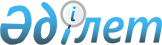 Аудандық мәслихаттың 2019 жылғы 24 желтоқсандағы № 481-VІ "2020-2022 жылдарға арналған Құрманғазы ауданының ауылдық округтерінің бюджеттерін бекіту туралы" шешіміне өзгерістер енгізу туралыАтырау облысы Құрманғазы аудандық мәслихатының 2020 жылғы 14 желтоқсандағы № 583-VI шешімі. Атырау облысының Әділет департаментінде 2020 жылғы 28 желтоқсанда № 4839 болып тіркелді
      Қазақстан Республикасының 2008 жылғы 4 желтоқсандағы Бюджет кодексінің 109-1-бабына, "Қазақстан Республикасындағы жергілікті мемлекеттік басқару және өзін-өзі басқару туралы" Қазақстан Республикасының 2001 жылғы 23 қаңтардағы Заңының 6-бабының 1-тармағының 1) тармақшасына және аудан әкімдігінің ұсынысына сәйкес аудандық мәслихат ШЕШІМ ҚАБЫЛДАДЫ:
      1. Аудандық мәслихаттың 2019 жылғы 24 желтоқсандағы № 481-VІ "2020-2022 жылдарға арналған Құрманғазы ауданының ауылдық округтерінің бюджеттерін бекіту туралы" (нормативтік құқықтық актілерді мемлекеттік тіркеу тізілімінде № 4570 санымен тіркелген, 2020 жылғы 17 қаңтарда Қазақстан Республикасы нормативтік құқықтық актілерінің эталондық бақылау банкінде жарияланған) шешіміне келесі өзгерістер енгізілсін:
      1-тармақтың 1) тармақшасында:
      "790 945" сандары "665 840" сандарымен ауыстырылсын;
      "49 214" сандары "38 040" сандарымен ауыстырылсын;
      "741 731" сандары "627 800" сандарымен ауыстырылсын;
      1-тармақтың 2) тармақшасында:
      "800 820" сандары "675 715" сандарымен ауыстырылсын;
      2-тармақтың 1) тармақшасында:
      "124 487" сандары "106 692" сандарымен ауыстырылсын;
      "4 500" сандары "7 218" сандарымен ауыстырылсын;
      "119 987" сандары "99 474" сандарымен ауыстырылсын;
      2-тармақтың 2) тармақшасында:
      "131 916" сандары "114 121" сандарымен ауыстырылсын;
      3-тармақтың 1) тармақшасында:
      "135 447" сандары "110 117" сандарымен ауыстырылсын;
      "132 115" сандары "106 785" сандарымен ауыстырылсын;
      3 - тармақтың 2) тармақшасында:
      "137 849" сандары "112 519" сандарымен ауыстырылсын;
      4-тармақтың 1) тармақшасында:
      "127 649" сандары "103 705" сандарымен ауыстырылсын;
      "123 833" сандары "99 889" сандарымен ауыстырылсын;
      4-тармақтың 2) тармақшасында:
      "131 056" сандары "107 112" сандарымен ауыстырылсын;
      5-тармақтың 1) тармақшасында:
      "124 610" сандары "100 593" сандарымен ауыстырылсын;
      "2 500" сандары "2 620" сандарымен ауыстырылсын;
      "120" сандары "0" санымен ауыстырылсын;
      "121 990" сандары "97 973" сандарымен ауыстырылсын;
      5-тармақтың 2) тармақшасында:
      "127 571" сандары "103 554" сандарымен ауыстырылсын;
      6-тармақтың 1) тармақшасында:
      "132 102" сандары "107 885" сандарымен ауыстырылсын;
      "129 802" сандары "105 585" сандарымен ауыстырылсын;
      6-тармақтың 2) тармақшасында:
      "138 609" сандары "114 392" сандарымен ауыстырылсын;
      7-тармақтың 1) тармақшасында:
      "161 634" сандары "79 817" сандарымен ауыстырылсын;
      "8 235" сандары "5 562" сандарымен ауыстырылсын;
      "150" сандары "163" сандарымен ауыстырылсын;
      "153 249" сандары "74 092" сандарымен ауыстырылсын;
      7-тармақтың 2) тармақшасында:
      "168 539" сандары "86 722" сандарымен ауыстырылсын;
      8-тармақтың 1) тармақшасында:
      "78 483" сандары "59 901" сандарымен ауыстырылсын;
      "1 842" сандары "2 353" сандарымен ауыстырылсын;
      "34" сандары "23" сандарымен ауыстырылсын;
      "76 607" сандары "57 525" сандарымен ауыстырылсын;
      8-тармақтың 2) тармақшасында:
      "79 604" сандары "61 022" сандарымен ауыстырылсын;
      9-тармақтың 1) тармақшасында:
      "119 519" сандары "86 548" сандарымен ауыстырылсын;
      "2 501" сандары "2 270" сандарымен ауыстырылсын;
      "133" сандары "109" сандарымен ауыстырылсын;
      "116 885" сандары "84 169" сандарымен ауыстырылсын;
      9-тармақтың 2) тармақшасында:
      "121 046" сандары "88 075" сандарымен ауыстырылсын;
      10-тармақтың 1) тармақшасында:
      "100 813" сандары "76 290" сандарымен ауыстырылсын;
      "97 700" сандары "73 177" сандарымен ауыстырылсын;
      10-тармақтың 2) тармақшасында:
      "103 733" сандары "79 210" сандарымен ауыстырылсын;
      11-тармақтың 1) тармақшасы келесі редакцияда мазмұндалсын:
      "1) кірістер – 75 634 мың теңге;
      салықтық түсімдер – 4 840 мың теңге;
      салықтық емес түсімдер – 0 мың теңге;
      негізгі капиталды сатудан түсетін түсімдер – 75 мың теңге;
      трансферттердің түсімдері – 70 719 мың теңге";
      11-тармақтың 2) тармақшасында:
      "97 765" сандары "78 931" сандарымен ауыстырылсын;
      12-тармақтың 1) тармақшасы келесі редакцияда мазмұндалсын:
      "1) кірістер – 121 597 мың теңге;
      салықтық түсімдер – 3 824 мың теңге;
      салықтық емес түсімдер – 248 мың теңге;
      негізгі капиталды сатудан түсетін түсімдер – 0 мың теңге;
      трансферттердің түсімдері – 117 525 мың теңге";
      12-тармақтың 2) тармақшасында:
      "149 314" сандары "128 639" сандарымен ауыстырылсын;
      13-тармақтың 1) тармақшасында:
      "102 827" сандары "84 183" сандарымен ауыстырылсын;
      "1 750" сандары "1 823" сандарымен ауыстырылсын;
      "312" сандары "189" сандарымен ауыстырылсын;
      "100 765" сандары "82 171" сандарымен ауыстырылсын;
      13-тармақтың 2) тармақшасында:
      "102 827" сандары "84 183" сандарымен ауыстырылсын;
      14-тармақтың 1) тармақшасында:
      "100 365" сандары "84 889" сандарымен ауыстырылсын;
      "810" сандары "1 490" сандарымен ауыстырылсын;
      "56" сандары "76" сандарымен ауыстырылсын;
      "99 499" сандары "83 323" сандарымен ауыстырылсын;
      14-тармақтың 2) тармақшасында:
      "100 365" сандары "84 889" сандарымен ауыстырылсын;
      15-тармақтың 2) тармақшасында:
      "106 964" сандары "82 446" сандарымен ауыстырылсын;
      "105 464" сандары "80 946" сандарымен ауыстырылсын;
      15-тармақтың 2) тармақшасында:
      "106 964" сандары "82 446" сандарымен ауыстырылсын;
      16-тармақтың 1) тармақшасы келесі редакцияда мазмұндалсын:
      "1) кірістер – 97 630 мың теңге;
      салықтық түсімдер – 1 076 мың теңге;
      салықтық емес түсімдер – 464 мың теңге;
      негізгі капиталды сатудан түсетін түсімдер – 0 мың теңге;
      трансферттердің түсімдері – 96 090 мың теңге";
      16-тармақтың 2) тармақшасында:
      "124 452" сандары "97 630" сандарымен ауыстырылсын;
      17-тармақтың 1) тармақшасы келесі редакцияда мазмұндалсын:
      "1) кірістер – 77 544 мың теңге;
      салықтық түсімдер – 660 мың теңге;
      салықтық емес түсімдер – 195 мың теңге;
      негізгі капиталды сатудан түсетін түсімдер – 0 мың теңге;
      трансферттердің түсімдері – 76 689 мың теңге";
      17-тармақтың 2) тармақшасында:
      "98 184" сандары "77 544" сандарымен ауыстырылсын;
      18-тармақтың 1) тармақшасы келесі редакцияда мазмұндалсын:
      "1) кірістер – 49 421 мың теңге;
      салықтық түсімдер – 1 332 мың теңге;
      салықтық емес түсімдер – 981 мың теңге;
      негізгі капиталды сатудан түсетін түсімдер – 0 мың теңге;
      трансферттердің түсімдері – 47 108 мың теңге";
      18-тармақтың 2) тармақшасында:
      "49 672" сандары "49 421" сандарымен ауыстырылсын;
      19-тармақтың 1) тармақшасы келесі редакцияда мазмұндалсын:
      "1) кірістер – 79 688 мың теңге;
      салықтық түсімдер – 1 178 мың теңге;
      салықтық емес түсімдер – 40 мың теңге;
      негізгі капиталды сатудан түсетін түсімдер – 0 мың теңге;
      трансферттердің түсімдері – 78 470 мың теңге";
      19-тармақтың 2) тармақшасында:
      "100 070" сандары "79 688" сандарымен ауыстырылсын;
      20-тармақ келесі редакцияда мазмұндалсын:
      "20. 2020 жылғы аудандық бюджеттен ауылдық округтердің бюджеттеріне берілетін субвенциялардың көлемдері 1 616 832 мың теңге сомасында белгіленгені ескерілсін, оның ішінде:
      1) Құрманғазы ауылдық округіне 410 130 мың теңге;
      2) Еңбекші ауылдық округіне 75 150 мың теңге;
      3) Мақаш ауылдық округіне 89 541 мың теңге;
      4) Орлы ауылдық округіне 68 857 мың теңге
      5) Нұржау ауылдық округіне 82 250 мың теңге;
      6) Жаңаталап ауылдық округіне 89 481 мың теңге;
      7) Ақкөл ауылдық округіне 43 152 мың теңге;
      8) Бірлік ауылдық округіне 47 371 мың теңге; 9) Кудряшов ауылдық округіне 66 133 мың теңге;
      10) Дыңғызыл ауылдық округіне 61 097 мың теңге;
      11) Азғыр ауылдық округіне 59 404 мың теңге;
      12) Сүйіндік ауылдық округіне 93 288 мың теңге;
      13) Теңіз ауылдық округіне 64 566 мың теңге;
      14) Шортанбай ауылдық округіне 64 900 мың теңге;
      15) Байда ауылдық округіне 69 350 мың теңге;
      16) Сафон ауылдық округіне 79 950 мың теңге;
      17) Көптоғай ауылдық округіне 54 138 мың теңге;
      18) Асан ауылдық округіне 35 686 мың теңге;
      19) Қиғаш ауылдық округіне 62 875 мың теңге".
      2. Көрсетілген шешімнің 1, 4, 7, 10, 13, 16, 19, 22, 25, 28, 31, 34, 37, 40, 43, 46, 49, 52, 55, 58 қосымшалары осы шешімнің 1, 2, 3, 4, 5, 6, 7, 8, 9, 10, 11, 12, 13, 13, 15, 16, 17, 18, 19, 20 қосымшаларына сәйкес жаңа редакцияда мазмұндалсын.
      3. Осы шешімнің орындалуын бақылау аудандық мәслихаттың экономика, салық және бюджет саясаты жөніндегі тұрақты комиссиясына (төрағасы Р. Сұлтанияев) жүктелсін. 
      4. Осы шешім 2020 жылдың 1 қаңтарынан бастап қолданысқа енгізіледі. Құрманғазы ауылдық округінің 2020 жылға арналған бюджеті Еңбекші ауылдық округінің 2020 жылға арналған бюджеті Мақаш ауылдық округінің 2020 жылға арналған бюджеті Орлы ауылдық округінің 2020 жылға арналған бюджеті Нұржау ауылдық округінің 2020 жылға арналған бюджеті Жаңаталап ауылдық округінің 2020 жылға арналған бюджеті Ақкөл ауылдық округінің 2020 жылға арналған бюджеті Бірлік ауылдық округінің 2020 жылға арналған бюджеті Кудряшов ауылдық округінің 2020 жылға арналған бюджеті Дыңғызыл ауылдық округінің 2020 жылға арналған бюджеті Азғыр ауылдық округінің 2020 жылға арналған бюджеті Сүйіндік ауылдық округінің 2020 жылға арналған бюджеті Теңіз ауылдық округінің 2020 жылға арналған бюджеті Шортанбай ауылдық округінің 2020 жылға арналған бюджеті Байда ауылдық округінің 2020 жылға арналған бюджеті Сафон ауылдық округінің 2020 жылға арналған бюджеті Көптоғай ауылдық округінің 2020 жылға арналған бюджеті Асан ауылдық округінің 2020 жылға арналған бюджеті Қиғаш ауылдық округінің 2020 жылға арналған бюджеті 2020 жылға ауылдық округтер әкімдері аппараты арқылы бюджеттік бағдарламаларды қаржыландыру көлемдері
      кестенің жалғасы
      кестенің жалғасы
					© 2012. Қазақстан Республикасы Әділет министрлігінің «Қазақстан Республикасының Заңнама және құқықтық ақпарат институты» ШЖҚ РМК
				
      Аудандық мәслихаттың кезектен тыс
LXV сессиясының төрағасы

Т. Исмагулов

      Аудандық мәслихат хатшысы

Б. Жугинисов
Құрманғазы аудандық мәслихатының 2020 жылғы 14 желтоқсандағы № 583-VI шешіміне 1 қосымшаАудандық мәслихаттың 2019 жылғы 24 желтоқсандағы № 481-VІ шешіміне 1 қосымша
Санаты
Санаты
Санаты
Санаты
Санаты
Санаты
Санаты
Санаты
Сомасы, мың теңге
Сыныбы
Сыныбы
Сыныбы
Сыныбы
Сыныбы
Сыныбы
Сомасы, мың теңге
Ішкі сыныбы
Ішкі сыныбы
Ішкі сыныбы
Сомасы, мың теңге
Атауы
Сомасы, мың теңге
І. Кірістер
665 840
1
1
Салықтық түсімдер
38 040
01
01
01
Табыс салығы
16 814
2
2
Жеке табыс салығы
16 814
03
03
03
Әлеуметтiк салық
0
1
1
Әлеуметтік салық
0
04
04
04
Меншiкке салынатын салықтар
21 226
1
1
Мүлiкке салынатын салықтар
261
3
3
Жер салығы
1 251
4
4
Көлiк құралдарына салынатын салық
19 714
5
5
Бірыңғай жер салығы
0
2
2
Салықтық емес түсiмдер
0
01
01
01
Мемлекеттік меншіктен түсетін кірістер
0
1
1
Мемлекеттік кәсіпорындардың таза кірісі бөлігінің түсімдері
0
3
3
Мемлекет меншігіндегі акциялардың мемлекеттік пакеттеріне дивидендтер
0
5
5
Мемлекет меншігіндегі мүлікті жалға беруден түсетін кірістер
0
7
7
Мемлекеттік бюджеттен берілген кредиттер бойынша сыйақылар
0
9
9
Мемлекет меншігінен түсетін басқа да кірістер
0
3
3
Негізгі капиталды сатудан түсетін түсімдер
0
01
01
01
Мемлекеттік мекемелерге бекітілген мемлекеттік мүлікті сату
0
1
1
Мемлекеттік мекемелерге бекітілген мемлекеттік мүлікті сату
0
03
03
03
Жердi және материалдық емес активтердi сату
0
1
1
Жерді сату
0
2
2
Материалдық емес активтерді сату 
0
4
4
Трансферттердің түсімдері
627 800
02
02
02
Мемлекеттiк басқарудың жоғары тұрған органдарынан түсетiн трансферттер
627 800
3
3
Аудандардың (облыстық маңызы бар қаланың) бюджетінен трансферттер
627 800
Ағымдағы нысаналы трансферттер
116 960
Нысаналы даму трансферттері
100 710
Субвенциялар
410 130
Функционалдық топ
Функционалдық топ
Функционалдық топ
Функционалдық топ
Функционалдық топ
Функционалдық топ
Функционалдық топ
Функционалдық топ
Сомасы мың теңге
Кiшi функция
Кiшi функция
Кiшi функция
Кiшi функция
Кiшi функция
Кiшi функция
Кiшi функция
Сомасы мың теңге
Бюджеттiк бағдарламаның әкiмшiсi
Бюджеттiк бағдарламаның әкiмшiсi
Бюджеттiк бағдарламаның әкiмшiсi
Бюджеттiк бағдарламаның әкiмшiсi
Бюджеттiк бағдарламаның әкiмшiсi
Сомасы мың теңге
Бағдарлама
Бағдарлама
Бағдарлама
Бағдарлама
Сомасы мың теңге
Атауы
Атауы
Сомасы мың теңге
ІІ.Шығындар:
ІІ.Шығындар:
675 715
1
Жалпы сипаттағы мемлекеттiк қызметтер
Жалпы сипаттағы мемлекеттiк қызметтер
89 250
1
1
Мемлекеттiк басқарудың жалпы функцияларын орындайтын өкiлдi, атқарушы және басқа органдар
Мемлекеттiк басқарудың жалпы функцияларын орындайтын өкiлдi, атқарушы және басқа органдар
89 148
124
Аудандық маңызы бар қала, ауыл, кент, ауылдық округ әкімінің аппараты
Аудандық маңызы бар қала, ауыл, кент, ауылдық округ әкімінің аппараты
89 148
001
001
Аудандық маңызы бар қала, ауыл, кент, ауылдық округ әкімінің қызметін қамтамасыз ету жөніндегі қызметтер
Аудандық маңызы бар қала, ауыл, кент, ауылдық округ әкімінің қызметін қамтамасыз ету жөніндегі қызметтер
63 963
022
022
Мемлекеттік органның күрделі шығыстары
Мемлекеттік органның күрделі шығыстары
1 101
032
032
Ведомстволық бағыныстағы мемлекеттік мекемелер мен ұйымдардың күрделі шығыстары
Ведомстволық бағыныстағы мемлекеттік мекемелер мен ұйымдардың күрделі шығыстары
24 084
2
2
Қаржылық қызмет
Қаржылық қызмет
102
124
Аудандық маңызы бар қала, ауыл, кент, ауылдық округ әкімінің аппараты
Аудандық маңызы бар қала, ауыл, кент, ауылдық округ әкімінің аппараты
102
053
053
Аудандық маңызы бар қаланың, ауылдың, кенттің, ауылдық округтің коммуналдық мүлкін басқару
Аудандық маңызы бар қаланың, ауылдың, кенттің, ауылдық округтің коммуналдық мүлкін басқару
102
04
Бiлiм беру
Бiлiм беру
402 747
1
1
Мектепке дейiнгi тәрбие және оқыту
Мектепке дейiнгi тәрбие және оқыту
402 747
124
Аудандық маңызы бар қала, ауыл, кент, ауылдық округ әкімінің аппараты
Аудандық маңызы бар қала, ауыл, кент, ауылдық округ әкімінің аппараты
402 747
004
004
Мектепке дейінгі тәрбиелеу және оқыту және мектепке дейінгі тәрбиелеу және оқыту ұйымдарында медициналық қызмет көрсетуді ұйымдастыру
Мектепке дейінгі тәрбиелеу және оқыту және мектепке дейінгі тәрбиелеу және оқыту ұйымдарында медициналық қызмет көрсетуді ұйымдастыру
221 612
041
041
Мектепке дейiнгi білім беру ұйымдарында мемлекеттік білім беру тапсырысын іске асыруға
Мектепке дейiнгi білім беру ұйымдарында мемлекеттік білім беру тапсырысын іске асыруға
181 135
07
Тұрғын үй - коммуналдық шаруашылық
Тұрғын үй - коммуналдық шаруашылық
56 522
2
2
Коммуналдық шаруашылық
Коммуналдық шаруашылық
0
124
Аудандық маңызы бар қала, ауыл, кент, ауылдық округ әкімінің аппараты
Аудандық маңызы бар қала, ауыл, кент, ауылдық округ әкімінің аппараты
0
014
014
Елді мекендерді сумен жабдықтауды ұйымдастыру
Елді мекендерді сумен жабдықтауды ұйымдастыру
0
3
3
Елдi-мекендердi көркейту
Елдi-мекендердi көркейту
56 522
124
Аудандық маңызы бар қала, ауыл, кент, ауылдық округ әкімінің аппараты
Аудандық маңызы бар қала, ауыл, кент, ауылдық округ әкімінің аппараты
56 522
008
008
Елдi мекендердегі көшелердi жарықтандыру
Елдi мекендердегі көшелердi жарықтандыру
17 000
009
009
Елдi мекендердің санитариясын қамтамасыз ету
Елдi мекендердің санитариясын қамтамасыз ету
28 757
011
011
Елдi мекендердi абаттандыру мен көгалдандыру
Елдi мекендердi абаттандыру мен көгалдандыру
10 765
08
Мәдениет, спорт, туризм және ақпараттық кеңiстiк
Мәдениет, спорт, туризм және ақпараттық кеңiстiк
0
1
1
Мәдениет саласындағы қызмет
Мәдениет саласындағы қызмет
0
124
Аудандық маңызы бар қала, ауыл, кент, ауылдық округ әкімінің аппараты
Аудандық маңызы бар қала, ауыл, кент, ауылдық округ әкімінің аппараты
0
006
006
Жергілікті деңгейде мәдени-демалыс жұмыстарын қолдау
Жергілікті деңгейде мәдени-демалыс жұмыстарын қолдау
0
12
Көлiк және коммуникация
Көлiк және коммуникация
20 920
1
1
Автомобиль көлiгi
Автомобиль көлiгi
20 920
124
Аудандық маңызы бар қала, ауыл, кент, ауылдық округ әкімінің аппараты
Аудандық маңызы бар қала, ауыл, кент, ауылдық округ әкімінің аппараты
20 920
013
013
Аудандық маңызы бар қалаларда, ауылдарда, кенттерде, ауылдық округтерде автомобиль жолдарының жұмыс істеуін қамтамасыз ету
Аудандық маңызы бар қалаларда, ауылдарда, кенттерде, ауылдық округтерде автомобиль жолдарының жұмыс істеуін қамтамасыз ету
20 920
13
Басқалар
Басқалар
106 187
9
9
Басқалар
Басқалар
106 187
124
Аудандық маңызы бар қала, ауыл, кент, ауылдық округ әкімінің аппараты
Аудандық маңызы бар қала, ауыл, кент, ауылдық округ әкімінің аппараты
106 187
040
040
Өңірлерді дамытудың 2025 жылға дейінгі мемлекеттік бағдарламасы шеңберінде өңірлерді экономикалық дамытуға жәрдемдесу бойынша шараларды іске асыруға ауылдық елді мекендерді жайластыруды шешуге арналған іс-шараларды іске асыру
Өңірлерді дамытудың 2025 жылға дейінгі мемлекеттік бағдарламасы шеңберінде өңірлерді экономикалық дамытуға жәрдемдесу бойынша шараларды іске асыруға ауылдық елді мекендерді жайластыруды шешуге арналған іс-шараларды іске асыру
5 477
058
058
"Ауыл-Ел бесігі" жобасы шеңберінде ауылдық елді мекендердегі әлеуметтік және инженерлік инфрақұрылымдарды дамыту
"Ауыл-Ел бесігі" жобасы шеңберінде ауылдық елді мекендердегі әлеуметтік және инженерлік инфрақұрылымдарды дамыту
100 710
15
Трансферттер
Трансферттер
89
1
1
Трансферттер
Трансферттер
89
124
Аудандық маңызы бар қала, ауыл, кент, ауылдық округ әкімінің аппараты
Аудандық маңызы бар қала, ауыл, кент, ауылдық округ әкімінің аппараты
89
048
048
Пайдаланылмаған (толық пайдаланылмаған) нысаналы трансферттерді қайтару
Пайдаланылмаған (толық пайдаланылмаған) нысаналы трансферттерді қайтару
1
052
052
Нысаналы мақсатқа сай пайдаланылмаған нысаналы трансферттерді қайтару
Нысаналы мақсатқа сай пайдаланылмаған нысаналы трансферттерді қайтару
88
ІІІ.Таза бюджеттік кредит беру
ІІІ.Таза бюджеттік кредит беру
0
ІV. Қаржылық активтермен жасалатын операциялар бойынша сальдо
ІV. Қаржылық активтермен жасалатын операциялар бойынша сальдо
0
V. Бюджет тапшылығы (профициті) 
V. Бюджет тапшылығы (профициті) 
-9 875
VI. Бюджет тапшылығын қаржыландыру (профицитін пайдалану)
VI. Бюджет тапшылығын қаржыландыру (профицитін пайдалану)
9 875
7
Қарыздар түсімі
Қарыздар түсімі
0
01
01
Мемлекеттік ішкі қарыздар
Мемлекеттік ішкі қарыздар
0
2
Қарыз алу келісім шарттары
Қарыз алу келісім шарттары
0
04
04
Аудандық маңызы бар қалаланың, ауылдың, кенттің, ауылдық округінің әкімінің аппараты алған қарыздар
Аудандық маңызы бар қалаланың, ауылдың, кенттің, ауылдық округінің әкімінің аппараты алған қарыздар
0
8
Бюджет қаражаттарының пайдаланылатын қалдықтары
Бюджет қаражаттарының пайдаланылатын қалдықтары
9 875
01
01
Бюджет қаражаты қалдықтары
Бюджет қаражаты қалдықтары
9 875
1
Бюджет қаражатының бос қалдықтары
Бюджет қаражатының бос қалдықтары
9 875Құрманғазы аудандық мәслихатының2020 жылғы 14 желтоқсандағы№ 583-VI шешіміне 2 қосымшаАудандық мәслихаттың2019 жылғы 24 желтоқсандағы№ 481-VІ шешіміне 4 қосымша
Санаты
Санаты
Санаты
Санаты
Санаты
Санаты
Санаты
Санаты
Сомасы, мың теңге
Сыныбы
Сыныбы
Сыныбы
Сыныбы
Сыныбы
Сыныбы
Сомасы, мың теңге
Ішкі сыныбы
Ішкі сыныбы
Ішкі сыныбы
Сомасы, мың теңге
Атауы
Сомасы, мың теңге
І. Кірістер
106 692
1
1
Салықтық түсімдер
7 218
01
01
01
Табыс салығы
3 632
2
2
Жеке табыс салығы
3 632
03
03
03
Әлеуметтiк салық
0
1
1
Әлеуметтік салық
0
04
04
04
Меншiкке салынатын салықтар
3 586
1
1
Мүлiкке салынатын салықтар
50
3
3
Жер салығы
125
4
4
Көлiк құралдарына салынатын салық
3 411
5
5
Бірыңғай жер салығы
0
2
2
Салықтық емес түсiмдер
0
01
01
01
Мемлекеттік меншіктен түсетін кірістер
0
1
1
Мемлекеттік кәсіпорындардың таза кірісі бөлігінің түсімдері
0
3
3
Мемлекет меншігіндегі акциялардың мемлекеттік пакеттеріне дивидендтер
0
5
5
Мемлекет меншігіндегі мүлікті жалға беруден түсетін кірістер
0
7
7
Мемлекеттік бюджеттен берілген кредиттер бойынша сыйақылар
0
9
9
Мемлекет меншігінен түсетін басқа да кірістер
0
3
3
Негізгі капиталды сатудан түсетін түсімдер
0
01
01
01
Мемлекеттік мекемелерге бекітілген мемлекеттік мүлікті сату
0
1
1
Мемлекеттік мекемелерге бекітілген мемлекеттік мүлікті сату
0
03
03
03
Жердi және материалдық емес активтердi сату
0
1
1
Жерді сату
0
2
2
Материалдық емес активтерді сату 
0
4
4
Трансферттердің түсімдері
99 474
02
02
02
Мемлекеттiк басқарудың жоғары тұрған органдарынан түсетiн трансферттер
99 474
3
3
Аудандардың (облыстық маңызы бар қаланың) бюджетінен трансферттер
99 474
Ағымдағы нысаналы трансферттер
24 324
Нысаналы даму трансферттері
0
Субвенциялар
75 150
Функционалдық топ
Функционалдық топ
Функционалдық топ
Функционалдық топ
Функционалдық топ
Функционалдық топ
Функционалдық топ
Функционалдық топ
Сомасы мың теңге
Кiшi функция
Кiшi функция
Кiшi функция
Кiшi функция
Кiшi функция
Кiшi функция
Кiшi функция
Сомасы мың теңге
Бюджеттiк бағдарламаның әкiмшiсi
Бюджеттiк бағдарламаның әкiмшiсi
Бюджеттiк бағдарламаның әкiмшiсi
Бюджеттiк бағдарламаның әкiмшiсi
Бюджеттiк бағдарламаның әкiмшiсi
Сомасы мың теңге
Бағдарлама
Бағдарлама
Бағдарлама
Бағдарлама
Сомасы мың теңге
Атауы
Атауы
Сомасы мың теңге
ІІ.Шығындар:
ІІ.Шығындар:
114 121
1
Жалпы сипаттағы мемлекеттiк қызметтер
Жалпы сипаттағы мемлекеттiк қызметтер
45 845
1
1
Мемлекеттiк басқарудың жалпы функцияларын орындайтын өкiлдi, атқарушы және басқа органдар
Мемлекеттiк басқарудың жалпы функцияларын орындайтын өкiлдi, атқарушы және басқа органдар
45 789
124
Аудандық маңызы бар қала, ауыл, кент, ауылдық округ әкімінің аппараты
Аудандық маңызы бар қала, ауыл, кент, ауылдық округ әкімінің аппараты
45 789
001
001
Аудандық маңызы бар қала, ауыл, кент, ауылдық округ әкімінің қызметін қамтамасыз ету жөніндегі қызметтер
Аудандық маңызы бар қала, ауыл, кент, ауылдық округ әкімінің қызметін қамтамасыз ету жөніндегі қызметтер
43 027
022
022
Мемлекеттік органның күрделі шығыстары
Мемлекеттік органның күрделі шығыстары
2 277
032
032
Ведомстволық бағыныстағы мемлекеттік мекемелер мен ұйымдардың күрделі шығыстары
Ведомстволық бағыныстағы мемлекеттік мекемелер мен ұйымдардың күрделі шығыстары
485
2
2
Қаржылық қызмет
Қаржылық қызмет
56
124
Аудандық маңызы бар қала, ауыл, кент, ауылдық округ әкімінің аппараты
Аудандық маңызы бар қала, ауыл, кент, ауылдық округ әкімінің аппараты
56
053
053
Аудандық маңызы бар қаланың, ауылдың, кенттің, ауылдық округтің коммуналдық мүлкін басқару
Аудандық маңызы бар қаланың, ауылдың, кенттің, ауылдық округтің коммуналдық мүлкін басқару
56
04
Бiлiм беру
Бiлiм беру
45 828
1
1
Мектепке дейiнгi тәрбие және оқыту
Мектепке дейiнгi тәрбие және оқыту
45 828
124
Аудандық маңызы бар қала, ауыл, кент, ауылдық округ әкімінің аппараты
Аудандық маңызы бар қала, ауыл, кент, ауылдық округ әкімінің аппараты
45 828
004
004
Мектепке дейінгі тәрбиелеу және оқыту және мектепке дейінгі тәрбиелеу және оқыту ұйымдарында медициналық қызмет көрсетуді ұйымдастыру
Мектепке дейінгі тәрбиелеу және оқыту және мектепке дейінгі тәрбиелеу және оқыту ұйымдарында медициналық қызмет көрсетуді ұйымдастыру
45 828
041
041
Мектепке дейiнгi білім беру ұйымдарында мемлекеттік білім беру тапсырысын іске асыруға
Мектепке дейiнгi білім беру ұйымдарында мемлекеттік білім беру тапсырысын іске асыруға
0
07
Тұрғын үй - коммуналдық шаруашылық
Тұрғын үй - коммуналдық шаруашылық
2 640
2
2
Коммуналдық шаруашылық
Коммуналдық шаруашылық
0
124
Аудандық маңызы бар қала, ауыл, кент, ауылдық округ әкімінің аппараты
Аудандық маңызы бар қала, ауыл, кент, ауылдық округ әкімінің аппараты
0
014
014
Елді мекендерді сумен жабдықтауды ұйымдастыру
Елді мекендерді сумен жабдықтауды ұйымдастыру
0
3
3
Елдi-мекендердi көркейту
Елдi-мекендердi көркейту
2 640
124
Аудандық маңызы бар қала, ауыл, кент, ауылдық округ әкімінің аппараты
Аудандық маңызы бар қала, ауыл, кент, ауылдық округ әкімінің аппараты
2 640
008
008
Елдi мекендердегі көшелердi жарықтандыру
Елдi мекендердегі көшелердi жарықтандыру
1 300
009
009
Елдi мекендердің санитариясын қамтамасыз ету
Елдi мекендердің санитариясын қамтамасыз ету
715
011
011
Елдi мекендердi абаттандыру мен көгалдандыру
Елдi мекендердi абаттандыру мен көгалдандыру
625
08
Мәдениет, спорт, туризм және ақпараттық кеңiстiк
Мәдениет, спорт, туризм және ақпараттық кеңiстiк
16 964
1
1
Мәдениет саласындағы қызмет
Мәдениет саласындағы қызмет
16 964
124
Аудандық маңызы бар қала, ауыл, кент, ауылдық округ әкімінің аппараты
Аудандық маңызы бар қала, ауыл, кент, ауылдық округ әкімінің аппараты
16 964
006
006
Жергілікті деңгейде мәдени-демалыс жұмыстарын қолдау
Жергілікті деңгейде мәдени-демалыс жұмыстарын қолдау
16 964
12
Көлiк және коммуникация
Көлiк және коммуникация
0
1
1
Автомобиль көлiгi
Автомобиль көлiгi
0
124
Аудандық маңызы бар қала, ауыл, кент, ауылдық округ әкімінің аппараты
Аудандық маңызы бар қала, ауыл, кент, ауылдық округ әкімінің аппараты
0
013
013
Аудандық маңызы бар қалаларда, ауылдарда, кенттерде, ауылдық округтерде автомобиль жолдарының жұмыс істеуін қамтамасыз ету
Аудандық маңызы бар қалаларда, ауылдарда, кенттерде, ауылдық округтерде автомобиль жолдарының жұмыс істеуін қамтамасыз ету
0
13
Басқалар
Басқалар
2 840
9
9
Басқалар
Басқалар
2 840
124
Аудандық маңызы бар қала, ауыл, кент, ауылдық округ әкімінің аппараты
Аудандық маңызы бар қала, ауыл, кент, ауылдық округ әкімінің аппараты
2 840
040
040
Өңірлерді дамытудың 2025 жылға дейінгі мемлекеттік бағдарламасы шеңберінде өңірлерді экономикалық дамытуға жәрдемдесу бойынша шараларды іске асыруға ауылдық елді мекендерді жайластыруды шешуге арналған іс-шараларды іске асыру
Өңірлерді дамытудың 2025 жылға дейінгі мемлекеттік бағдарламасы шеңберінде өңірлерді экономикалық дамытуға жәрдемдесу бойынша шараларды іске асыруға ауылдық елді мекендерді жайластыруды шешуге арналған іс-шараларды іске асыру
2 840
15
Трансферттер
Трансферттер
4
1
1
Трансферттер
Трансферттер
4
124
Аудандық маңызы бар қала, ауыл, кент, ауылдық округ әкімінің аппараты
Аудандық маңызы бар қала, ауыл, кент, ауылдық округ әкімінің аппараты
4
048
048
Пайдаланылмаған (толық пайдаланылмаған) нысаналы трансферттерді қайтару
Пайдаланылмаған (толық пайдаланылмаған) нысаналы трансферттерді қайтару
4
ІІІ.Таза бюджеттік кредит беру
ІІІ.Таза бюджеттік кредит беру
0
ІV. Қаржылық активтермен жасалатын операциялар бойынша сальдо
ІV. Қаржылық активтермен жасалатын операциялар бойынша сальдо
0
V. Бюджет тапшылығы (профициті) 
V. Бюджет тапшылығы (профициті) 
-7 429
VI. Бюджет тапшылығын қаржыландыру (профицитін пайдалану)
VI. Бюджет тапшылығын қаржыландыру (профицитін пайдалану)
7 429
7
Қарыздар түсімі
Қарыздар түсімі
0
01
01
Мемлекеттік ішкі қарыздар
Мемлекеттік ішкі қарыздар
0
2
Қарыз алу келісім шарттары
Қарыз алу келісім шарттары
0
04
04
Аудандық маңызы бар қалаланың, ауылдың, кенттің, ауылдық округінің әкімінің аппараты алған қарыздар
Аудандық маңызы бар қалаланың, ауылдың, кенттің, ауылдық округінің әкімінің аппараты алған қарыздар
0
8
Бюджет қаражаттарының пайдаланылатын қалдықтары
Бюджет қаражаттарының пайдаланылатын қалдықтары
7 429
01
01
Бюджет қаражаты қалдықтары
Бюджет қаражаты қалдықтары
7 429
1
Бюджет қаражатының бос қалдықтары
Бюджет қаражатының бос қалдықтары
7 429Құрманғазы аудандық мәслихатының2020 жылғы 14 желтоқсандағы№ 583-VI шешіміне 3 қосымшаАудандық мәслихаттың2019 жылғы 24 желтоқсандағы№ 481-VІ шешіміне 7 қосымша
Санаты
Санаты
Санаты
Санаты
Санаты
Санаты
Санаты
Санаты
Сомасы, мың теңге
Сыныбы
Сыныбы
Сыныбы
Сыныбы
Сыныбы
Сыныбы
Сомасы, мың теңге
Ішкі сыныбы
Ішкі сыныбы
Ішкі сыныбы
Сомасы, мың теңге
Атауы
Сомасы, мың теңге
І. Кірістер
110 117
1
1
Салықтық түсімдер
3 332
01
01
01
Табыс салығы
978
2
2
Жеке табыс салығы
978
03
03
03
Әлеуметтiк салық
0
1
1
Әлеуметтік салық
0
04
04
04
Меншiкке салынатын салықтар
2 354
1
1
Мүлiкке салынатын салықтар
27
3
3
Жер салығы
60
4
4
Көлiк құралдарына салынатын салық
2 267
5
5
Бірыңғай жер салығы
0
2
2
Салықтық емес түсiмдер
0
01
01
01
Мемлекеттік меншіктен түсетін кірістер
0
1
1
Мемлекеттік кәсіпорындардың таза кірісі бөлігінің түсімдері
0
3
3
Мемлекет меншігіндегі акциялардың мемлекеттік пакеттеріне дивидендтер
0
5
5
Мемлекет меншігіндегі мүлікті жалға беруден түсетін кірістер
0
7
7
Мемлекеттік бюджеттен берілген кредиттер бойынша сыйақылар
0
9
9
Мемлекет меншігінен түсетін басқа да кірістер
0
3
3
Негізгі капиталды сатудан түсетін түсімдер
0
01
01
01
Мемлекеттік мекемелерге бекітілген мемлекеттік мүлікті сату
0
1
1
Мемлекеттік мекемелерге бекітілген мемлекеттік мүлікті сату
0
03
03
03
Жердi және материалдық емес активтердi сату
0
1
1
Жерді сату
0
2
2
Материалдық емес активтерді сату 
0
4
4
Трансферттердің түсімдері
106 785
02
02
02
Мемлекеттiк басқарудың жоғары тұрған органдарынан түсетiн трансферттер
106 785
3
3
Аудандардың (облыстық маңызы бар қаланың) бюджетінен трансферттер
106 785
Ағымдағы нысаналы трансферттер
17 244
Нысаналы даму трансферттері
0
Субвенциялар
89 541
Функционалдық топ
Функционалдық топ
Функционалдық топ
Функционалдық топ
Функционалдық топ
Функционалдық топ
Функционалдық топ
Функционалдық топ
Сомасы мың теңге
Кiшi функция
Кiшi функция
Кiшi функция
Кiшi функция
Кiшi функция
Кiшi функция
Кiшi функция
Сомасы мың теңге
Бюджеттiк бағдарламаның әкiмшiсi
Бюджеттiк бағдарламаның әкiмшiсi
Бюджеттiк бағдарламаның әкiмшiсi
Бюджеттiк бағдарламаның әкiмшiсi
Бюджеттiк бағдарламаның әкiмшiсi
Сомасы мың теңге
Бағдарлама
Бағдарлама
Бағдарлама
Бағдарлама
Сомасы мың теңге
Атауы
Атауы
Сомасы мың теңге
ІІ.Шығындар:
ІІ.Шығындар:
112 519
1
Жалпы сипаттағы мемлекеттiк қызметтер
Жалпы сипаттағы мемлекеттiк қызметтер
33 019
1
1
Мемлекеттiк басқарудың жалпы функцияларын орындайтын өкiлдi, атқарушы және басқа органдар
Мемлекеттiк басқарудың жалпы функцияларын орындайтын өкiлдi, атқарушы және басқа органдар
32 963
124
Аудандық маңызы бар қала, ауыл, кент, ауылдық округ әкімінің аппараты
Аудандық маңызы бар қала, ауыл, кент, ауылдық округ әкімінің аппараты
32 963
001
001
Аудандық маңызы бар қала, ауыл, кент, ауылдық округ әкімінің қызметін қамтамасыз ету жөніндегі қызметтер
Аудандық маңызы бар қала, ауыл, кент, ауылдық округ әкімінің қызметін қамтамасыз ету жөніндегі қызметтер
32 687
022
022
Мемлекеттік органның күрделі шығыстары
Мемлекеттік органның күрделі шығыстары
106
032
032
Ведомстволық бағыныстағы мемлекеттік мекемелер мен ұйымдардың күрделі шығыстары
Ведомстволық бағыныстағы мемлекеттік мекемелер мен ұйымдардың күрделі шығыстары
170
2
2
Қаржылық қызмет
Қаржылық қызмет
56
124
Аудандық маңызы бар қала, ауыл, кент, ауылдық округ әкімінің аппараты
Аудандық маңызы бар қала, ауыл, кент, ауылдық округ әкімінің аппараты
56
053
053
Аудандық маңызы бар қаланың, ауылдың, кенттің, ауылдық округтің коммуналдық мүлкін басқару
Аудандық маңызы бар қаланың, ауылдың, кенттің, ауылдық округтің коммуналдық мүлкін басқару
56
04
Бiлiм беру
Бiлiм беру
40 504
1
1
Мектепке дейiнгi тәрбие және оқыту
Мектепке дейiнгi тәрбие және оқыту
40 504
124
Аудандық маңызы бар қала, ауыл, кент, ауылдық округ әкімінің аппараты
Аудандық маңызы бар қала, ауыл, кент, ауылдық округ әкімінің аппараты
40 504
004
004
Мектепке дейінгі тәрбиелеу және оқыту және мектепке дейінгі тәрбиелеу және оқыту ұйымдарында медициналық қызмет көрсетуді ұйымдастыру
Мектепке дейінгі тәрбиелеу және оқыту және мектепке дейінгі тәрбиелеу және оқыту ұйымдарында медициналық қызмет көрсетуді ұйымдастыру
40 504
041
041
Мектепке дейiнгi білім беру ұйымдарында мемлекеттік білім беру тапсырысын іске асыруға
Мектепке дейiнгi білім беру ұйымдарында мемлекеттік білім беру тапсырысын іске асыруға
0
07
Тұрғын үй - коммуналдық шаруашылық
Тұрғын үй - коммуналдық шаруашылық
6 570
2
2
Коммуналдық шаруашылық
Коммуналдық шаруашылық
5 271
124
Аудандық маңызы бар қала, ауыл, кент, ауылдық округ әкімінің аппараты
Аудандық маңызы бар қала, ауыл, кент, ауылдық округ әкімінің аппараты
5 271
014
014
Елді мекендерді сумен жабдықтауды ұйымдастыру
Елді мекендерді сумен жабдықтауды ұйымдастыру
5 271
3
3
Елдi-мекендердi көркейту
Елдi-мекендердi көркейту
1 299
124
Аудандық маңызы бар қала, ауыл, кент, ауылдық округ әкімінің аппараты
Аудандық маңызы бар қала, ауыл, кент, ауылдық округ әкімінің аппараты
1 299
008
008
Елдi мекендердегі көшелердi жарықтандыру
Елдi мекендердегі көшелердi жарықтандыру
1 000
009
009
Елдi мекендердің санитариясын қамтамасыз ету
Елдi мекендердің санитариясын қамтамасыз ету
200
011
011
Елдi мекендердi абаттандыру мен көгалдандыру
Елдi мекендердi абаттандыру мен көгалдандыру
99
08
Мәдениет, спорт, туризм және ақпараттық кеңiстiк
Мәдениет, спорт, туризм және ақпараттық кеңiстiк
29 752
1
1
Мәдениет саласындағы қызмет
Мәдениет саласындағы қызмет
29 752
124
Аудандық маңызы бар қала, ауыл, кент, ауылдық округ әкімінің аппараты
Аудандық маңызы бар қала, ауыл, кент, ауылдық округ әкімінің аппараты
29 752
006
006
Жергілікті деңгейде мәдени-демалыс жұмыстарын қолдау
Жергілікті деңгейде мәдени-демалыс жұмыстарын қолдау
29 752
12
Көлiк және коммуникация
Көлiк және коммуникация
0
1
1
Автомобиль көлiгi
Автомобиль көлiгi
0
124
Аудандық маңызы бар қала, ауыл, кент, ауылдық округ әкімінің аппараты
Аудандық маңызы бар қала, ауыл, кент, ауылдық округ әкімінің аппараты
0
013
013
Аудандық маңызы бар қалаларда, ауылдарда, кенттерде, ауылдық округтерде автомобиль жолдарының жұмыс істеуін қамтамасыз ету
Аудандық маңызы бар қалаларда, ауылдарда, кенттерде, ауылдық округтерде автомобиль жолдарының жұмыс істеуін қамтамасыз ету
0
13
Басқалар
Басқалар
2 673
9
9
Басқалар
Басқалар
2 673
124
Аудандық маңызы бар қала, ауыл, кент, ауылдық округ әкімінің аппараты
Аудандық маңызы бар қала, ауыл, кент, ауылдық округ әкімінің аппараты
2 673
040
040
Өңірлерді дамытудың 2025 жылға дейінгі мемлекеттік бағдарламасы шеңберінде өңірлерді экономикалық дамытуға жәрдемдесу бойынша шараларды іске асыруға ауылдық елді мекендерді жайластыруды шешуге арналған іс-шараларды іске асыру
Өңірлерді дамытудың 2025 жылға дейінгі мемлекеттік бағдарламасы шеңберінде өңірлерді экономикалық дамытуға жәрдемдесу бойынша шараларды іске асыруға ауылдық елді мекендерді жайластыруды шешуге арналған іс-шараларды іске асыру
2 673
15
Трансферттер
Трансферттер
1
1
1
Трансферттер
Трансферттер
1
124
Аудандық маңызы бар қала, ауыл, кент, ауылдық округ әкімінің аппараты
Аудандық маңызы бар қала, ауыл, кент, ауылдық округ әкімінің аппараты
1
048
048
Пайдаланылмаған (толық пайдаланылмаған) нысаналы трансферттерді қайтару
Пайдаланылмаған (толық пайдаланылмаған) нысаналы трансферттерді қайтару
1
ІІІ.Таза бюджеттік кредит беру
ІІІ.Таза бюджеттік кредит беру
0
ІV. Қаржылық активтермен жасалатын операциялар бойынша сальдо
ІV. Қаржылық активтермен жасалатын операциялар бойынша сальдо
0
V. Бюджет тапшылығы (профициті) 
V. Бюджет тапшылығы (профициті) 
-2 402
VI. Бюджет тапшылығын қаржыландыру (профицитін пайдалану)
VI. Бюджет тапшылығын қаржыландыру (профицитін пайдалану)
2 402
7
Қарыздар түсімі
Қарыздар түсімі
0
01
01
Мемлекеттік ішкі қарыздар
Мемлекеттік ішкі қарыздар
0
2
Қарыз алу келісім шарттары
Қарыз алу келісім шарттары
0
04
04
Аудандық маңызы бар қалаланың, ауылдың, кенттің, ауылдық округінің әкімінің аппараты алған қарыздар
Аудандық маңызы бар қалаланың, ауылдың, кенттің, ауылдық округінің әкімінің аппараты алған қарыздар
0
8
Бюджет қаражаттарының пайдаланылатын қалдықтары
Бюджет қаражаттарының пайдаланылатын қалдықтары
2 402
01
01
Бюджет қаражаты қалдықтары
Бюджет қаражаты қалдықтары
2 402
1
Бюджет қаражатының бос қалдықтары
Бюджет қаражатының бос қалдықтары
2 402Құрманғазы аудандық мәслихатының2020 жылғы 14 желтоқсандағы№ 583-VI шешіміне 4 қосымшаАудандық мәслихаттың2019 жылғы 24 желтоқсандағы№ 481-VІ шешіміне 10 қосымша
Санаты
Санаты
Санаты
Санаты
Санаты
Санаты
Санаты
Санаты
Сомасы, мың теңге
Сыныбы
Сыныбы
Сыныбы
Сыныбы
Сыныбы
Сыныбы
Сомасы, мың теңге
Ішкі сыныбы
Ішкі сыныбы
Ішкі сыныбы
Сомасы, мың теңге
Атауы
Сомасы, мың теңге
І. Кірістер
103 705
1
1
Салықтық түсімдер
3 188
01
01
01
Табыс салығы
935
2
2
Жеке табыс салығы
935
03
03
03
Әлеуметтiк салық
0
1
1
Әлеуметтік салық
0
04
04
04
Меншiкке салынатын салықтар
2 253
1
1
Мүлiкке салынатын салықтар
46
3
3
Жер салығы
42
4
4
Көлiк құралдарына салынатын салық
2 165
5
5
Бірыңғай жер салығы
0
2
2
Салықтық емес түсiмдер
628
01
01
01
Мемлекеттік меншіктен түсетін кірістер
628
1
1
Мемлекеттік кәсіпорындардың таза кірісі бөлігінің түсімдері
0
3
3
Мемлекет меншігіндегі акциялардың мемлекеттік пакеттеріне дивидендтер
0
5
5
Мемлекет меншігіндегі мүлікті жалға беруден түсетін кірістер
628
7
7
Мемлекеттік бюджеттен берілген кредиттер бойынша сыйақылар
0
9
9
Мемлекет меншігінен түсетін басқа да кірістер
0
3
3
Негізгі капиталды сатудан түсетін түсімдер
0
01
01
01
Мемлекеттік мекемелерге бекітілген мемлекеттік мүлікті сату
0
1
1
Мемлекеттік мекемелерге бекітілген мемлекеттік мүлікті сату
0
03
03
03
Жердi және материалдық емес активтердi сату
0
1
1
Жерді сату
0
2
2
Материалдық емес активтерді сату 
0
4
4
Трансферттердің түсімдері
99 889
02
02
02
Мемлекеттiк басқарудың жоғары тұрған органдарынан түсетiн трансферттер
99 889
3
3
Аудандардың (облыстық маңызы бар қаланың) бюджетінен трансферттер
99 889
Ағымдағы нысаналы трансферттер
31 032
Нысаналы даму трансферттері
0
Субвенциялар
68 857
Функционалдық топ
Функционалдық топ
Функционалдық топ
Функционалдық топ
Функционалдық топ
Функционалдық топ
Функционалдық топ
Функционалдық топ
Сомасы мың теңге
Кiшi функция
Кiшi функция
Кiшi функция
Кiшi функция
Кiшi функция
Кiшi функция
Кiшi функция
Сомасы мың теңге
Бюджеттiк бағдарламаның әкiмшiсi
Бюджеттiк бағдарламаның әкiмшiсi
Бюджеттiк бағдарламаның әкiмшiсi
Бюджеттiк бағдарламаның әкiмшiсi
Бюджеттiк бағдарламаның әкiмшiсi
Сомасы мың теңге
Бағдарлама
Бағдарлама
Бағдарлама
Бағдарлама
Сомасы мың теңге
Атауы
Атауы
Сомасы мың теңге
ІІ.Шығындар:
ІІ.Шығындар:
107 112
1
Жалпы сипаттағы мемлекеттiк қызметтер
Жалпы сипаттағы мемлекеттiк қызметтер
53 496
1
1
Мемлекеттiк басқарудың жалпы функцияларын орындайтын өкiлдi, атқарушы және басқа органдар
Мемлекеттiк басқарудың жалпы функцияларын орындайтын өкiлдi, атқарушы және басқа органдар
53 438
124
Аудандық маңызы бар қала, ауыл, кент, ауылдық округ әкімінің аппараты
Аудандық маңызы бар қала, ауыл, кент, ауылдық округ әкімінің аппараты
53 438
001
001
Аудандық маңызы бар қала, ауыл, кент, ауылдық округ әкімінің қызметін қамтамасыз ету жөніндегі қызметтер
Аудандық маңызы бар қала, ауыл, кент, ауылдық округ әкімінің қызметін қамтамасыз ету жөніндегі қызметтер
37 020
022
022
Мемлекеттік органның күрделі шығыстары
Мемлекеттік органның күрделі шығыстары
14 593
032
032
Ведомстволық бағыныстағы мемлекеттік мекемелер мен ұйымдардың күрделі шығыстары
Ведомстволық бағыныстағы мемлекеттік мекемелер мен ұйымдардың күрделі шығыстары
1 825
2
2
Қаржылық қызмет
Қаржылық қызмет
58
124
Аудандық маңызы бар қала, ауыл, кент, ауылдық округ әкімінің аппараты
Аудандық маңызы бар қала, ауыл, кент, ауылдық округ әкімінің аппараты
58
053
053
Аудандық маңызы бар қаланың, ауылдың, кенттің, ауылдық округтің коммуналдық мүлкін басқару
Аудандық маңызы бар қаланың, ауылдың, кенттің, ауылдық округтің коммуналдық мүлкін басқару
58
04
Бiлiм беру
Бiлiм беру
28 940
1
1
Мектепке дейiнгi тәрбие және оқыту
Мектепке дейiнгi тәрбие және оқыту
28 940
124
Аудандық маңызы бар қала, ауыл, кент, ауылдық округ әкімінің аппараты
Аудандық маңызы бар қала, ауыл, кент, ауылдық округ әкімінің аппараты
28 940
004
004
Мектепке дейінгі тәрбиелеу және оқыту және мектепке дейінгі тәрбиелеу және оқыту ұйымдарында медициналық қызмет көрсетуді ұйымдастыру
Мектепке дейінгі тәрбиелеу және оқыту және мектепке дейінгі тәрбиелеу және оқыту ұйымдарында медициналық қызмет көрсетуді ұйымдастыру
28 940
041
041
Мектепке дейiнгi білім беру ұйымдарында мемлекеттік білім беру тапсырысын іске асыруға
Мектепке дейiнгi білім беру ұйымдарында мемлекеттік білім беру тапсырысын іске асыруға
0
07
Тұрғын үй - коммуналдық шаруашылық
Тұрғын үй - коммуналдық шаруашылық
3 393
2
2
Коммуналдық шаруашылық
Коммуналдық шаруашылық
0
124
Аудандық маңызы бар қала, ауыл, кент, ауылдық округ әкімінің аппараты
Аудандық маңызы бар қала, ауыл, кент, ауылдық округ әкімінің аппараты
0
014
014
Елді мекендерді сумен жабдықтауды ұйымдастыру
Елді мекендерді сумен жабдықтауды ұйымдастыру
0
3
3
Елдi-мекендердi көркейту
Елдi-мекендердi көркейту
3 393
124
Аудандық маңызы бар қала, ауыл, кент, ауылдық округ әкімінің аппараты
Аудандық маңызы бар қала, ауыл, кент, ауылдық округ әкімінің аппараты
3 393
008
008
Елдi мекендердегі көшелердi жарықтандыру
Елдi мекендердегі көшелердi жарықтандыру
2 000
009
009
Елдi мекендердің санитариясын қамтамасыз ету
Елдi мекендердің санитариясын қамтамасыз ету
893
011
011
Елдi мекендердi абаттандыру мен көгалдандыру
Елдi мекендердi абаттандыру мен көгалдандыру
500
08
Мәдениет, спорт, туризм және ақпараттық кеңiстiк
Мәдениет, спорт, туризм және ақпараттық кеңiстiк
19 064
1
1
Мәдениет саласындағы қызмет
Мәдениет саласындағы қызмет
19 064
124
Аудандық маңызы бар қала, ауыл, кент, ауылдық округ әкімінің аппараты
Аудандық маңызы бар қала, ауыл, кент, ауылдық округ әкімінің аппараты
19 064
006
006
Жергілікті деңгейде мәдени-демалыс жұмыстарын қолдау
Жергілікті деңгейде мәдени-демалыс жұмыстарын қолдау
19 064
12
Көлiк және коммуникация
Көлiк және коммуникация
0
1
1
Автомобиль көлiгi
Автомобиль көлiгi
0
124
Аудандық маңызы бар қала, ауыл, кент, ауылдық округ әкімінің аппараты
Аудандық маңызы бар қала, ауыл, кент, ауылдық округ әкімінің аппараты
0
013
013
Аудандық маңызы бар қалаларда, ауылдарда, кенттерде, ауылдық округтерде автомобиль жолдарының жұмыс істеуін қамтамасыз ету
Аудандық маңызы бар қалаларда, ауылдарда, кенттерде, ауылдық округтерде автомобиль жолдарының жұмыс істеуін қамтамасыз ету
0
13
Басқалар
Басқалар
2 218
9
9
Басқалар
Басқалар
2 218
124
Аудандық маңызы бар қала, ауыл, кент, ауылдық округ әкімінің аппараты
Аудандық маңызы бар қала, ауыл, кент, ауылдық округ әкімінің аппараты
2 218
040
040
Өңірлерді дамытудың 2025 жылға дейінгі мемлекеттік бағдарламасы шеңберінде өңірлерді экономикалық дамытуға жәрдемдесу бойынша шараларды іске асыруға ауылдық елді мекендерді жайластыруды шешуге арналған іс-шараларды іске асыру
Өңірлерді дамытудың 2025 жылға дейінгі мемлекеттік бағдарламасы шеңберінде өңірлерді экономикалық дамытуға жәрдемдесу бойынша шараларды іске асыруға ауылдық елді мекендерді жайластыруды шешуге арналған іс-шараларды іске асыру
2 218
15
Трансферттер
Трансферттер
1
1
1
Трансферттер
Трансферттер
1
124
Аудандық маңызы бар қала, ауыл, кент, ауылдық округ әкімінің аппараты
Аудандық маңызы бар қала, ауыл, кент, ауылдық округ әкімінің аппараты
1
048
048
Пайдаланылмаған (толық пайдаланылмаған) нысаналы трансферттерді қайтару
Пайдаланылмаған (толық пайдаланылмаған) нысаналы трансферттерді қайтару
1
ІІІ.Таза бюджеттік кредит беру
ІІІ.Таза бюджеттік кредит беру
0
ІV. Қаржылық активтермен жасалатын операциялар бойынша сальдо
ІV. Қаржылық активтермен жасалатын операциялар бойынша сальдо
0
V. Бюджет тапшылығы (профициті) 
V. Бюджет тапшылығы (профициті) 
-3 407
VI. Бюджет тапшылығын қаржыландыру (профицитін пайдалану)
VI. Бюджет тапшылығын қаржыландыру (профицитін пайдалану)
3 407
7
Қарыздар түсімі
Қарыздар түсімі
0
01
01
Мемлекеттік ішкі қарыздар
Мемлекеттік ішкі қарыздар
0
2
Қарыз алу келісім шарттары
Қарыз алу келісім шарттары
0
04
04
Аудандық маңызы бар қалаланың, ауылдың, кенттің, ауылдық округінің әкімінің аппараты алған қарыздар
Аудандық маңызы бар қалаланың, ауылдың, кенттің, ауылдық округінің әкімінің аппараты алған қарыздар
0
8
Бюджет қаражаттарының пайдаланылатын қалдықтары
Бюджет қаражаттарының пайдаланылатын қалдықтары
3 407
01
01
Бюджет қаражаты қалдықтары
Бюджет қаражаты қалдықтары
3 407
1
Бюджет қаражатының бос қалдықтары
Бюджет қаражатының бос қалдықтары
3 407Құрманғазы аудандық мәслихатының2020 жылғы 14 желтоқсандағы№ 583-VI шешіміне 5 қосымшаАудандық мәслихаттың2019 жылғы 24 желтоқсандағы№ 481-VІ шешіміне 13 қосымша
Санаты
Санаты
Санаты
Санаты
Санаты
Санаты
Санаты
Санаты
Сомасы, мың теңге
Сыныбы
Сыныбы
Сыныбы
Сыныбы
Сыныбы
Сыныбы
Сомасы, мың теңге
Ішкі сыныбы
Ішкі сыныбы
Ішкі сыныбы
Сомасы, мың теңге
Атауы
Сомасы, мың теңге
І. Кірістер
100 593
1
1
Салықтық түсімдер
2 620
01
01
01
Табыс салығы
400
2
2
Жеке табыс салығы
400
03
03
03
Әлеуметтiк салық
0
1
1
Әлеуметтік салық
0
04
04
04
Меншiкке салынатын салықтар
2 220
1
1
Мүлiкке салынатын салықтар
25
3
3
Жер салығы
70
4
4
Көлiк құралдарына салынатын салық
2 125
5
5
Бірыңғай жер салығы
0
2
2
Салықтық емес түсiмдер
0
01
01
01
Мемлекеттік меншіктен түсетін кірістер
0
1
1
Мемлекеттік кәсіпорындардың таза кірісі бөлігінің түсімдері
0
3
3
Мемлекет меншігіндегі акциялардың мемлекеттік пакеттеріне дивидендтер
0
5
5
Мемлекет меншігіндегі мүлікті жалға беруден түсетін кірістер
0
7
7
Мемлекеттік бюджеттен берілген кредиттер бойынша сыйақылар
0
9
9
Мемлекет меншігінен түсетін басқа да кірістер
0
3
3
Негізгі капиталды сатудан түсетін түсімдер
0
01
01
01
Мемлекеттік мекемелерге бекітілген мемлекеттік мүлікті сату
0
1
1
Мемлекеттік мекемелерге бекітілген мемлекеттік мүлікті сату
0
03
03
03
Жердi және материалдық емес активтердi сату
0
1
1
Жерді сату
0
2
2
Материалдық емес активтерді сату 
0
4
4
Трансферттердің түсімдері
97 973
02
02
02
Мемлекеттiк басқарудың жоғары тұрған органдарынан түсетiн трансферттер
97 973
3
3
Аудандардың (облыстық маңызы бар қаланың) бюджетінен трансферттер
97 973
Ағымдағы нысаналы трансферттер
16 210
Нысаналы даму трансферттері
0
Субвенциялар
81 763
Функционалдық топ
Функционалдық топ
Функционалдық топ
Функционалдық топ
Функционалдық топ
Функционалдық топ
Функционалдық топ
Функционалдық топ
Сомасы мың теңге
Кiшi функция
Кiшi функция
Кiшi функция
Кiшi функция
Кiшi функция
Кiшi функция
Кiшi функция
Сомасы мың теңге
Бюджеттiк бағдарламаның әкiмшiсi
Бюджеттiк бағдарламаның әкiмшiсi
Бюджеттiк бағдарламаның әкiмшiсi
Бюджеттiк бағдарламаның әкiмшiсi
Бюджеттiк бағдарламаның әкiмшiсi
Сомасы мың теңге
Бағдарлама
Бағдарлама
Бағдарлама
Бағдарлама
Сомасы мың теңге
Атауы
Атауы
Сомасы мың теңге
ІІ.Шығындар:
ІІ.Шығындар:
103 554
1
Жалпы сипаттағы мемлекеттiк қызметтер
Жалпы сипаттағы мемлекеттiк қызметтер
33 664
1
1
Мемлекеттiк басқарудың жалпы функцияларын орындайтын өкiлдi, атқарушы және басқа органдар
Мемлекеттiк басқарудың жалпы функцияларын орындайтын өкiлдi, атқарушы және басқа органдар
33 614
124
Аудандық маңызы бар қала, ауыл, кент, ауылдық округ әкімінің аппараты
Аудандық маңызы бар қала, ауыл, кент, ауылдық округ әкімінің аппараты
33 614
001
001
Аудандық маңызы бар қала, ауыл, кент, ауылдық округ әкімінің қызметін қамтамасыз ету жөніндегі қызметтер
Аудандық маңызы бар қала, ауыл, кент, ауылдық округ әкімінің қызметін қамтамасыз ету жөніндегі қызметтер
33 614
022
022
Мемлекеттік органның күрделі шығыстары
Мемлекеттік органның күрделі шығыстары
0
032
032
Ведомстволық бағыныстағы мемлекеттік мекемелер мен ұйымдардың күрделі шығыстары
Ведомстволық бағыныстағы мемлекеттік мекемелер мен ұйымдардың күрделі шығыстары
0
2
2
Қаржылық қызмет
Қаржылық қызмет
50
124
Аудандық маңызы бар қала, ауыл, кент, ауылдық округ әкімінің аппараты
Аудандық маңызы бар қала, ауыл, кент, ауылдық округ әкімінің аппараты
50
053
053
Аудандық маңызы бар қаланың, ауылдың, кенттің, ауылдық округтің коммуналдық мүлкін басқару
Аудандық маңызы бар қаланың, ауылдың, кенттің, ауылдық округтің коммуналдық мүлкін басқару
50
04
Бiлiм беру
Бiлiм беру
40 960
1
1
Мектепке дейiнгi тәрбие және оқыту
Мектепке дейiнгi тәрбие және оқыту
40 960
124
Аудандық маңызы бар қала, ауыл, кент, ауылдық округ әкімінің аппараты
Аудандық маңызы бар қала, ауыл, кент, ауылдық округ әкімінің аппараты
40 960
004
004
Мектепке дейінгі тәрбиелеу және оқыту және мектепке дейінгі тәрбиелеу және оқыту ұйымдарында медициналық қызмет көрсетуді ұйымдастыру
Мектепке дейінгі тәрбиелеу және оқыту және мектепке дейінгі тәрбиелеу және оқыту ұйымдарында медициналық қызмет көрсетуді ұйымдастыру
40 960
041
041
Мектепке дейiнгi білім беру ұйымдарында мемлекеттік білім беру тапсырысын іске асыруға
Мектепке дейiнгi білім беру ұйымдарында мемлекеттік білім беру тапсырысын іске асыруға
0
07
Тұрғын үй - коммуналдық шаруашылық
Тұрғын үй - коммуналдық шаруашылық
1 470
2
2
Коммуналдық шаруашылық
Коммуналдық шаруашылық
0
124
Аудандық маңызы бар қала, ауыл, кент, ауылдық округ әкімінің аппараты
Аудандық маңызы бар қала, ауыл, кент, ауылдық округ әкімінің аппараты
0
014
014
Елді мекендерді сумен жабдықтауды ұйымдастыру
Елді мекендерді сумен жабдықтауды ұйымдастыру
0
3
3
Елдi-мекендердi көркейту
Елдi-мекендердi көркейту
1 470
124
Аудандық маңызы бар қала, ауыл, кент, ауылдық округ әкімінің аппараты
Аудандық маңызы бар қала, ауыл, кент, ауылдық округ әкімінің аппараты
1 470
008
008
Елдi мекендердегі көшелердi жарықтандыру
Елдi мекендердегі көшелердi жарықтандыру
850
009
009
Елдi мекендердің санитариясын қамтамасыз ету
Елдi мекендердің санитариясын қамтамасыз ету
300
011
011
Елдi мекендердi абаттандыру мен көгалдандыру
Елдi мекендердi абаттандыру мен көгалдандыру
320
08
Мәдениет, спорт, туризм және ақпараттық кеңiстiк
Мәдениет, спорт, туризм және ақпараттық кеңiстiк
24 894
1
1
Мәдениет саласындағы қызмет
Мәдениет саласындағы қызмет
24 894
124
Аудандық маңызы бар қала, ауыл, кент, ауылдық округ әкімінің аппараты
Аудандық маңызы бар қала, ауыл, кент, ауылдық округ әкімінің аппараты
24 894
006
006
Жергілікті деңгейде мәдени-демалыс жұмыстарын қолдау
Жергілікті деңгейде мәдени-демалыс жұмыстарын қолдау
24 894
12
Көлiк және коммуникация
Көлiк және коммуникация
0
1
1
Автомобиль көлiгi
Автомобиль көлiгi
0
124
Аудандық маңызы бар қала, ауыл, кент, ауылдық округ әкімінің аппараты
Аудандық маңызы бар қала, ауыл, кент, ауылдық округ әкімінің аппараты
0
013
013
Аудандық маңызы бар қалаларда, ауылдарда, кенттерде, ауылдық округтерде автомобиль жолдарының жұмыс істеуін қамтамасыз ету
Аудандық маңызы бар қалаларда, ауылдарда, кенттерде, ауылдық округтерде автомобиль жолдарының жұмыс істеуін қамтамасыз ету
0
13
Басқалар
Басқалар
2 564
9
9
Басқалар
Басқалар
2 564
124
Аудандық маңызы бар қала, ауыл, кент, ауылдық округ әкімінің аппараты
Аудандық маңызы бар қала, ауыл, кент, ауылдық округ әкімінің аппараты
2 564
040
040
Өңірлерді дамытудың 2025 жылға дейінгі мемлекеттік бағдарламасы шеңберінде өңірлерді экономикалық дамытуға жәрдемдесу бойынша шараларды іске асыруға ауылдық елді мекендерді жайластыруды шешуге арналған іс-шараларды іске асыру
Өңірлерді дамытудың 2025 жылға дейінгі мемлекеттік бағдарламасы шеңберінде өңірлерді экономикалық дамытуға жәрдемдесу бойынша шараларды іске асыруға ауылдық елді мекендерді жайластыруды шешуге арналған іс-шараларды іске асыру
2 564
15
Трансферттер
Трансферттер
2
1
1
Трансферттер
Трансферттер
2
124
Аудандық маңызы бар қала, ауыл, кент, ауылдық округ әкімінің аппараты
Аудандық маңызы бар қала, ауыл, кент, ауылдық округ әкімінің аппараты
2
048
048
Пайдаланылмаған (толық пайдаланылмаған) нысаналы трансферттерді қайтару
Пайдаланылмаған (толық пайдаланылмаған) нысаналы трансферттерді қайтару
2
ІІІ.Таза бюджеттік кредит беру
ІІІ.Таза бюджеттік кредит беру
0
ІV. Қаржылық активтермен жасалатын операциялар бойынша сальдо
ІV. Қаржылық активтермен жасалатын операциялар бойынша сальдо
0
V. Бюджет тапшылығы (профициті) 
V. Бюджет тапшылығы (профициті) 
-2 961
VI. Бюджет тапшылығын қаржыландыру (профицитін пайдалану)
VI. Бюджет тапшылығын қаржыландыру (профицитін пайдалану)
2 961
7
Қарыздар түсімі
Қарыздар түсімі
0
01
01
Мемлекеттік ішкі қарыздар
Мемлекеттік ішкі қарыздар
0
2
Қарыз алу келісім шарттары
Қарыз алу келісім шарттары
0
04
04
Аудандық маңызы бар қалаланың, ауылдың, кенттің, ауылдық округінің әкімінің аппараты алған қарыздар
Аудандық маңызы бар қалаланың, ауылдың, кенттің, ауылдық округінің әкімінің аппараты алған қарыздар
0
8
Бюджет қаражаттарының пайдаланылатын қалдықтары
Бюджет қаражаттарының пайдаланылатын қалдықтары
2 961
01
01
Бюджет қаражаты қалдықтары
Бюджет қаражаты қалдықтары
2 961
1
Бюджет қаражатының бос қалдықтары
Бюджет қаражатының бос қалдықтары
2 961Құрманғазы аудандық мәслихатының2020 жылғы 14 желтоқсандағы№ 583-VI шешіміне 6 қосымшаАудандық мәслихаттың2019 жылғы 24 желтоқсандағы№ 481-VІ шешіміне 16 қосымша
Санаты
Санаты
Санаты
Санаты
Санаты
Санаты
Санаты
Санаты
Сомасы, мың теңге
Сыныбы
Сыныбы
Сыныбы
Сыныбы
Сыныбы
Сыныбы
Сомасы, мың теңге
Ішкі сыныбы
Ішкі сыныбы
Ішкі сыныбы
Сомасы, мың теңге
Атауы
Сомасы, мың теңге
І. Кірістер
107 885
1
1
Салықтық түсімдер
2 300
01
01
01
Табыс салығы
159
2
2
Жеке табыс салығы
159
03
03
03
Әлеуметтiк салық
0
1
1
Әлеуметтік салық
0
04
04
04
Меншiкке салынатын салықтар
2 141
1
1
Мүлiкке салынатын салықтар
37
3
3
Жер салығы
90
4
4
Көлiк құралдарына салынатын салық
2 014
5
5
Бірыңғай жер салығы
0
2
2
Салықтық емес түсiмдер
0
01
01
01
Мемлекеттік меншіктен түсетін кірістер
0
1
1
Мемлекеттік кәсіпорындардың таза кірісі бөлігінің түсімдері
0
3
3
Мемлекет меншігіндегі акциялардың мемлекеттік пакеттеріне дивидендтер
0
5
5
Мемлекет меншігіндегі мүлікті жалға беруден түсетін кірістер
0
7
7
Мемлекеттік бюджеттен берілген кредиттер бойынша сыйақылар
0
9
9
Мемлекет меншігінен түсетін басқа да кірістер
0
3
3
Негізгі капиталды сатудан түсетін түсімдер
0
01
01
01
Мемлекеттік мекемелерге бекітілген мемлекеттік мүлікті сату
0
1
1
Мемлекеттік мекемелерге бекітілген мемлекеттік мүлікті сату
0
03
03
03
Жердi және материалдық емес активтердi сату
0
1
1
Жерді сату
0
2
2
Материалдық емес активтерді сату 
0
4
4
Трансферттердің түсімдері
105 585
02
02
02
Мемлекеттiк басқарудың жоғары тұрған органдарынан түсетiн трансферттер
105 585
3
3
Аудандардың (облыстық маңызы бар қаланың) бюджетінен трансферттер
105 585
Ағымдағы нысаналы трансферттер
16 104
Нысаналы даму трансферттері
0
Субвенциялар
89 481
Функционалдық топ
Функционалдық топ
Функционалдық топ
Функционалдық топ
Функционалдық топ
Функционалдық топ
Функционалдық топ
Функционалдық топ
Сомасы мың теңге
Кiшi функция
Кiшi функция
Кiшi функция
Кiшi функция
Кiшi функция
Кiшi функция
Кiшi функция
Сомасы мың теңге
Бюджеттiк бағдарламаның әкiмшiсi
Бюджеттiк бағдарламаның әкiмшiсi
Бюджеттiк бағдарламаның әкiмшiсi
Бюджеттiк бағдарламаның әкiмшiсi
Бюджеттiк бағдарламаның әкiмшiсi
Сомасы мың теңге
Бағдарлама
Бағдарлама
Бағдарлама
Бағдарлама
Сомасы мың теңге
Атауы
Атауы
Сомасы мың теңге
ІІ.Шығындар:
ІІ.Шығындар:
114 392
1
Жалпы сипаттағы мемлекеттiк қызметтер
Жалпы сипаттағы мемлекеттiк қызметтер
41 598
1
1
Мемлекеттiк басқарудың жалпы функцияларын орындайтын өкiлдi, атқарушы және басқа органдар
Мемлекеттiк басқарудың жалпы функцияларын орындайтын өкiлдi, атқарушы және басқа органдар
41 544
124
Аудандық маңызы бар қала, ауыл, кент, ауылдық округ әкімінің аппараты
Аудандық маңызы бар қала, ауыл, кент, ауылдық округ әкімінің аппараты
41 544
001
001
Аудандық маңызы бар қала, ауыл, кент, ауылдық округ әкімінің қызметін қамтамасыз ету жөніндегі қызметтер
Аудандық маңызы бар қала, ауыл, кент, ауылдық округ әкімінің қызметін қамтамасыз ету жөніндегі қызметтер
40 764
022
022
Мемлекеттік органның күрделі шығыстары
Мемлекеттік органның күрделі шығыстары
780
032
032
Ведомстволық бағыныстағы мемлекеттік мекемелер мен ұйымдардың күрделі шығыстары
Ведомстволық бағыныстағы мемлекеттік мекемелер мен ұйымдардың күрделі шығыстары
0
2
2
Қаржылық қызмет
Қаржылық қызмет
54
124
Аудандық маңызы бар қала, ауыл, кент, ауылдық округ әкімінің аппараты
Аудандық маңызы бар қала, ауыл, кент, ауылдық округ әкімінің аппараты
54
053
053
Аудандық маңызы бар қаланың, ауылдың, кенттің, ауылдық округтің коммуналдық мүлкін басқару
Аудандық маңызы бар қаланың, ауылдың, кенттің, ауылдық округтің коммуналдық мүлкін басқару
54
04
Бiлiм беру
Бiлiм беру
47 158
1
1
Мектепке дейiнгi тәрбие және оқыту
Мектепке дейiнгi тәрбие және оқыту
47 158
124
Аудандық маңызы бар қала, ауыл, кент, ауылдық округ әкімінің аппараты
Аудандық маңызы бар қала, ауыл, кент, ауылдық округ әкімінің аппараты
47 158
004
004
Мектепке дейінгі тәрбиелеу және оқыту және мектепке дейінгі тәрбиелеу және оқыту ұйымдарында медициналық қызмет көрсетуді ұйымдастыру
Мектепке дейінгі тәрбиелеу және оқыту және мектепке дейінгі тәрбиелеу және оқыту ұйымдарында медициналық қызмет көрсетуді ұйымдастыру
0
041
041
Мектепке дейiнгi білім беру ұйымдарында мемлекеттік білім беру тапсырысын іске асыруға
Мектепке дейiнгi білім беру ұйымдарында мемлекеттік білім беру тапсырысын іске асыруға
47 158
07
Тұрғын үй - коммуналдық шаруашылық
Тұрғын үй - коммуналдық шаруашылық
2 000
2
2
Коммуналдық шаруашылық
Коммуналдық шаруашылық
0
124
Аудандық маңызы бар қала, ауыл, кент, ауылдық округ әкімінің аппараты
Аудандық маңызы бар қала, ауыл, кент, ауылдық округ әкімінің аппараты
0
014
014
Елді мекендерді сумен жабдықтауды ұйымдастыру
Елді мекендерді сумен жабдықтауды ұйымдастыру
0
3
3
Елдi-мекендердi көркейту
Елдi-мекендердi көркейту
2 000
124
Аудандық маңызы бар қала, ауыл, кент, ауылдық округ әкімінің аппараты
Аудандық маңызы бар қала, ауыл, кент, ауылдық округ әкімінің аппараты
2 000
008
008
Елдi мекендердегі көшелердi жарықтандыру
Елдi мекендердегі көшелердi жарықтандыру
1 500
009
009
Елдi мекендердің санитариясын қамтамасыз ету
Елдi мекендердің санитариясын қамтамасыз ету
500
011
011
Елдi мекендердi абаттандыру мен көгалдандыру
Елдi мекендердi абаттандыру мен көгалдандыру
0
08
Мәдениет, спорт, туризм және ақпараттық кеңiстiк
Мәдениет, спорт, туризм және ақпараттық кеңiстiк
20 140
1
1
Мәдениет саласындағы қызмет
Мәдениет саласындағы қызмет
20 140
124
Аудандық маңызы бар қала, ауыл, кент, ауылдық округ әкімінің аппараты
Аудандық маңызы бар қала, ауыл, кент, ауылдық округ әкімінің аппараты
20 140
006
006
Жергілікті деңгейде мәдени-демалыс жұмыстарын қолдау
Жергілікті деңгейде мәдени-демалыс жұмыстарын қолдау
20 140
12
Көлiк және коммуникация
Көлiк және коммуникация
0
1
1
Автомобиль көлiгi
Автомобиль көлiгi
0
124
Аудандық маңызы бар қала, ауыл, кент, ауылдық округ әкімінің аппараты
Аудандық маңызы бар қала, ауыл, кент, ауылдық округ әкімінің аппараты
0
013
013
Аудандық маңызы бар қалаларда, ауылдарда, кенттерде, ауылдық округтерде автомобиль жолдарының жұмыс істеуін қамтамасыз ету
Аудандық маңызы бар қалаларда, ауылдарда, кенттерде, ауылдық округтерде автомобиль жолдарының жұмыс істеуін қамтамасыз ету
0
13
Басқалар
Басқалар
3 494
9
9
Басқалар
Басқалар
3 494
124
Аудандық маңызы бар қала, ауыл, кент, ауылдық округ әкімінің аппараты
Аудандық маңызы бар қала, ауыл, кент, ауылдық округ әкімінің аппараты
3 494
040
040
Өңірлерді дамытудың 2025 жылға дейінгі мемлекеттік бағдарламасы шеңберінде өңірлерді экономикалық дамытуға жәрдемдесу бойынша шараларды іске асыруға ауылдық елді мекендерді жайластыруды шешуге арналған іс-шараларды іске асыру
Өңірлерді дамытудың 2025 жылға дейінгі мемлекеттік бағдарламасы шеңберінде өңірлерді экономикалық дамытуға жәрдемдесу бойынша шараларды іске асыруға ауылдық елді мекендерді жайластыруды шешуге арналған іс-шараларды іске асыру
3 494
15
Трансферттер
Трансферттер
2
1
1
Трансферттер
Трансферттер
2
124
Аудандық маңызы бар қала, ауыл, кент, ауылдық округ әкімінің аппараты
Аудандық маңызы бар қала, ауыл, кент, ауылдық округ әкімінің аппараты
2
048
048
Пайдаланылмаған (толық пайдаланылмаған) нысаналы трансферттерді қайтару
Пайдаланылмаған (толық пайдаланылмаған) нысаналы трансферттерді қайтару
2
ІІІ.Таза бюджеттік кредит беру
ІІІ.Таза бюджеттік кредит беру
0
ІV. Қаржылық активтермен жасалатын операциялар бойынша сальдо
ІV. Қаржылық активтермен жасалатын операциялар бойынша сальдо
0
V. Бюджет тапшылығы (профициті) 
V. Бюджет тапшылығы (профициті) 
-6 507
VI. Бюджет тапшылығын қаржыландыру (профицитін пайдалану)
VI. Бюджет тапшылығын қаржыландыру (профицитін пайдалану)
6 507
7
Қарыздар түсімі
Қарыздар түсімі
0
01
01
Мемлекеттік ішкі қарыздар
Мемлекеттік ішкі қарыздар
0
2
Қарыз алу келісім шарттары
Қарыз алу келісім шарттары
0
04
04
Аудандық маңызы бар қалаланың, ауылдың, кенттің, ауылдық округінің әкімінің аппараты алған қарыздар
Аудандық маңызы бар қалаланың, ауылдың, кенттің, ауылдық округінің әкімінің аппараты алған қарыздар
0
8
Бюджет қаражаттарының пайдаланылатын қалдықтары
Бюджет қаражаттарының пайдаланылатын қалдықтары
6 507
01
01
Бюджет қаражаты қалдықтары
Бюджет қаражаты қалдықтары
6 507
1
Бюджет қаражатының бос қалдықтары
Бюджет қаражатының бос қалдықтары
6 507Құрманғазы аудандық мәслихатының2020 жылғы 14 желтоқсандағы№ 583-VI шешіміне 7 қосымшаАудандық мәслихаттың2019 жылғы 24 желтоқсандағы№ 481-VІ шешіміне 19 қосымша
Санаты
Санаты
Санаты
Санаты
Санаты
Санаты
Санаты
Санаты
Сомасы, мың теңге
Сыныбы
Сыныбы
Сыныбы
Сыныбы
Сыныбы
Сыныбы
Сомасы, мың теңге
Ішкі сыныбы
Ішкі сыныбы
Ішкі сыныбы
Сомасы, мың теңге
Атауы
Сомасы, мың теңге
І. Кірістер
79 817
1
1
Салықтық түсімдер
5 562
01
01
01
Табыс салығы
804
2
2
Жеке табыс салығы
804
03
03
03
Әлеуметтiк салық
0
1
1
Әлеуметтік салық
0
04
04
04
Меншiкке салынатын салықтар
4 758
1
1
Мүлiкке салынатын салықтар
86
3
3
Жер салығы
607
4
4
Көлiк құралдарына салынатын салық
4 065
5
5
Бірыңғай жер салығы
0
2
2
Салықтық емес түсiмдер
163
01
01
01
Мемлекеттік меншіктен түсетін кірістер
163
1
1
Мемлекеттік кәсіпорындардың таза кірісі бөлігінің түсімдері
0
3
3
Мемлекет меншігіндегі акциялардың мемлекеттік пакеттеріне дивидендтер
0
5
5
Мемлекет меншігіндегі мүлікті жалға беруден түсетін кірістер
163
7
7
Мемлекеттік бюджеттен берілген кредиттер бойынша сыйақылар
0
9
9
Мемлекет меншігінен түсетін басқа да кірістер
0
3
3
Негізгі капиталды сатудан түсетін түсімдер
0
01
01
01
Мемлекеттік мекемелерге бекітілген мемлекеттік мүлікті сату
0
1
1
Мемлекеттік мекемелерге бекітілген мемлекеттік мүлікті сату
0
03
03
03
Жердi және материалдық емес активтердi сату
0
1
1
Жерді сату
0
2
2
Материалдық емес активтерді сату 
0
4
4
Трансферттердің түсімдері
74 092
02
02
02
Мемлекеттiк басқарудың жоғары тұрған органдарынан түсетiн трансферттер
74 092
3
3
Аудандардың (облыстық маңызы бар қаланың) бюджетінен трансферттер
74 092
Ағымдағы нысаналы трансферттер
30 940
Нысаналы даму трансферттері
0
Субвенциялар
43 152
Функционалдық топ
Функционалдық топ
Функционалдық топ
Функционалдық топ
Функционалдық топ
Функционалдық топ
Функционалдық топ
Функционалдық топ
Сомасы мың теңге
Кiшi функция
Кiшi функция
Кiшi функция
Кiшi функция
Кiшi функция
Кiшi функция
Кiшi функция
Сомасы мың теңге
Бюджеттiк бағдарламаның әкiмшiсi
Бюджеттiк бағдарламаның әкiмшiсi
Бюджеттiк бағдарламаның әкiмшiсi
Бюджеттiк бағдарламаның әкiмшiсi
Бюджеттiк бағдарламаның әкiмшiсi
Сомасы мың теңге
Бағдарлама
Бағдарлама
Бағдарлама
Бағдарлама
Сомасы мың теңге
Атауы
Атауы
Сомасы мың теңге
ІІ.Шығындар:
ІІ.Шығындар:
86 722
1
Жалпы сипаттағы мемлекеттiк қызметтер
Жалпы сипаттағы мемлекеттiк қызметтер
68 127
1
1
Мемлекеттiк басқарудың жалпы функцияларын орындайтын өкiлдi, атқарушы және басқа органдар
Мемлекеттiк басқарудың жалпы функцияларын орындайтын өкiлдi, атқарушы және басқа органдар
68 079
124
Аудандық маңызы бар қала, ауыл, кент, ауылдық округ әкімінің аппараты
Аудандық маңызы бар қала, ауыл, кент, ауылдық округ әкімінің аппараты
68 079
001
001
Аудандық маңызы бар қала, ауыл, кент, ауылдық округ әкімінің қызметін қамтамасыз ету жөніндегі қызметтер
Аудандық маңызы бар қала, ауыл, кент, ауылдық округ әкімінің қызметін қамтамасыз ету жөніндегі қызметтер
46 269
022
022
Мемлекеттік органның күрделі шығыстары
Мемлекеттік органның күрделі шығыстары
0
032
032
Ведомстволық бағыныстағы мемлекеттік мекемелер мен ұйымдардың күрделі шығыстары
Ведомстволық бағыныстағы мемлекеттік мекемелер мен ұйымдардың күрделі шығыстары
21 810
2
2
Қаржылық қызмет
Қаржылық қызмет
48
124
Аудандық маңызы бар қала, ауыл, кент, ауылдық округ әкімінің аппараты
Аудандық маңызы бар қала, ауыл, кент, ауылдық округ әкімінің аппараты
48
053
053
Аудандық маңызы бар қаланың, ауылдың, кенттің, ауылдық округтің коммуналдық мүлкін басқару
Аудандық маңызы бар қаланың, ауылдың, кенттің, ауылдық округтің коммуналдық мүлкін басқару
48
04
Бiлiм беру
Бiлiм беру
0
1
1
Мектепке дейiнгi тәрбие және оқыту
Мектепке дейiнгi тәрбие және оқыту
0
124
Аудандық маңызы бар қала, ауыл, кент, ауылдық округ әкімінің аппараты
Аудандық маңызы бар қала, ауыл, кент, ауылдық округ әкімінің аппараты
0
004
004
Мектепке дейінгі тәрбиелеу және оқыту және мектепке дейінгі тәрбиелеу және оқыту ұйымдарында медициналық қызмет көрсетуді ұйымдастыру
Мектепке дейінгі тәрбиелеу және оқыту және мектепке дейінгі тәрбиелеу және оқыту ұйымдарында медициналық қызмет көрсетуді ұйымдастыру
0
041
041
Мектепке дейiнгi білім беру ұйымдарында мемлекеттік білім беру тапсырысын іске асыруға
Мектепке дейiнгi білім беру ұйымдарында мемлекеттік білім беру тапсырысын іске асыруға
0
07
Тұрғын үй - коммуналдық шаруашылық
Тұрғын үй - коммуналдық шаруашылық
2 400
2
2
Коммуналдық шаруашылық
Коммуналдық шаруашылық
0
124
Аудандық маңызы бар қала, ауыл, кент, ауылдық округ әкімінің аппараты
Аудандық маңызы бар қала, ауыл, кент, ауылдық округ әкімінің аппараты
0
014
014
Елді мекендерді сумен жабдықтауды ұйымдастыру
Елді мекендерді сумен жабдықтауды ұйымдастыру
0
3
3
Елдi-мекендердi көркейту
Елдi-мекендердi көркейту
2 400
124
Аудандық маңызы бар қала, ауыл, кент, ауылдық округ әкімінің аппараты
Аудандық маңызы бар қала, ауыл, кент, ауылдық округ әкімінің аппараты
2 400
008
008
Елдi мекендердегі көшелердi жарықтандыру
Елдi мекендердегі көшелердi жарықтандыру
0
009
009
Елдi мекендердің санитариясын қамтамасыз ету
Елдi мекендердің санитариясын қамтамасыз ету
1 700
011
011
Елдi мекендердi абаттандыру мен көгалдандыру
Елдi мекендердi абаттандыру мен көгалдандыру
700
08
Мәдениет, спорт, туризм және ақпараттық кеңiстiк
Мәдениет, спорт, туризм және ақпараттық кеңiстiк
11 675
1
1
Мәдениет саласындағы қызмет
Мәдениет саласындағы қызмет
11 675
124
Аудандық маңызы бар қала, ауыл, кент, ауылдық округ әкімінің аппараты
Аудандық маңызы бар қала, ауыл, кент, ауылдық округ әкімінің аппараты
11 675
006
006
Жергілікті деңгейде мәдени-демалыс жұмыстарын қолдау
Жергілікті деңгейде мәдени-демалыс жұмыстарын қолдау
11 675
12
Көлiк және коммуникация
Көлiк және коммуникация
0
1
1
Автомобиль көлiгi
Автомобиль көлiгi
0
124
Аудандық маңызы бар қала, ауыл, кент, ауылдық округ әкімінің аппараты
Аудандық маңызы бар қала, ауыл, кент, ауылдық округ әкімінің аппараты
0
013
013
Аудандық маңызы бар қалаларда, ауылдарда, кенттерде, ауылдық округтерде автомобиль жолдарының жұмыс істеуін қамтамасыз ету
Аудандық маңызы бар қалаларда, ауылдарда, кенттерде, ауылдық округтерде автомобиль жолдарының жұмыс істеуін қамтамасыз ету
0
13
Басқалар
Басқалар
4 517
9
9
Басқалар
Басқалар
4 517
124
Аудандық маңызы бар қала, ауыл, кент, ауылдық округ әкімінің аппараты
Аудандық маңызы бар қала, ауыл, кент, ауылдық округ әкімінің аппараты
4 517
040
040
Өңірлерді дамытудың 2025 жылға дейінгі мемлекеттік бағдарламасы шеңберінде өңірлерді экономикалық дамытуға жәрдемдесу бойынша шараларды іске асыруға ауылдық елді мекендерді жайластыруды шешуге арналған іс-шараларды іске асыру
Өңірлерді дамытудың 2025 жылға дейінгі мемлекеттік бағдарламасы шеңберінде өңірлерді экономикалық дамытуға жәрдемдесу бойынша шараларды іске асыруға ауылдық елді мекендерді жайластыруды шешуге арналған іс-шараларды іске асыру
4 517
15
Трансферттер
Трансферттер
3
1
1
Трансферттер
Трансферттер
3
124
Аудандық маңызы бар қала, ауыл, кент, ауылдық округ әкімінің аппараты
Аудандық маңызы бар қала, ауыл, кент, ауылдық округ әкімінің аппараты
3
048
048
Пайдаланылмаған (толық пайдаланылмаған) нысаналы трансферттерді қайтару
Пайдаланылмаған (толық пайдаланылмаған) нысаналы трансферттерді қайтару
3
ІІІ.Таза бюджеттік кредит беру
ІІІ.Таза бюджеттік кредит беру
0
ІV. Қаржылық активтермен жасалатын операциялар бойынша сальдо
ІV. Қаржылық активтермен жасалатын операциялар бойынша сальдо
0
V. Бюджет тапшылығы (профициті) 
V. Бюджет тапшылығы (профициті) 
-6 905
VI. Бюджет тапшылығын қаржыландыру (профицитін пайдалану)
VI. Бюджет тапшылығын қаржыландыру (профицитін пайдалану)
6 905
7
Қарыздар түсімі
Қарыздар түсімі
0
01
01
Мемлекеттік ішкі қарыздар
Мемлекеттік ішкі қарыздар
0
2
Қарыз алу келісім шарттары
Қарыз алу келісім шарттары
0
04
04
Аудандық маңызы бар қалаланың, ауылдың, кенттің, ауылдық округінің әкімінің аппараты алған қарыздар
Аудандық маңызы бар қалаланың, ауылдың, кенттің, ауылдық округінің әкімінің аппараты алған қарыздар
0
8
Бюджет қаражаттарының пайдаланылатын қалдықтары
Бюджет қаражаттарының пайдаланылатын қалдықтары
6 905
01
01
Бюджет қаражаты қалдықтары
Бюджет қаражаты қалдықтары
6 905
1
Бюджет қаражатының бос қалдықтары
Бюджет қаражатының бос қалдықтары
6 905Құрманғазы аудандық мәслихатының2020 жылғы 14 желтоқсандағы№ 583-VI шешіміне 8 қосымшаАудандық мәслихаттың2019 жылғы 24 желтоқсандағы№ 481-VІ шешіміне 22 қосымша
Санаты
Санаты
Санаты
Санаты
Санаты
Санаты
Санаты
Санаты
Сомасы, мың теңге
Сыныбы
Сыныбы
Сыныбы
Сыныбы
Сыныбы
Сыныбы
Сомасы, мың теңге
Ішкі сыныбы
Ішкі сыныбы
Ішкі сыныбы
Сомасы, мың теңге
Атауы
Сомасы, мың теңге
І. Кірістер
59 901
1
1
Салықтық түсімдер
2 353
01
01
01
Табыс салығы
1 030
2
2
Жеке табыс салығы
1 030
03
03
03
Әлеуметтiк салық
0
1
1
Әлеуметтік салық
0
04
04
04
Меншiкке салынатын салықтар
1 323
1
1
Мүлiкке салынатын салықтар
15
3
3
Жер салығы
55
4
4
Көлiк құралдарына салынатын салық
1 253
5
5
Бірыңғай жер салығы
0
2
2
Салықтық емес түсiмдер
23
01
01
01
Мемлекеттік меншіктен түсетін кірістер
23
1
1
Мемлекеттік кәсіпорындардың таза кірісі бөлігінің түсімдері
0
3
3
Мемлекет меншігіндегі акциялардың мемлекеттік пакеттеріне дивидендтер
0
5
5
Мемлекет меншігіндегі мүлікті жалға беруден түсетін кірістер
23
7
7
Мемлекеттік бюджеттен берілген кредиттер бойынша сыйақылар
0
9
9
Мемлекет меншігінен түсетін басқа да кірістер
0
3
3
Негізгі капиталды сатудан түсетін түсімдер
0
01
01
01
Мемлекеттік мекемелерге бекітілген мемлекеттік мүлікті сату
0
1
1
Мемлекеттік мекемелерге бекітілген мемлекеттік мүлікті сату
0
03
03
03
Жердi және материалдық емес активтердi сату
0
1
1
Жерді сату
0
2
2
Материалдық емес активтерді сату 
0
4
4
Трансферттердің түсімдері
57 525
02
02
02
Мемлекеттiк басқарудың жоғары тұрған органдарынан түсетiн трансферттер
57 525
3
3
Аудандардың (облыстық маңызы бар қаланың) бюджетінен трансферттер
57 525
Ағымдағы нысаналы трансферттер
10 154
Нысаналы даму трансферттері
0
Субвенциялар
47 371
Функционалдық топ
Функционалдық топ
Функционалдық топ
Функционалдық топ
Функционалдық топ
Функционалдық топ
Функционалдық топ
Функционалдық топ
Сомасы мың теңге
Кiшi функция
Кiшi функция
Кiшi функция
Кiшi функция
Кiшi функция
Кiшi функция
Кiшi функция
Сомасы мың теңге
Бюджеттiк бағдарламаның әкiмшiсi
Бюджеттiк бағдарламаның әкiмшiсi
Бюджеттiк бағдарламаның әкiмшiсi
Бюджеттiк бағдарламаның әкiмшiсi
Бюджеттiк бағдарламаның әкiмшiсi
Сомасы мың теңге
Бағдарлама
Бағдарлама
Бағдарлама
Бағдарлама
Сомасы мың теңге
Атауы
Атауы
Сомасы мың теңге
ІІ.Шығындар:
ІІ.Шығындар:
61 022
1
Жалпы сипаттағы мемлекеттiк қызметтер
Жалпы сипаттағы мемлекеттiк қызметтер
29 069
1
1
Мемлекеттiк басқарудың жалпы функцияларын орындайтын өкiлдi, атқарушы және басқа органдар
Мемлекеттiк басқарудың жалпы функцияларын орындайтын өкiлдi, атқарушы және басқа органдар
29 013
124
Аудандық маңызы бар қала, ауыл, кент, ауылдық округ әкімінің аппараты
Аудандық маңызы бар қала, ауыл, кент, ауылдық округ әкімінің аппараты
29 013
001
001
Аудандық маңызы бар қала, ауыл, кент, ауылдық округ әкімінің қызметін қамтамасыз ету жөніндегі қызметтер
Аудандық маңызы бар қала, ауыл, кент, ауылдық округ әкімінің қызметін қамтамасыз ету жөніндегі қызметтер
29 013
022
022
Мемлекеттік органның күрделі шығыстары
Мемлекеттік органның күрделі шығыстары
0
032
032
Ведомстволық бағыныстағы мемлекеттік мекемелер мен ұйымдардың күрделі шығыстары
Ведомстволық бағыныстағы мемлекеттік мекемелер мен ұйымдардың күрделі шығыстары
0
2
2
Қаржылық қызмет
Қаржылық қызмет
56
124
Аудандық маңызы бар қала, ауыл, кент, ауылдық округ әкімінің аппараты
Аудандық маңызы бар қала, ауыл, кент, ауылдық округ әкімінің аппараты
56
053
053
Аудандық маңызы бар қаланың, ауылдың, кенттің, ауылдық округтің коммуналдық мүлкін басқару
Аудандық маңызы бар қаланың, ауылдың, кенттің, ауылдық округтің коммуналдық мүлкін басқару
56
04
Бiлiм беру
Бiлiм беру
21 696
1
1
Мектепке дейiнгi тәрбие және оқыту
Мектепке дейiнгi тәрбие және оқыту
21 696
124
Аудандық маңызы бар қала, ауыл, кент, ауылдық округ әкімінің аппараты
Аудандық маңызы бар қала, ауыл, кент, ауылдық округ әкімінің аппараты
21 696
004
004
Мектепке дейінгі тәрбиелеу және оқыту және мектепке дейінгі тәрбиелеу және оқыту ұйымдарында медициналық қызмет көрсетуді ұйымдастыру
Мектепке дейінгі тәрбиелеу және оқыту және мектепке дейінгі тәрбиелеу және оқыту ұйымдарында медициналық қызмет көрсетуді ұйымдастыру
21 696
041
041
Мектепке дейiнгi білім беру ұйымдарында мемлекеттік білім беру тапсырысын іске асыруға
Мектепке дейiнгi білім беру ұйымдарында мемлекеттік білім беру тапсырысын іске асыруға
0
07
Тұрғын үй - коммуналдық шаруашылық
Тұрғын үй - коммуналдық шаруашылық
2 941
2
2
Коммуналдық шаруашылық
Коммуналдық шаруашылық
0
124
Аудандық маңызы бар қала, ауыл, кент, ауылдық округ әкімінің аппараты
Аудандық маңызы бар қала, ауыл, кент, ауылдық округ әкімінің аппараты
0
014
014
Елді мекендерді сумен жабдықтауды ұйымдастыру
Елді мекендерді сумен жабдықтауды ұйымдастыру
0
3
3
Елдi-мекендердi көркейту
Елдi-мекендердi көркейту
2 941
124
Аудандық маңызы бар қала, ауыл, кент, ауылдық округ әкімінің аппараты
Аудандық маңызы бар қала, ауыл, кент, ауылдық округ әкімінің аппараты
2 941
008
008
Елдi мекендердегі көшелердi жарықтандыру
Елдi мекендердегі көшелердi жарықтандыру
2 741
009
009
Елдi мекендердің санитариясын қамтамасыз ету
Елдi мекендердің санитариясын қамтамасыз ету
200
011
011
Елдi мекендердi абаттандыру мен көгалдандыру
Елдi мекендердi абаттандыру мен көгалдандыру
0
08
Мәдениет, спорт, туризм және ақпараттық кеңiстiк
Мәдениет, спорт, туризм және ақпараттық кеңiстiк
5 269
1
1
Мәдениет саласындағы қызмет
Мәдениет саласындағы қызмет
5 269
124
Аудандық маңызы бар қала, ауыл, кент, ауылдық округ әкімінің аппараты
Аудандық маңызы бар қала, ауыл, кент, ауылдық округ әкімінің аппараты
5 269
006
006
Жергілікті деңгейде мәдени-демалыс жұмыстарын қолдау
Жергілікті деңгейде мәдени-демалыс жұмыстарын қолдау
5 269
12
Көлiк және коммуникация
Көлiк және коммуникация
0
1
1
Автомобиль көлiгi
Автомобиль көлiгi
0
124
Аудандық маңызы бар қала, ауыл, кент, ауылдық округ әкімінің аппараты
Аудандық маңызы бар қала, ауыл, кент, ауылдық округ әкімінің аппараты
0
013
013
Аудандық маңызы бар қалаларда, ауылдарда, кенттерде, ауылдық округтерде автомобиль жолдарының жұмыс істеуін қамтамасыз ету
Аудандық маңызы бар қалаларда, ауылдарда, кенттерде, ауылдық округтерде автомобиль жолдарының жұмыс істеуін қамтамасыз ету
0
13
Басқалар
Басқалар
2 045
9
9
Басқалар
Басқалар
2 045
124
Аудандық маңызы бар қала, ауыл, кент, ауылдық округ әкімінің аппараты
Аудандық маңызы бар қала, ауыл, кент, ауылдық округ әкімінің аппараты
2 045
040
040
Өңірлерді дамытудың 2025 жылға дейінгі мемлекеттік бағдарламасы шеңберінде өңірлерді экономикалық дамытуға жәрдемдесу бойынша шараларды іске асыруға ауылдық елді мекендерді жайластыруды шешуге арналған іс-шараларды іске асыру
Өңірлерді дамытудың 2025 жылға дейінгі мемлекеттік бағдарламасы шеңберінде өңірлерді экономикалық дамытуға жәрдемдесу бойынша шараларды іске асыруға ауылдық елді мекендерді жайластыруды шешуге арналған іс-шараларды іске асыру
2 045
15
Трансферттер
Трансферттер
2
1
1
Трансферттер
Трансферттер
2
124
Аудандық маңызы бар қала, ауыл, кент, ауылдық округ әкімінің аппараты
Аудандық маңызы бар қала, ауыл, кент, ауылдық округ әкімінің аппараты
2
048
048
Пайдаланылмаған (толық пайдаланылмаған) нысаналы трансферттерді қайтару
Пайдаланылмаған (толық пайдаланылмаған) нысаналы трансферттерді қайтару
2
ІІІ.Таза бюджеттік кредит беру
ІІІ.Таза бюджеттік кредит беру
0
ІV. Қаржылық активтермен жасалатын операциялар бойынша сальдо
ІV. Қаржылық активтермен жасалатын операциялар бойынша сальдо
0
V. Бюджет тапшылығы (профициті) 
V. Бюджет тапшылығы (профициті) 
-1 121
VI. Бюджет тапшылығын қаржыландыру (профицитін пайдалану)
VI. Бюджет тапшылығын қаржыландыру (профицитін пайдалану)
1 121
7
Қарыздар түсімі
Қарыздар түсімі
0
01
01
Мемлекеттік ішкі қарыздар
Мемлекеттік ішкі қарыздар
0
2
Қарыз алу келісім шарттары
Қарыз алу келісім шарттары
0
04
04
Аудандық маңызы бар қалаланың, ауылдың, кенттің, ауылдық округінің әкімінің аппараты алған қарыздар
Аудандық маңызы бар қалаланың, ауылдың, кенттің, ауылдық округінің әкімінің аппараты алған қарыздар
0
8
Бюджет қаражаттарының пайдаланылатын қалдықтары
Бюджет қаражаттарының пайдаланылатын қалдықтары
1 121
01
01
Бюджет қаражаты қалдықтары
Бюджет қаражаты қалдықтары
1 121
1
Бюджет қаражатының бос қалдықтары
Бюджет қаражатының бос қалдықтары
1 121Құрманғазы аудандық мәслихатының2020 жылғы 14 желтоқсандағы№ 583-VI шешіміне 9 қосымшаАудандық мәслихаттың2019 жылғы 24 желтоқсандағы№ 481-VІ шешіміне 25 қосымша
Санаты
Санаты
Санаты
Санаты
Санаты
Санаты
Санаты
Санаты
Сомасы, мың теңге
Сыныбы
Сыныбы
Сыныбы
Сыныбы
Сыныбы
Сыныбы
Сомасы, мың теңге
Ішкі сыныбы
Ішкі сыныбы
Ішкі сыныбы
Сомасы, мың теңге
Атауы
Сомасы, мың теңге
І. Кірістер
86 548
1
1
Салықтық түсімдер
2 270
01
01
01
Табыс салығы
685
2
2
Жеке табыс салығы
685
03
03
03
Әлеуметтiк салық
0
1
1
Әлеуметтік салық
0
04
04
04
Меншiкке салынатын салықтар
1 585
1
1
Мүлiкке салынатын салықтар
36
3
3
Жер салығы
60
4
4
Көлiк құралдарына салынатын салық
1 489
5
5
Бірыңғай жер салығы
0
2
2
Салықтық емес түсiмдер
109
01
01
01
Мемлекеттік меншіктен түсетін кірістер
109
1
1
Мемлекеттік кәсіпорындардың таза кірісі бөлігінің түсімдері
0
3
3
Мемлекет меншігіндегі акциялардың мемлекеттік пакеттеріне дивидендтер
0
5
5
Мемлекет меншігіндегі мүлікті жалға беруден түсетін кірістер
109
7
7
Мемлекеттік бюджеттен берілген кредиттер бойынша сыйақылар
0
9
9
Мемлекет меншігінен түсетін басқа да кірістер
0
3
3
Негізгі капиталды сатудан түсетін түсімдер
0
01
01
01
Мемлекеттік мекемелерге бекітілген мемлекеттік мүлікті сату
0
1
1
Мемлекеттік мекемелерге бекітілген мемлекеттік мүлікті сату
0
03
03
03
Жердi және материалдық емес активтердi сату
0
1
1
Жерді сату
0
2
2
Материалдық емес активтерді сату 
0
4
4
Трансферттердің түсімдері
84 169
02
02
02
Мемлекеттiк басқарудың жоғары тұрған органдарынан түсетiн трансферттер
84 169
3
3
Аудандардың (облыстық маңызы бар қаланың) бюджетінен трансферттер
84 169
Ағымдағы нысаналы трансферттер
18 036
Нысаналы даму трансферттері
0
Субвенциялар
66 133
Функционалдық топ
Функционалдық топ
Функционалдық топ
Функционалдық топ
Функционалдық топ
Функционалдық топ
Функционалдық топ
Функционалдық топ
Сомасы мың теңге
Кiшi функция
Кiшi функция
Кiшi функция
Кiшi функция
Кiшi функция
Кiшi функция
Кiшi функция
Сомасы мың теңге
Бюджеттiк бағдарламаның әкiмшiсi
Бюджеттiк бағдарламаның әкiмшiсi
Бюджеттiк бағдарламаның әкiмшiсi
Бюджеттiк бағдарламаның әкiмшiсi
Бюджеттiк бағдарламаның әкiмшiсi
Сомасы мың теңге
Бағдарлама
Бағдарлама
Бағдарлама
Бағдарлама
Сомасы мың теңге
Атауы
Атауы
Сомасы мың теңге
ІІ.Шығындар:
ІІ.Шығындар:
88 075
1
Жалпы сипаттағы мемлекеттiк қызметтер
Жалпы сипаттағы мемлекеттiк қызметтер
40 794
1
1
Мемлекеттiк басқарудың жалпы функцияларын орындайтын өкiлдi, атқарушы және басқа органдар
Мемлекеттiк басқарудың жалпы функцияларын орындайтын өкiлдi, атқарушы және басқа органдар
40 737
124
Аудандық маңызы бар қала, ауыл, кент, ауылдық округ әкімінің аппараты
Аудандық маңызы бар қала, ауыл, кент, ауылдық округ әкімінің аппараты
40 737
001
001
Аудандық маңызы бар қала, ауыл, кент, ауылдық округ әкімінің қызметін қамтамасыз ету жөніндегі қызметтер
Аудандық маңызы бар қала, ауыл, кент, ауылдық округ әкімінің қызметін қамтамасыз ету жөніндегі қызметтер
40 650
022
022
Мемлекеттік органның күрделі шығыстары
Мемлекеттік органның күрделі шығыстары
87
032
032
Ведомстволық бағыныстағы мемлекеттік мекемелер мен ұйымдардың күрделі шығыстары
Ведомстволық бағыныстағы мемлекеттік мекемелер мен ұйымдардың күрделі шығыстары
0
2
2
Қаржылық қызмет
Қаржылық қызмет
57
124
Аудандық маңызы бар қала, ауыл, кент, ауылдық округ әкімінің аппараты
Аудандық маңызы бар қала, ауыл, кент, ауылдық округ әкімінің аппараты
57
053
053
Аудандық маңызы бар қаланың, ауылдың, кенттің, ауылдық округтің коммуналдық мүлкін басқару
Аудандық маңызы бар қаланың, ауылдың, кенттің, ауылдық округтің коммуналдық мүлкін басқару
57
04
Бiлiм беру
Бiлiм беру
35 700
1
1
Мектепке дейiнгi тәрбие және оқыту
Мектепке дейiнгi тәрбие және оқыту
35 700
124
Аудандық маңызы бар қала, ауыл, кент, ауылдық округ әкімінің аппараты
Аудандық маңызы бар қала, ауыл, кент, ауылдық округ әкімінің аппараты
35 700
004
004
Мектепке дейінгі тәрбиелеу және оқыту және мектепке дейінгі тәрбиелеу және оқыту ұйымдарында медициналық қызмет көрсетуді ұйымдастыру
Мектепке дейінгі тәрбиелеу және оқыту және мектепке дейінгі тәрбиелеу және оқыту ұйымдарында медициналық қызмет көрсетуді ұйымдастыру
0
041
041
Мектепке дейiнгi білім беру ұйымдарында мемлекеттік білім беру тапсырысын іске асыруға
Мектепке дейiнгi білім беру ұйымдарында мемлекеттік білім беру тапсырысын іске асыруға
35 700
07
Тұрғын үй - коммуналдық шаруашылық
Тұрғын үй - коммуналдық шаруашылық
1 299
2
2
Коммуналдық шаруашылық
Коммуналдық шаруашылық
0
124
Аудандық маңызы бар қала, ауыл, кент, ауылдық округ әкімінің аппараты
Аудандық маңызы бар қала, ауыл, кент, ауылдық округ әкімінің аппараты
0
014
014
Елді мекендерді сумен жабдықтауды ұйымдастыру
Елді мекендерді сумен жабдықтауды ұйымдастыру
0
3
3
Елдi-мекендердi көркейту
Елдi-мекендердi көркейту
1 299
124
Аудандық маңызы бар қала, ауыл, кент, ауылдық округ әкімінің аппараты
Аудандық маңызы бар қала, ауыл, кент, ауылдық округ әкімінің аппараты
1 299
008
008
Елдi мекендердегі көшелердi жарықтандыру
Елдi мекендердегі көшелердi жарықтандыру
1 000
009
009
Елдi мекендердің санитариясын қамтамасыз ету
Елдi мекендердің санитариясын қамтамасыз ету
120
011
011
Елдi мекендердi абаттандыру мен көгалдандыру
Елдi мекендердi абаттандыру мен көгалдандыру
179
08
Мәдениет, спорт, туризм және ақпараттық кеңiстiк
Мәдениет, спорт, туризм және ақпараттық кеңiстiк
8 276
1
1
Мәдениет саласындағы қызмет
Мәдениет саласындағы қызмет
8 276
124
Аудандық маңызы бар қала, ауыл, кент, ауылдық округ әкімінің аппараты
Аудандық маңызы бар қала, ауыл, кент, ауылдық округ әкімінің аппараты
8 276
006
006
Жергілікті деңгейде мәдени-демалыс жұмыстарын қолдау
Жергілікті деңгейде мәдени-демалыс жұмыстарын қолдау
8 276
12
Көлiк және коммуникация
Көлiк және коммуникация
0
1
1
Автомобиль көлiгi
Автомобиль көлiгi
0
124
Аудандық маңызы бар қала, ауыл, кент, ауылдық округ әкімінің аппараты
Аудандық маңызы бар қала, ауыл, кент, ауылдық округ әкімінің аппараты
0
013
013
Аудандық маңызы бар қалаларда, ауылдарда, кенттерде, ауылдық округтерде автомобиль жолдарының жұмыс істеуін қамтамасыз ету
Аудандық маңызы бар қалаларда, ауылдарда, кенттерде, ауылдық округтерде автомобиль жолдарының жұмыс істеуін қамтамасыз ету
0
13
Басқалар
Басқалар
2 003
9
9
Басқалар
Басқалар
2 003
124
Аудандық маңызы бар қала, ауыл, кент, ауылдық округ әкімінің аппараты
Аудандық маңызы бар қала, ауыл, кент, ауылдық округ әкімінің аппараты
2 003
040
040
Өңірлерді дамытудың 2025 жылға дейінгі мемлекеттік бағдарламасы шеңберінде өңірлерді экономикалық дамытуға жәрдемдесу бойынша шараларды іске асыруға ауылдық елді мекендерді жайластыруды шешуге арналған іс-шараларды іске асыру
Өңірлерді дамытудың 2025 жылға дейінгі мемлекеттік бағдарламасы шеңберінде өңірлерді экономикалық дамытуға жәрдемдесу бойынша шараларды іске асыруға ауылдық елді мекендерді жайластыруды шешуге арналған іс-шараларды іске асыру
2 003
15
Трансферттер
Трансферттер
3
1
1
Трансферттер
Трансферттер
3
124
Аудандық маңызы бар қала, ауыл, кент, ауылдық округ әкімінің аппараты
Аудандық маңызы бар қала, ауыл, кент, ауылдық округ әкімінің аппараты
3
048
048
Пайдаланылмаған (толық пайдаланылмаған) нысаналы трансферттерді қайтару
Пайдаланылмаған (толық пайдаланылмаған) нысаналы трансферттерді қайтару
3
ІІІ.Таза бюджеттік кредит беру
ІІІ.Таза бюджеттік кредит беру
0
ІV. Қаржылық активтермен жасалатын операциялар бойынша сальдо
ІV. Қаржылық активтермен жасалатын операциялар бойынша сальдо
0
V. Бюджет тапшылығы (профициті) 
V. Бюджет тапшылығы (профициті) 
-1 527
VI. Бюджет тапшылығын қаржыландыру (профицитін пайдалану)
VI. Бюджет тапшылығын қаржыландыру (профицитін пайдалану)
1 527
7
Қарыздар түсімі
Қарыздар түсімі
0
01
01
Мемлекеттік ішкі қарыздар
Мемлекеттік ішкі қарыздар
0
2
Қарыз алу келісім шарттары
Қарыз алу келісім шарттары
0
04
04
Аудандық маңызы бар қалаланың, ауылдың, кенттің, ауылдық округінің әкімінің аппараты алған қарыздар
Аудандық маңызы бар қалаланың, ауылдың, кенттің, ауылдық округінің әкімінің аппараты алған қарыздар
0
8
Бюджет қаражаттарының пайдаланылатын қалдықтары
Бюджет қаражаттарының пайдаланылатын қалдықтары
1 527
01
01
Бюджет қаражаты қалдықтары
Бюджет қаражаты қалдықтары
1 527
1
Бюджет қаражатының бос қалдықтары
Бюджет қаражатының бос қалдықтары
1 527Құрманғазы аудандық мәслихатының2020 жылғы 14 желтоқсандағы№ 583-VI шешіміне 10 қосымшаАудандық мәслихаттың2019 жылғы 24 желтоқсандағы№ 481-VІ шешіміне 28 қосымша
Санаты
Санаты
Санаты
Санаты
Санаты
Санаты
Санаты
Санаты
Сомасы, мың теңге
Сыныбы
Сыныбы
Сыныбы
Сыныбы
Сыныбы
Сыныбы
Сомасы, мың теңге
Ішкі сыныбы
Ішкі сыныбы
Ішкі сыныбы
Сомасы, мың теңге
Атауы
Сомасы, мың теңге
І. Кірістер
76 290
1
1
Салықтық түсімдер
3 109
01
01
01
Табыс салығы
900
2
2
Жеке табыс салығы
900
03
03
03
Әлеуметтiк салық
0
1
1
Әлеуметтік салық
0
04
04
04
Меншiкке салынатын салықтар
2 209
1
1
Мүлiкке салынатын салықтар
34
3
3
Жер салығы
100
4
4
Көлiк құралдарына салынатын салық
2 075
5
5
Бірыңғай жер салығы
0
2
2
Салықтық емес түсiмдер
4
01
01
01
Мемлекеттік меншіктен түсетін кірістер
4
1
1
Мемлекеттік кәсіпорындардың таза кірісі бөлігінің түсімдері
0
3
3
Мемлекет меншігіндегі акциялардың мемлекеттік пакеттеріне дивидендтер
0
5
5
Мемлекет меншігіндегі мүлікті жалға беруден түсетін кірістер
4
7
7
Мемлекеттік бюджеттен берілген кредиттер бойынша сыйақылар
0
9
9
Мемлекет меншігінен түсетін басқа да кірістер
0
3
3
Негізгі капиталды сатудан түсетін түсімдер
0
01
01
01
Мемлекеттік мекемелерге бекітілген мемлекеттік мүлікті сату
0
1
1
Мемлекеттік мекемелерге бекітілген мемлекеттік мүлікті сату
0
03
03
03
Жердi және материалдық емес активтердi сату
0
1
1
Жерді сату
0
2
2
Материалдық емес активтерді сату 
0
4
4
Трансферттердің түсімдері
73 177
02
02
02
Мемлекеттiк басқарудың жоғары тұрған органдарынан түсетiн трансферттер
73 177
3
3
Аудандардың (облыстық маңызы бар қаланың) бюджетінен трансферттер
73 177
Ағымдағы нысаналы трансферттер
12 080
Нысаналы даму трансферттері
0
Субвенциялар
61 097
Функционалдық топ
Функционалдық топ
Функционалдық топ
Функционалдық топ
Функционалдық топ
Функционалдық топ
Функционалдық топ
Функционалдық топ
Сомасы мың теңге
Кiшi функция
Кiшi функция
Кiшi функция
Кiшi функция
Кiшi функция
Кiшi функция
Кiшi функция
Сомасы мың теңге
Бюджеттiк бағдарламаның әкiмшiсi
Бюджеттiк бағдарламаның әкiмшiсi
Бюджеттiк бағдарламаның әкiмшiсi
Бюджеттiк бағдарламаның әкiмшiсi
Бюджеттiк бағдарламаның әкiмшiсi
Сомасы мың теңге
Бағдарлама
Бағдарлама
Бағдарлама
Бағдарлама
Сомасы мың теңге
Атауы
Атауы
Сомасы мың теңге
ІІ.Шығындар:
ІІ.Шығындар:
79 210
1
Жалпы сипаттағы мемлекеттiк қызметтер
Жалпы сипаттағы мемлекеттiк қызметтер
31 280
1
1
Мемлекеттiк басқарудың жалпы функцияларын орындайтын өкiлдi, атқарушы және басқа органдар
Мемлекеттiк басқарудың жалпы функцияларын орындайтын өкiлдi, атқарушы және басқа органдар
31 224
124
Аудандық маңызы бар қала, ауыл, кент, ауылдық округ әкімінің аппараты
Аудандық маңызы бар қала, ауыл, кент, ауылдық округ әкімінің аппараты
31 224
001
001
Аудандық маңызы бар қала, ауыл, кент, ауылдық округ әкімінің қызметін қамтамасыз ету жөніндегі қызметтер
Аудандық маңызы бар қала, ауыл, кент, ауылдық округ әкімінің қызметін қамтамасыз ету жөніндегі қызметтер
30 074
022
022
Мемлекеттік органның күрделі шығыстары
Мемлекеттік органның күрделі шығыстары
1 150
032
032
Ведомстволық бағыныстағы мемлекеттік мекемелер мен ұйымдардың күрделі шығыстары
Ведомстволық бағыныстағы мемлекеттік мекемелер мен ұйымдардың күрделі шығыстары
0
2
2
Қаржылық қызмет
Қаржылық қызмет
56
124
Аудандық маңызы бар қала, ауыл, кент, ауылдық округ әкімінің аппараты
Аудандық маңызы бар қала, ауыл, кент, ауылдық округ әкімінің аппараты
56
053
053
Аудандық маңызы бар қаланың, ауылдың, кенттің, ауылдық округтің коммуналдық мүлкін басқару
Аудандық маңызы бар қаланың, ауылдың, кенттің, ауылдық округтің коммуналдық мүлкін басқару
56
04
Бiлiм беру
Бiлiм беру
27 477
1
1
Мектепке дейiнгi тәрбие және оқыту
Мектепке дейiнгi тәрбие және оқыту
27 477
124
Аудандық маңызы бар қала, ауыл, кент, ауылдық округ әкімінің аппараты
Аудандық маңызы бар қала, ауыл, кент, ауылдық округ әкімінің аппараты
27 477
004
004
Мектепке дейінгі тәрбиелеу және оқыту және мектепке дейінгі тәрбиелеу және оқыту ұйымдарында медициналық қызмет көрсетуді ұйымдастыру
Мектепке дейінгі тәрбиелеу және оқыту және мектепке дейінгі тәрбиелеу және оқыту ұйымдарында медициналық қызмет көрсетуді ұйымдастыру
27 477
041
041
Мектепке дейiнгi білім беру ұйымдарында мемлекеттік білім беру тапсырысын іске асыруға
Мектепке дейiнгi білім беру ұйымдарында мемлекеттік білім беру тапсырысын іске асыруға
0
07
Тұрғын үй - коммуналдық шаруашылық
Тұрғын үй - коммуналдық шаруашылық
2 579
2
2
Коммуналдық шаруашылық
Коммуналдық шаруашылық
0
124
Аудандық маңызы бар қала, ауыл, кент, ауылдық округ әкімінің аппараты
Аудандық маңызы бар қала, ауыл, кент, ауылдық округ әкімінің аппараты
0
014
014
Елді мекендерді сумен жабдықтауды ұйымдастыру
Елді мекендерді сумен жабдықтауды ұйымдастыру
0
3
3
Елдi-мекендердi көркейту
Елдi-мекендердi көркейту
2 579
124
Аудандық маңызы бар қала, ауыл, кент, ауылдық округ әкімінің аппараты
Аудандық маңызы бар қала, ауыл, кент, ауылдық округ әкімінің аппараты
2 579
008
008
Елдi мекендердегі көшелердi жарықтандыру
Елдi мекендердегі көшелердi жарықтандыру
1 870
009
009
Елдi мекендердің санитариясын қамтамасыз ету
Елдi мекендердің санитариясын қамтамасыз ету
509
011
011
Елдi мекендердi абаттандыру мен көгалдандыру
Елдi мекендердi абаттандыру мен көгалдандыру
200
08
Мәдениет, спорт, туризм және ақпараттық кеңiстiк
Мәдениет, спорт, туризм және ақпараттық кеңiстiк
15 503
1
1
Мәдениет саласындағы қызмет
Мәдениет саласындағы қызмет
15 503
124
Аудандық маңызы бар қала, ауыл, кент, ауылдық округ әкімінің аппараты
Аудандық маңызы бар қала, ауыл, кент, ауылдық округ әкімінің аппараты
15 503
006
006
Жергілікті деңгейде мәдени-демалыс жұмыстарын қолдау
Жергілікті деңгейде мәдени-демалыс жұмыстарын қолдау
15 503
12
Көлiк және коммуникация
Көлiк және коммуникация
0
1
1
Автомобиль көлiгi
Автомобиль көлiгi
0
124
Аудандық маңызы бар қала, ауыл, кент, ауылдық округ әкімінің аппараты
Аудандық маңызы бар қала, ауыл, кент, ауылдық округ әкімінің аппараты
0
013
013
Аудандық маңызы бар қалаларда, ауылдарда, кенттерде, ауылдық округтерде автомобиль жолдарының жұмыс істеуін қамтамасыз ету
Аудандық маңызы бар қалаларда, ауылдарда, кенттерде, ауылдық округтерде автомобиль жолдарының жұмыс істеуін қамтамасыз ету
0
13
Басқалар
Басқалар
2 370
9
9
Басқалар
Басқалар
2 370
124
Аудандық маңызы бар қала, ауыл, кент, ауылдық округ әкімінің аппараты
Аудандық маңызы бар қала, ауыл, кент, ауылдық округ әкімінің аппараты
2 370
040
040
Өңірлерді дамытудың 2025 жылға дейінгі мемлекеттік бағдарламасы шеңберінде өңірлерді экономикалық дамытуға жәрдемдесу бойынша шараларды іске асыруға ауылдық елді мекендерді жайластыруды шешуге арналған іс-шараларды іске асыру
Өңірлерді дамытудың 2025 жылға дейінгі мемлекеттік бағдарламасы шеңберінде өңірлерді экономикалық дамытуға жәрдемдесу бойынша шараларды іске асыруға ауылдық елді мекендерді жайластыруды шешуге арналған іс-шараларды іске асыру
2 370
15
Трансферттер
Трансферттер
1
1
1
Трансферттер
Трансферттер
1
124
Аудандық маңызы бар қала, ауыл, кент, ауылдық округ әкімінің аппараты
Аудандық маңызы бар қала, ауыл, кент, ауылдық округ әкімінің аппараты
1
048
048
Пайдаланылмаған (толық пайдаланылмаған) нысаналы трансферттерді қайтару
Пайдаланылмаған (толық пайдаланылмаған) нысаналы трансферттерді қайтару
1
ІІІ.Таза бюджеттік кредит беру
ІІІ.Таза бюджеттік кредит беру
0
ІV. Қаржылық активтермен жасалатын операциялар бойынша сальдо
ІV. Қаржылық активтермен жасалатын операциялар бойынша сальдо
0
V. Бюджет тапшылығы (профициті) 
V. Бюджет тапшылығы (профициті) 
-2 920
VI. Бюджет тапшылығын қаржыландыру (профицитін пайдалану)
VI. Бюджет тапшылығын қаржыландыру (профицитін пайдалану)
2 920
7
Қарыздар түсімі
Қарыздар түсімі
0
01
01
Мемлекеттік ішкі қарыздар
Мемлекеттік ішкі қарыздар
0
2
Қарыз алу келісім шарттары
Қарыз алу келісім шарттары
0
04
04
Аудандық маңызы бар қалаланың, ауылдың, кенттің, ауылдық округінің әкімінің аппараты алған қарыздар
Аудандық маңызы бар қалаланың, ауылдың, кенттің, ауылдық округінің әкімінің аппараты алған қарыздар
0
8
Бюджет қаражаттарының пайдаланылатын қалдықтары
Бюджет қаражаттарының пайдаланылатын қалдықтары
2 920
01
01
Бюджет қаражаты қалдықтары
Бюджет қаражаты қалдықтары
2 920
1
Бюджет қаражатының бос қалдықтары
Бюджет қаражатының бос қалдықтары
2 920Құрманғазы аудандық мәслихатының2020 жылғы 14 желтоқсандағы№ 583-VI шешіміне 11 қосымшаАудандық мәслихаттың2019 жылғы 24 желтоқсандағы№ 481-VІ шешіміне 31 қосымша
Санаты
Санаты
Санаты
Санаты
Санаты
Санаты
Санаты
Санаты
Сомасы, мың теңге
Сыныбы
Сыныбы
Сыныбы
Сыныбы
Сыныбы
Сыныбы
Сомасы, мың теңге
Ішкі сыныбы
Ішкі сыныбы
Ішкі сыныбы
Сомасы, мың теңге
Атауы
Сомасы, мың теңге
І. Кірістер
75 634
1
1
Салықтық түсімдер
4 840
01
01
01
Табыс салығы
701
2
2
Жеке табыс салығы
701
03
03
03
Әлеуметтiк салық
0
1
1
Әлеуметтік салық
0
04
04
04
Меншiкке салынатын салықтар
4 139
1
1
Мүлiкке салынатын салықтар
7
3
3
Жер салығы
79
4
4
Көлiк құралдарына салынатын салық
4 053
5
5
Бірыңғай жер салығы
0
2
2
Салықтық емес түсiмдер
0
01
01
01
Мемлекеттік меншіктен түсетін кірістер
0
1
1
Мемлекеттік кәсіпорындардың таза кірісі бөлігінің түсімдері
0
3
3
Мемлекет меншігіндегі акциялардың мемлекеттік пакеттеріне дивидендтер
0
5
5
Мемлекет меншігіндегі мүлікті жалға беруден түсетін кірістер
0
7
7
Мемлекеттік бюджеттен берілген кредиттер бойынша сыйақылар
0
9
9
Мемлекет меншігінен түсетін басқа да кірістер
0
3
3
Негізгі капиталды сатудан түсетін түсімдер
75
01
01
01
Мемлекеттік мекемелерге бекітілген мемлекеттік мүлікті сату
75
1
1
Мемлекеттік мекемелерге бекітілген мемлекеттік мүлікті сату
75
03
03
03
Жердi және материалдық емес активтердi сату
0
1
1
Жерді сату
0
2
2
Материалдық емес активтерді сату 
0
4
4
Трансферттердің түсімдері
70 719
02
02
02
Мемлекеттiк басқарудың жоғары тұрған органдарынан түсетiн трансферттер
70 719
3
3
Аудандардың (облыстық маңызы бар қаланың) бюджетінен трансферттер
70 719
Ағымдағы нысаналы трансферттер
11 315
Нысаналы даму трансферттері
0
Субвенциялар
59 404
Функционалдық топ
Функционалдық топ
Функционалдық топ
Функционалдық топ
Функционалдық топ
Функционалдық топ
Функционалдық топ
Функционалдық топ
Сомасы мың теңге
Кiшi функция
Кiшi функция
Кiшi функция
Кiшi функция
Кiшi функция
Кiшi функция
Кiшi функция
Сомасы мың теңге
Бюджеттiк бағдарламаның әкiмшiсi
Бюджеттiк бағдарламаның әкiмшiсi
Бюджеттiк бағдарламаның әкiмшiсi
Бюджеттiк бағдарламаның әкiмшiсi
Бюджеттiк бағдарламаның әкiмшiсi
Сомасы мың теңге
Бағдарлама
Бағдарлама
Бағдарлама
Бағдарлама
Сомасы мың теңге
Атауы
Атауы
Сомасы мың теңге
ІІ.Шығындар:
ІІ.Шығындар:
78 931
1
Жалпы сипаттағы мемлекеттiк қызметтер
Жалпы сипаттағы мемлекеттiк қызметтер
37 595
1
1
Мемлекеттiк басқарудың жалпы функцияларын орындайтын өкiлдi, атқарушы және басқа органдар
Мемлекеттiк басқарудың жалпы функцияларын орындайтын өкiлдi, атқарушы және басқа органдар
37 539
124
Аудандық маңызы бар қала, ауыл, кент, ауылдық округ әкімінің аппараты
Аудандық маңызы бар қала, ауыл, кент, ауылдық округ әкімінің аппараты
37 539
001
001
Аудандық маңызы бар қала, ауыл, кент, ауылдық округ әкімінің қызметін қамтамасыз ету жөніндегі қызметтер
Аудандық маңызы бар қала, ауыл, кент, ауылдық округ әкімінің қызметін қамтамасыз ету жөніндегі қызметтер
35 778
022
022
Мемлекеттік органның күрделі шығыстары
Мемлекеттік органның күрделі шығыстары
1 353
032
032
Ведомстволық бағыныстағы мемлекеттік мекемелер мен ұйымдардың күрделі шығыстары
Ведомстволық бағыныстағы мемлекеттік мекемелер мен ұйымдардың күрделі шығыстары
408
2
2
Қаржылық қызмет
Қаржылық қызмет
56
124
Аудандық маңызы бар қала, ауыл, кент, ауылдық округ әкімінің аппараты
Аудандық маңызы бар қала, ауыл, кент, ауылдық округ әкімінің аппараты
56
053
053
Аудандық маңызы бар қаланың, ауылдың, кенттің, ауылдық округтің коммуналдық мүлкін басқару
Аудандық маңызы бар қаланың, ауылдың, кенттің, ауылдық округтің коммуналдық мүлкін басқару
56
04
Бiлiм беру
Бiлiм беру
19 185
1
1
Мектепке дейiнгi тәрбие және оқыту
Мектепке дейiнгi тәрбие және оқыту
19 185
124
Аудандық маңызы бар қала, ауыл, кент, ауылдық округ әкімінің аппараты
Аудандық маңызы бар қала, ауыл, кент, ауылдық округ әкімінің аппараты
19 185
004
004
Мектепке дейінгі тәрбиелеу және оқыту және мектепке дейінгі тәрбиелеу және оқыту ұйымдарында медициналық қызмет көрсетуді ұйымдастыру
Мектепке дейінгі тәрбиелеу және оқыту және мектепке дейінгі тәрбиелеу және оқыту ұйымдарында медициналық қызмет көрсетуді ұйымдастыру
19 185
041
041
Мектепке дейiнгi білім беру ұйымдарында мемлекеттік білім беру тапсырысын іске асыруға
Мектепке дейiнгi білім беру ұйымдарында мемлекеттік білім беру тапсырысын іске асыруға
0
07
Тұрғын үй - коммуналдық шаруашылық
Тұрғын үй - коммуналдық шаруашылық
1 550
2
2
Коммуналдық шаруашылық
Коммуналдық шаруашылық
0
124
Аудандық маңызы бар қала, ауыл, кент, ауылдық округ әкімінің аппараты
Аудандық маңызы бар қала, ауыл, кент, ауылдық округ әкімінің аппараты
0
014
014
Елді мекендерді сумен жабдықтауды ұйымдастыру
Елді мекендерді сумен жабдықтауды ұйымдастыру
0
3
3
Елдi-мекендердi көркейту
Елдi-мекендердi көркейту
1 550
124
Аудандық маңызы бар қала, ауыл, кент, ауылдық округ әкімінің аппараты
Аудандық маңызы бар қала, ауыл, кент, ауылдық округ әкімінің аппараты
1 550
008
008
Елдi мекендердегі көшелердi жарықтандыру
Елдi мекендердегі көшелердi жарықтандыру
1 200
009
009
Елдi мекендердің санитариясын қамтамасыз ету
Елдi мекендердің санитариясын қамтамасыз ету
200
011
011
Елдi мекендердi абаттандыру мен көгалдандыру
Елдi мекендердi абаттандыру мен көгалдандыру
150
08
Мәдениет, спорт, туризм және ақпараттық кеңiстiк
Мәдениет, спорт, туризм және ақпараттық кеңiстiк
18 058
1
1
Мәдениет саласындағы қызмет
Мәдениет саласындағы қызмет
18 058
124
Аудандық маңызы бар қала, ауыл, кент, ауылдық округ әкімінің аппараты
Аудандық маңызы бар қала, ауыл, кент, ауылдық округ әкімінің аппараты
18 058
006
006
Жергілікті деңгейде мәдени-демалыс жұмыстарын қолдау
Жергілікті деңгейде мәдени-демалыс жұмыстарын қолдау
18 058
12
Көлiк және коммуникация
Көлiк және коммуникация
0
1
1
Автомобиль көлiгi
Автомобиль көлiгi
0
124
Аудандық маңызы бар қала, ауыл, кент, ауылдық округ әкімінің аппараты
Аудандық маңызы бар қала, ауыл, кент, ауылдық округ әкімінің аппараты
0
013
013
Аудандық маңызы бар қалаларда, ауылдарда, кенттерде, ауылдық округтерде автомобиль жолдарының жұмыс істеуін қамтамасыз ету
Аудандық маңызы бар қалаларда, ауылдарда, кенттерде, ауылдық округтерде автомобиль жолдарының жұмыс істеуін қамтамасыз ету
0
13
Басқалар
Басқалар
2 542
9
9
Басқалар
Басқалар
2 542
124
Аудандық маңызы бар қала, ауыл, кент, ауылдық округ әкімінің аппараты
Аудандық маңызы бар қала, ауыл, кент, ауылдық округ әкімінің аппараты
2 542
040
040
Өңірлерді дамытудың 2025 жылға дейінгі мемлекеттік бағдарламасы шеңберінде өңірлерді экономикалық дамытуға жәрдемдесу бойынша шараларды іске асыруға ауылдық елді мекендерді жайластыруды шешуге арналған іс-шараларды іске асыру
Өңірлерді дамытудың 2025 жылға дейінгі мемлекеттік бағдарламасы шеңберінде өңірлерді экономикалық дамытуға жәрдемдесу бойынша шараларды іске асыруға ауылдық елді мекендерді жайластыруды шешуге арналған іс-шараларды іске асыру
2 542
15
Трансферттер
Трансферттер
1
1
1
Трансферттер
Трансферттер
1
124
Аудандық маңызы бар қала, ауыл, кент, ауылдық округ әкімінің аппараты
Аудандық маңызы бар қала, ауыл, кент, ауылдық округ әкімінің аппараты
1
048
048
Пайдаланылмаған (толық пайдаланылмаған) нысаналы трансферттерді қайтару
Пайдаланылмаған (толық пайдаланылмаған) нысаналы трансферттерді қайтару
1
ІІІ.Таза бюджеттік кредит беру
ІІІ.Таза бюджеттік кредит беру
0
ІV. Қаржылық активтермен жасалатын операциялар бойынша сальдо
ІV. Қаржылық активтермен жасалатын операциялар бойынша сальдо
0
V. Бюджет тапшылығы (профициті) 
V. Бюджет тапшылығы (профициті) 
-3 297
VI. Бюджет тапшылығын қаржыландыру (профицитін пайдалану)
VI. Бюджет тапшылығын қаржыландыру (профицитін пайдалану)
3 297
7
Қарыздар түсімі
Қарыздар түсімі
0
01
01
Мемлекеттік ішкі қарыздар
Мемлекеттік ішкі қарыздар
0
2
Қарыз алу келісім шарттары
Қарыз алу келісім шарттары
0
04
04
Аудандық маңызы бар қалаланың, ауылдың, кенттің, ауылдық округінің әкімінің аппараты алған қарыздар
Аудандық маңызы бар қалаланың, ауылдың, кенттің, ауылдық округінің әкімінің аппараты алған қарыздар
0
8
Бюджет қаражаттарының пайдаланылатын қалдықтары
Бюджет қаражаттарының пайдаланылатын қалдықтары
3 297
01
01
Бюджет қаражаты қалдықтары
Бюджет қаражаты қалдықтары
3 297
1
Бюджет қаражатының бос қалдықтары
Бюджет қаражатының бос қалдықтары
3 297Құрманғазы аудандық мәслихатының2020 жылғы 14 желтоқсандағы№ 583-VI шешіміне 12 қосымшаАудандық мәслихаттың2019 жылғы 24 желтоқсандағы№ 481-VІ шешіміне 34 қосымша
Санаты
Санаты
Санаты
Санаты
Санаты
Санаты
Санаты
Санаты
Сомасы, мың теңге
Сыныбы
Сыныбы
Сыныбы
Сыныбы
Сыныбы
Сыныбы
Сомасы, мың теңге
Ішкі сыныбы
Ішкі сыныбы
Ішкі сыныбы
Сомасы, мың теңге
Атауы
Сомасы, мың теңге
І. Кірістер
121 597
1
1
Салықтық түсімдер
3 824
01
01
01
Табыс салығы
0
2
2
Жеке табыс салығы
0
03
03
03
Әлеуметтiк салық
0
1
1
Әлеуметтік салық
0
04
04
04
Меншiкке салынатын салықтар
3 824
1
1
Мүлiкке салынатын салықтар
19
3
3
Жер салығы
10
4
4
Көлiк құралдарына салынатын салық
3 795
5
5
Бірыңғай жер салығы
0
2
2
Салықтық емес түсiмдер
248
01
01
01
Мемлекеттік меншіктен түсетін кірістер
248
1
1
Мемлекеттік кәсіпорындардың таза кірісі бөлігінің түсімдері
0
3
3
Мемлекет меншігіндегі акциялардың мемлекеттік пакеттеріне дивидендтер
0
5
5
Мемлекет меншігіндегі мүлікті жалға беруден түсетін кірістер
248
7
7
Мемлекеттік бюджеттен берілген кредиттер бойынша сыйақылар
0
9
9
Мемлекет меншігінен түсетін басқа да кірістер
0
3
3
Негізгі капиталды сатудан түсетін түсімдер
0
01
01
01
Мемлекеттік мекемелерге бекітілген мемлекеттік мүлікті сату
0
1
1
Мемлекеттік мекемелерге бекітілген мемлекеттік мүлікті сату
0
03
03
03
Жердi және материалдық емес активтердi сату
0
1
1
Жерді сату
0
2
2
Материалдық емес активтерді сату 
0
4
4
Трансферттердің түсімдері
117 525
02
02
02
Мемлекеттiк басқарудың жоғары тұрған органдарынан түсетiн трансферттер
117 525
3
3
Аудандардың (облыстық маңызы бар қаланың) бюджетінен трансферттер
117 525
Ағымдағы нысаналы трансферттер
24 237
Нысаналы даму трансферттері
0
Субвенциялар
93 288
Функционалдық топ
Функционалдық топ
Функционалдық топ
Функционалдық топ
Функционалдық топ
Функционалдық топ
Функционалдық топ
Функционалдық топ
Сомасы мың теңге
Кiшi функция
Кiшi функция
Кiшi функция
Кiшi функция
Кiшi функция
Кiшi функция
Кiшi функция
Сомасы мың теңге
Бюджеттiк бағдарламаның әкiмшiсi
Бюджеттiк бағдарламаның әкiмшiсi
Бюджеттiк бағдарламаның әкiмшiсi
Бюджеттiк бағдарламаның әкiмшiсi
Бюджеттiк бағдарламаның әкiмшiсi
Сомасы мың теңге
Бағдарлама
Бағдарлама
Бағдарлама
Бағдарлама
Сомасы мың теңге
Атауы
Атауы
Сомасы мың теңге
ІІ.Шығындар:
ІІ.Шығындар:
128 639
1
Жалпы сипаттағы мемлекеттiк қызметтер
Жалпы сипаттағы мемлекеттiк қызметтер
54 406
1
1
Мемлекеттiк басқарудың жалпы функцияларын орындайтын өкiлдi, атқарушы және басқа органдар
Мемлекеттiк басқарудың жалпы функцияларын орындайтын өкiлдi, атқарушы және басқа органдар
54 342
124
Аудандық маңызы бар қала, ауыл, кент, ауылдық округ әкімінің аппараты
Аудандық маңызы бар қала, ауыл, кент, ауылдық округ әкімінің аппараты
54 342
001
001
Аудандық маңызы бар қала, ауыл, кент, ауылдық округ әкімінің қызметін қамтамасыз ету жөніндегі қызметтер
Аудандық маңызы бар қала, ауыл, кент, ауылдық округ әкімінің қызметін қамтамасыз ету жөніндегі қызметтер
46 265
022
022
Мемлекеттік органның күрделі шығыстары
Мемлекеттік органның күрделі шығыстары
7 677
032
032
Ведомстволық бағыныстағы мемлекеттік мекемелер мен ұйымдардың күрделі шығыстары
Ведомстволық бағыныстағы мемлекеттік мекемелер мен ұйымдардың күрделі шығыстары
400
2
2
Қаржылық қызмет
Қаржылық қызмет
64
124
Аудандық маңызы бар қала, ауыл, кент, ауылдық округ әкімінің аппараты
Аудандық маңызы бар қала, ауыл, кент, ауылдық округ әкімінің аппараты
64
053
053
Аудандық маңызы бар қаланың, ауылдың, кенттің, ауылдық округтің коммуналдық мүлкін басқару
Аудандық маңызы бар қаланың, ауылдың, кенттің, ауылдық округтің коммуналдық мүлкін басқару
64
04
Бiлiм беру
Бiлiм беру
34 797
1
1
Мектепке дейiнгi тәрбие және оқыту
Мектепке дейiнгi тәрбие және оқыту
34 797
124
Аудандық маңызы бар қала, ауыл, кент, ауылдық округ әкімінің аппараты
Аудандық маңызы бар қала, ауыл, кент, ауылдық округ әкімінің аппараты
34 797
004
004
Мектепке дейінгі тәрбиелеу және оқыту және мектепке дейінгі тәрбиелеу және оқыту ұйымдарында медициналық қызмет көрсетуді ұйымдастыру
Мектепке дейінгі тәрбиелеу және оқыту және мектепке дейінгі тәрбиелеу және оқыту ұйымдарында медициналық қызмет көрсетуді ұйымдастыру
34 797
041
041
Мектепке дейiнгi білім беру ұйымдарында мемлекеттік білім беру тапсырысын іске асыруға
Мектепке дейiнгi білім беру ұйымдарында мемлекеттік білім беру тапсырысын іске асыруға
0
07
Тұрғын үй - коммуналдық шаруашылық
Тұрғын үй - коммуналдық шаруашылық
1 200
2
2
Коммуналдық шаруашылық
Коммуналдық шаруашылық
0
124
Аудандық маңызы бар қала, ауыл, кент, ауылдық округ әкімінің аппараты
Аудандық маңызы бар қала, ауыл, кент, ауылдық округ әкімінің аппараты
0
014
014
Елді мекендерді сумен жабдықтауды ұйымдастыру
Елді мекендерді сумен жабдықтауды ұйымдастыру
0
3
3
Елдi-мекендердi көркейту
Елдi-мекендердi көркейту
1 200
124
Аудандық маңызы бар қала, ауыл, кент, ауылдық округ әкімінің аппараты
Аудандық маңызы бар қала, ауыл, кент, ауылдық округ әкімінің аппараты
1 200
008
008
Елдi мекендердегі көшелердi жарықтандыру
Елдi мекендердегі көшелердi жарықтандыру
700
009
009
Елдi мекендердің санитариясын қамтамасыз ету
Елдi мекендердің санитариясын қамтамасыз ету
400
011
011
Елдi мекендердi абаттандыру мен көгалдандыру
Елдi мекендердi абаттандыру мен көгалдандыру
100
08
Мәдениет, спорт, туризм және ақпараттық кеңiстiк
Мәдениет, спорт, туризм және ақпараттық кеңiстiк
35 232
1
1
Мәдениет саласындағы қызмет
Мәдениет саласындағы қызмет
35 232
124
Аудандық маңызы бар қала, ауыл, кент, ауылдық округ әкімінің аппараты
Аудандық маңызы бар қала, ауыл, кент, ауылдық округ әкімінің аппараты
35 232
006
006
Жергілікті деңгейде мәдени-демалыс жұмыстарын қолдау
Жергілікті деңгейде мәдени-демалыс жұмыстарын қолдау
35 232
12
Көлiк және коммуникация
Көлiк және коммуникация
0
1
1
Автомобиль көлiгi
Автомобиль көлiгi
0
124
Аудандық маңызы бар қала, ауыл, кент, ауылдық округ әкімінің аппараты
Аудандық маңызы бар қала, ауыл, кент, ауылдық округ әкімінің аппараты
0
013
013
Аудандық маңызы бар қалаларда, ауылдарда, кенттерде, ауылдық округтерде автомобиль жолдарының жұмыс істеуін қамтамасыз ету
Аудандық маңызы бар қалаларда, ауылдарда, кенттерде, ауылдық округтерде автомобиль жолдарының жұмыс істеуін қамтамасыз ету
0
13
Басқалар
Басқалар
3 003
9
9
Басқалар
Басқалар
3 003
124
Аудандық маңызы бар қала, ауыл, кент, ауылдық округ әкімінің аппараты
Аудандық маңызы бар қала, ауыл, кент, ауылдық округ әкімінің аппараты
3 003
040
040
Өңірлерді дамытудың 2025 жылға дейінгі мемлекеттік бағдарламасы шеңберінде өңірлерді экономикалық дамытуға жәрдемдесу бойынша шараларды іске асыруға ауылдық елді мекендерді жайластыруды шешуге арналған іс-шараларды іске асыру
Өңірлерді дамытудың 2025 жылға дейінгі мемлекеттік бағдарламасы шеңберінде өңірлерді экономикалық дамытуға жәрдемдесу бойынша шараларды іске асыруға ауылдық елді мекендерді жайластыруды шешуге арналған іс-шараларды іске асыру
3 003
15
Трансферттер
Трансферттер
1
1
1
Трансферттер
Трансферттер
1
124
Аудандық маңызы бар қала, ауыл, кент, ауылдық округ әкімінің аппараты
Аудандық маңызы бар қала, ауыл, кент, ауылдық округ әкімінің аппараты
1
048
048
Пайдаланылмаған (толық пайдаланылмаған) нысаналы трансферттерді қайтару
Пайдаланылмаған (толық пайдаланылмаған) нысаналы трансферттерді қайтару
1
ІІІ.Таза бюджеттік кредит беру
ІІІ.Таза бюджеттік кредит беру
0
ІV. Қаржылық активтермен жасалатын операциялар бойынша сальдо
ІV. Қаржылық активтермен жасалатын операциялар бойынша сальдо
0
V. Бюджет тапшылығы (профициті) 
V. Бюджет тапшылығы (профициті) 
-7 042
VI. Бюджет тапшылығын қаржыландыру (профицитін пайдалану)
VI. Бюджет тапшылығын қаржыландыру (профицитін пайдалану)
7 042
7
Қарыздар түсімі
Қарыздар түсімі
0
01
01
Мемлекеттік ішкі қарыздар
Мемлекеттік ішкі қарыздар
0
2
Қарыз алу келісім шарттары
Қарыз алу келісім шарттары
0
04
04
Аудандық маңызы бар қалаланың, ауылдың, кенттің, ауылдық округінің әкімінің аппараты алған қарыздар
Аудандық маңызы бар қалаланың, ауылдың, кенттің, ауылдық округінің әкімінің аппараты алған қарыздар
0
8
Бюджет қаражаттарының пайдаланылатын қалдықтары
Бюджет қаражаттарының пайдаланылатын қалдықтары
7 042
01
01
Бюджет қаражаты қалдықтары
Бюджет қаражаты қалдықтары
7 042
1
Бюджет қаражатының бос қалдықтары
Бюджет қаражатының бос қалдықтары
7 042Құрманғазы аудандық мәслихатының2020 жылғы 14 желтоқсандағы№ 583-VI шешіміне 13 қосымшаАудандық мәслихаттың2019 жылғы 24 желтоқсандағы№ 481-VІ шешіміне 37 қосымша
Санаты
Санаты
Санаты
Санаты
Санаты
Санаты
Санаты
Санаты
Сомасы, мың теңге
Сыныбы
Сыныбы
Сыныбы
Сыныбы
Сыныбы
Сыныбы
Сомасы, мың теңге
Ішкі сыныбы
Ішкі сыныбы
Ішкі сыныбы
Сомасы, мың теңге
Атауы
Сомасы, мың теңге
І. Кірістер
84 183
1
1
Салықтық түсімдер
1 823
01
01
01
Табыс салығы
281
2
2
Жеке табыс салығы
281
03
03
03
Әлеуметтiк салық
0
1
1
Әлеуметтік салық
0
04
04
04
Меншiкке салынатын салықтар
1 542
1
1
Мүлiкке салынатын салықтар
38
3
3
Жер салығы
43
4
4
Көлiк құралдарына салынатын салық
1 461
5
5
Бірыңғай жер салығы
0
2
2
Салықтық емес түсiмдер
189
01
01
01
Мемлекеттік меншіктен түсетін кірістер
189
1
1
Мемлекеттік кәсіпорындардың таза кірісі бөлігінің түсімдері
0
3
3
Мемлекет меншігіндегі акциялардың мемлекеттік пакеттеріне дивидендтер
0
5
5
Мемлекет меншігіндегі мүлікті жалға беруден түсетін кірістер
189
7
7
Мемлекеттік бюджеттен берілген кредиттер бойынша сыйақылар
0
9
9
Мемлекет меншігінен түсетін басқа да кірістер
0
3
3
Негізгі капиталды сатудан түсетін түсімдер
0
01
01
01
Мемлекеттік мекемелерге бекітілген мемлекеттік мүлікті сату
0
1
1
Мемлекеттік мекемелерге бекітілген мемлекеттік мүлікті сату
0
03
03
03
Жердi және материалдық емес активтердi сату
0
1
1
Жерді сату
0
2
2
Материалдық емес активтерді сату 
0
4
4
Трансферттердің түсімдері
82 171
02
02
02
Мемлекеттiк басқарудың жоғары тұрған органдарынан түсетiн трансферттер
82 171
3
3
Аудандардың (облыстық маңызы бар қаланың) бюджетінен трансферттер
82 171
Ағымдағы нысаналы трансферттер
17 605
Нысаналы даму трансферттері
0
Субвенциялар
64 566
Функционалдық топ
Функционалдық топ
Функционалдық топ
Функционалдық топ
Функционалдық топ
Функционалдық топ
Функционалдық топ
Функционалдық топ
Сомасы мың теңге
Кiшi функция
Кiшi функция
Кiшi функция
Кiшi функция
Кiшi функция
Кiшi функция
Кiшi функция
Сомасы мың теңге
Бюджеттiк бағдарламаның әкiмшiсi
Бюджеттiк бағдарламаның әкiмшiсi
Бюджеттiк бағдарламаның әкiмшiсi
Бюджеттiк бағдарламаның әкiмшiсi
Бюджеттiк бағдарламаның әкiмшiсi
Сомасы мың теңге
Бағдарлама
Бағдарлама
Бағдарлама
Бағдарлама
Сомасы мың теңге
Атауы
Атауы
Сомасы мың теңге
ІІ.Шығындар:
ІІ.Шығындар:
84 183
1
Жалпы сипаттағы мемлекеттiк қызметтер
Жалпы сипаттағы мемлекеттiк қызметтер
39 913
1
1
Мемлекеттiк басқарудың жалпы функцияларын орындайтын өкiлдi, атқарушы және басқа органдар
Мемлекеттiк басқарудың жалпы функцияларын орындайтын өкiлдi, атқарушы және басқа органдар
39 913
124
Аудандық маңызы бар қала, ауыл, кент, ауылдық округ әкімінің аппараты
Аудандық маңызы бар қала, ауыл, кент, ауылдық округ әкімінің аппараты
39 913
001
001
Аудандық маңызы бар қала, ауыл, кент, ауылдық округ әкімінің қызметін қамтамасыз ету жөніндегі қызметтер
Аудандық маңызы бар қала, ауыл, кент, ауылдық округ әкімінің қызметін қамтамасыз ету жөніндегі қызметтер
34 621
022
022
Мемлекеттік органның күрделі шығыстары
Мемлекеттік органның күрделі шығыстары
4 800
032
032
Ведомстволық бағыныстағы мемлекеттік мекемелер мен ұйымдардың күрделі шығыстары
Ведомстволық бағыныстағы мемлекеттік мекемелер мен ұйымдардың күрделі шығыстары
492
2
2
Қаржылық қызмет
Қаржылық қызмет
0
124
Аудандық маңызы бар қала, ауыл, кент, ауылдық округ әкімінің аппараты
Аудандық маңызы бар қала, ауыл, кент, ауылдық округ әкімінің аппараты
0
053
053
Аудандық маңызы бар қаланың, ауылдың, кенттің, ауылдық округтің коммуналдық мүлкін басқару
Аудандық маңызы бар қаланың, ауылдың, кенттің, ауылдық округтің коммуналдық мүлкін басқару
0
04
Бiлiм беру
Бiлiм беру
25 890
1
1
Мектепке дейiнгi тәрбие және оқыту
Мектепке дейiнгi тәрбие және оқыту
25 890
124
Аудандық маңызы бар қала, ауыл, кент, ауылдық округ әкімінің аппараты
Аудандық маңызы бар қала, ауыл, кент, ауылдық округ әкімінің аппараты
25 890
004
004
Мектепке дейінгі тәрбиелеу және оқыту және мектепке дейінгі тәрбиелеу және оқыту ұйымдарында медициналық қызмет көрсетуді ұйымдастыру
Мектепке дейінгі тәрбиелеу және оқыту және мектепке дейінгі тәрбиелеу және оқыту ұйымдарында медициналық қызмет көрсетуді ұйымдастыру
25 890
041
041
Мектепке дейiнгi білім беру ұйымдарында мемлекеттік білім беру тапсырысын іске асыруға
Мектепке дейiнгi білім беру ұйымдарында мемлекеттік білім беру тапсырысын іске асыруға
0
07
Тұрғын үй - коммуналдық шаруашылық
Тұрғын үй - коммуналдық шаруашылық
1 400
2
2
Коммуналдық шаруашылық
Коммуналдық шаруашылық
0
124
Аудандық маңызы бар қала, ауыл, кент, ауылдық округ әкімінің аппараты
Аудандық маңызы бар қала, ауыл, кент, ауылдық округ әкімінің аппараты
0
014
014
Елді мекендерді сумен жабдықтауды ұйымдастыру
Елді мекендерді сумен жабдықтауды ұйымдастыру
0
3
3
Елдi-мекендердi көркейту
Елдi-мекендердi көркейту
1 400
124
Аудандық маңызы бар қала, ауыл, кент, ауылдық округ әкімінің аппараты
Аудандық маңызы бар қала, ауыл, кент, ауылдық округ әкімінің аппараты
1 400
008
008
Елдi мекендердегі көшелердi жарықтандыру
Елдi мекендердегі көшелердi жарықтандыру
1 100
009
009
Елдi мекендердің санитариясын қамтамасыз ету
Елдi мекендердің санитариясын қамтамасыз ету
200
011
011
Елдi мекендердi абаттандыру мен көгалдандыру
Елдi мекендердi абаттандыру мен көгалдандыру
100
08
Мәдениет, спорт, туризм және ақпараттық кеңiстiк
Мәдениет, спорт, туризм және ақпараттық кеңiстiк
15 431
1
1
Мәдениет саласындағы қызмет
Мәдениет саласындағы қызмет
15 431
124
Аудандық маңызы бар қала, ауыл, кент, ауылдық округ әкімінің аппараты
Аудандық маңызы бар қала, ауыл, кент, ауылдық округ әкімінің аппараты
15 431
006
006
Жергілікті деңгейде мәдени-демалыс жұмыстарын қолдау
Жергілікті деңгейде мәдени-демалыс жұмыстарын қолдау
15 431
12
Көлiк және коммуникация
Көлiк және коммуникация
0
1
1
Автомобиль көлiгi
Автомобиль көлiгi
0
124
Аудандық маңызы бар қала, ауыл, кент, ауылдық округ әкімінің аппараты
Аудандық маңызы бар қала, ауыл, кент, ауылдық округ әкімінің аппараты
0
013
013
Аудандық маңызы бар қалаларда, ауылдарда, кенттерде, ауылдық округтерде автомобиль жолдарының жұмыс істеуін қамтамасыз ету
Аудандық маңызы бар қалаларда, ауылдарда, кенттерде, ауылдық округтерде автомобиль жолдарының жұмыс істеуін қамтамасыз ету
0
13
Басқалар
Басқалар
1 549
9
9
Басқалар
Басқалар
1 549
124
Аудандық маңызы бар қала, ауыл, кент, ауылдық округ әкімінің аппараты
Аудандық маңызы бар қала, ауыл, кент, ауылдық округ әкімінің аппараты
1 549
040
040
Өңірлерді дамытудың 2025 жылға дейінгі мемлекеттік бағдарламасы шеңберінде өңірлерді экономикалық дамытуға жәрдемдесу бойынша шараларды іске асыруға ауылдық елді мекендерді жайластыруды шешуге арналған іс-шараларды іске асыру
Өңірлерді дамытудың 2025 жылға дейінгі мемлекеттік бағдарламасы шеңберінде өңірлерді экономикалық дамытуға жәрдемдесу бойынша шараларды іске асыруға ауылдық елді мекендерді жайластыруды шешуге арналған іс-шараларды іске асыру
1 549
ІІІ.Таза бюджеттік кредит беру
ІІІ.Таза бюджеттік кредит беру
0
ІV. Қаржылық активтермен жасалатын операциялар бойынша сальдо
ІV. Қаржылық активтермен жасалатын операциялар бойынша сальдо
0
V. Бюджет тапшылығы (профициті) 
V. Бюджет тапшылығы (профициті) 
0
VI. Бюджет тапшылығын қаржыландыру (профицитін пайдалану)
VI. Бюджет тапшылығын қаржыландыру (профицитін пайдалану)
0
7
Қарыздар түсімі
Қарыздар түсімі
0
01
01
Мемлекеттік ішкі қарыздар
Мемлекеттік ішкі қарыздар
0
2
Қарыз алу келісім шарттары
Қарыз алу келісім шарттары
0
04
04
Аудандық маңызы бар қалаланың, ауылдың, кенттің, ауылдық округінің әкімінің аппараты алған қарыздар
Аудандық маңызы бар қалаланың, ауылдың, кенттің, ауылдық округінің әкімінің аппараты алған қарыздар
0
8
Бюджет қаражаттарының пайдаланылатын қалдықтары
Бюджет қаражаттарының пайдаланылатын қалдықтары
0
01
01
Бюджет қаражаты қалдықтары
Бюджет қаражаты қалдықтары
0
1
Бюджет қаражатының бос қалдықтары
Бюджет қаражатының бос қалдықтары
0Құрманғазы аудандық мәслихатының2020 жылғы 14 желтоқсандағы№ 583-VI шешіміне 14 қосымшаАудандық мәслихаттың2019 жылғы 24 желтоқсандағы№ 481-VІ шешіміне 40 қосымша
Санаты
Санаты
Санаты
Санаты
Санаты
Санаты
Санаты
Санаты
Сомасы, мың теңге
Сыныбы
Сыныбы
Сыныбы
Сыныбы
Сыныбы
Сыныбы
Сомасы, мың теңге
Ішкі сыныбы
Ішкі сыныбы
Ішкі сыныбы
Сомасы, мың теңге
Атауы
Сомасы, мың теңге
І. Кірістер
84 889
1
1
Салықтық түсімдер
1 490
01
01
01
Табыс салығы
645
2
2
Жеке табыс салығы
645
03
03
03
Әлеуметтiк салық
0
1
1
Әлеуметтік салық
0
04
04
04
Меншiкке салынатын салықтар
845
1
1
Мүлiкке салынатын салықтар
1
3
3
Жер салығы
44
4
4
Көлiк құралдарына салынатын салық
800
5
5
Бірыңғай жер салығы
0
2
2
Салықтық емес түсiмдер
76
01
01
01
Мемлекеттік меншіктен түсетін кірістер
18
1
1
Мемлекеттік кәсіпорындардың таза кірісі бөлігінің түсімдері
0
3
3
Мемлекет меншігіндегі акциялардың мемлекеттік пакеттеріне дивидендтер
0
5
5
Мемлекет меншігіндегі мүлікті жалға беруден түсетін кірістер
18
7
7
Мемлекеттік бюджеттен берілген кредиттер бойынша сыйақылар
0
9
9
Мемлекет меншігінен түсетін басқа да кірістер
0
06
06
06
Басқа да салықтық емес түсiмдер
58
1
1
Басқа да салықтық емес түсiмдер
58
3
3
Негізгі капиталды сатудан түсетін түсімдер
0
01
01
01
Мемлекеттік мекемелерге бекітілген мемлекеттік мүлікті сату
0
1
1
Мемлекеттік мекемелерге бекітілген мемлекеттік мүлікті сату
0
03
03
03
Жердi және материалдық емес активтердi сату
0
1
1
Жерді сату
0
2
2
Материалдық емес активтерді сату 
0
4
4
Трансферттердің түсімдері
83 323
02
02
02
Мемлекеттiк басқарудың жоғары тұрған органдарынан түсетiн трансферттер
83 323
3
3
Аудандардың (облыстық маңызы бар қаланың) бюджетінен трансферттер
83 323
Ағымдағы нысаналы трансферттер
18 423
Нысаналы даму трансферттері
0
Субвенциялар
64 900
Функционалдық топ
Функционалдық топ
Функционалдық топ
Функционалдық топ
Функционалдық топ
Функционалдық топ
Функционалдық топ
Функционалдық топ
Сомасы мың тенге
Кiшi функция
Кiшi функция
Кiшi функция
Кiшi функция
Кiшi функция
Кiшi функция
Кiшi функция
Сомасы мың тенге
Бюджеттiк бағдарламаның әкiмшiсi
Бюджеттiк бағдарламаның әкiмшiсi
Бюджеттiк бағдарламаның әкiмшiсi
Бюджеттiк бағдарламаның әкiмшiсi
Бюджеттiк бағдарламаның әкiмшiсi
Сомасы мың тенге
Бағдарлама
Бағдарлама
Бағдарлама
Бағдарлама
Сомасы мың тенге
Атауы
Атауы
Сомасы мың тенге
ІІ.Шығындар:
ІІ.Шығындар:
84 889
1
Жалпы сипаттағы мемлекеттiк қызметтер
Жалпы сипаттағы мемлекеттiк қызметтер
38 729
1
1
Мемлекеттiк басқарудың жалпы функцияларын орындайтын өкiлдi, атқарушы және басқа органдар
Мемлекеттiк басқарудың жалпы функцияларын орындайтын өкiлдi, атқарушы және басқа органдар
38 673
124
Аудандық маңызы бар қала, ауыл, кент, ауылдық округ әкімінің аппараты
Аудандық маңызы бар қала, ауыл, кент, ауылдық округ әкімінің аппараты
38 673
001
001
Аудандық маңызы бар қала, ауыл, кент, ауылдық округ әкімінің қызметін қамтамасыз ету жөніндегі қызметтер
Аудандық маңызы бар қала, ауыл, кент, ауылдық округ әкімінің қызметін қамтамасыз ету жөніндегі қызметтер
38 673
022
022
Мемлекеттік органның күрделі шығыстары
Мемлекеттік органның күрделі шығыстары
0
032
032
Ведомстволық бағыныстағы мемлекеттік мекемелер мен ұйымдардың күрделі шығыстары
Ведомстволық бағыныстағы мемлекеттік мекемелер мен ұйымдардың күрделі шығыстары
0
2
2
Қаржылық қызмет
Қаржылық қызмет
56
124
Аудандық маңызы бар қала, ауыл, кент, ауылдық округ әкімінің аппараты
Аудандық маңызы бар қала, ауыл, кент, ауылдық округ әкімінің аппараты
56
053
053
Аудандық маңызы бар қаланың, ауылдың, кенттің, ауылдық округтің коммуналдық мүлкін басқару
Аудандық маңызы бар қаланың, ауылдың, кенттің, ауылдық округтің коммуналдық мүлкін басқару
56
04
Бiлiм беру
Бiлiм беру
25 856
1
1
Мектепке дейiнгi тәрбие және оқыту
Мектепке дейiнгi тәрбие және оқыту
25 343
124
Аудандық маңызы бар қала, ауыл, кент, ауылдық округ әкімінің аппараты
Аудандық маңызы бар қала, ауыл, кент, ауылдық округ әкімінің аппараты
25 343
004
004
Мектепке дейінгі тәрбиелеу және оқыту және мектепке дейінгі тәрбиелеу және оқыту ұйымдарында медициналық қызмет көрсетуді ұйымдастыру
Мектепке дейінгі тәрбиелеу және оқыту және мектепке дейінгі тәрбиелеу және оқыту ұйымдарында медициналық қызмет көрсетуді ұйымдастыру
25 343
041
041
Мектепке дейiнгi білім беру ұйымдарында мемлекеттік білім беру тапсырысын іске асыруға
Мектепке дейiнгi білім беру ұйымдарында мемлекеттік білім беру тапсырысын іске асыруға
0
2
2
Бастауыш, негізгі орта және жалпы орта білім беру
Бастауыш, негізгі орта және жалпы орта білім беру
513
124
Аудандық маңызы бар қала, ауыл, кент, ауылдық округ әкімінің аппараты
Аудандық маңызы бар қала, ауыл, кент, ауылдық округ әкімінің аппараты
513
005
005
Ауылдық жерлерде балаларды мектепке дейін тегін алып баруды және кері алып келуді ұйымдастыру
Ауылдық жерлерде балаларды мектепке дейін тегін алып баруды және кері алып келуді ұйымдастыру
513
07
Тұрғын үй - коммуналдық шаруашылық
Тұрғын үй - коммуналдық шаруашылық
1 924
2
2
Коммуналдық шаруашылық
Коммуналдық шаруашылық
0
124
Аудандық маңызы бар қала, ауыл, кент, ауылдық округ әкімінің аппараты
Аудандық маңызы бар қала, ауыл, кент, ауылдық округ әкімінің аппараты
0
014
014
Елді мекендерді сумен жабдықтауды ұйымдастыру
Елді мекендерді сумен жабдықтауды ұйымдастыру
0
3
3
Елдi-мекендердi көркейту
Елдi-мекендердi көркейту
1 924
124
Аудандық маңызы бар қала, ауыл, кент, ауылдық округ әкімінің аппараты
Аудандық маңызы бар қала, ауыл, кент, ауылдық округ әкімінің аппараты
1 924
008
008
Елдi мекендердегі көшелердi жарықтандыру
Елдi мекендердегі көшелердi жарықтандыру
1 700
009
009
Елдi мекендердің санитариясын қамтамасыз ету
Елдi мекендердің санитариясын қамтамасыз ету
224
011
011
Елдi мекендердi абаттандыру мен көгалдандыру
Елдi мекендердi абаттандыру мен көгалдандыру
0
08
Мәдениет, спорт, туризм және ақпараттық кеңiстiк
Мәдениет, спорт, туризм және ақпараттық кеңiстiк
16 727
1
1
Мәдениет саласындағы қызмет
Мәдениет саласындағы қызмет
16 727
124
Аудандық маңызы бар қала, ауыл, кент, ауылдық округ әкімінің аппараты
Аудандық маңызы бар қала, ауыл, кент, ауылдық округ әкімінің аппараты
16 727
006
006
Жергілікті деңгейде мәдени-демалыс жұмыстарын қолдау
Жергілікті деңгейде мәдени-демалыс жұмыстарын қолдау
16 727
12
Көлiк және коммуникация
Көлiк және коммуникация
0
1
1
Автомобиль көлiгi
Автомобиль көлiгi
0
124
Аудандық маңызы бар қала, ауыл, кент, ауылдық округ әкімінің аппараты
Аудандық маңызы бар қала, ауыл, кент, ауылдық округ әкімінің аппараты
0
013
013
Аудандық маңызы бар қалаларда, ауылдарда, кенттерде, ауылдық округтерде автомобиль жолдарының жұмыс істеуін қамтамасыз ету
Аудандық маңызы бар қалаларда, ауылдарда, кенттерде, ауылдық округтерде автомобиль жолдарының жұмыс істеуін қамтамасыз ету
0
13
Басқалар
Басқалар
1 653
9
9
Басқалар
Басқалар
1 653
124
Аудандық маңызы бар қала, ауыл, кент, ауылдық округ әкімінің аппараты
Аудандық маңызы бар қала, ауыл, кент, ауылдық округ әкімінің аппараты
1 653
040
040
Өңірлерді дамытудың 2025 жылға дейінгі мемлекеттік бағдарламасы шеңберінде өңірлерді экономикалық дамытуға жәрдемдесу бойынша шараларды іске асыруға ауылдық елді мекендерді жайластыруды шешуге арналған іс-шараларды іске асыру
Өңірлерді дамытудың 2025 жылға дейінгі мемлекеттік бағдарламасы шеңберінде өңірлерді экономикалық дамытуға жәрдемдесу бойынша шараларды іске асыруға ауылдық елді мекендерді жайластыруды шешуге арналған іс-шараларды іске асыру
1 653
ІІІ.Таза бюджеттік кредит беру
ІІІ.Таза бюджеттік кредит беру
0
ІV. Қаржылық активтермен жасалатын операциялар бойынша сальдо
ІV. Қаржылық активтермен жасалатын операциялар бойынша сальдо
0
V. Бюджет тапшылығы (профициті) 
V. Бюджет тапшылығы (профициті) 
0
VI. Бюджет тапшылығын қаржыландыру (профицитін пайдалану)
VI. Бюджет тапшылығын қаржыландыру (профицитін пайдалану)
0
7
Қарыздар түсімі
Қарыздар түсімі
0
01
01
Мемлекеттік ішкі қарыздар
Мемлекеттік ішкі қарыздар
0
2
Қарыз алу келісім шарттары
Қарыз алу келісім шарттары
0
04
04
Аудандық маңызы бар қалаланың, ауылдың, кенттің, ауылдық округінің әкімінің аппараты алған қарыздар
Аудандық маңызы бар қалаланың, ауылдың, кенттің, ауылдық округінің әкімінің аппараты алған қарыздар
0
8
Бюджет қаражаттарының пайдаланылатын қалдықтары
Бюджет қаражаттарының пайдаланылатын қалдықтары
0
01
01
Бюджет қаражаты қалдықтары
Бюджет қаражаты қалдықтары
0
1
Бюджет қаражатының бос қалдықтары
Бюджет қаражатының бос қалдықтары
0Құрманғазы аудандық мәслихатының2020 жылғы 14 желтоқсандағы№ 583-VI шешіміне 15 қосымшаАудандық мәслихаттың2019 жылғы 24 желтоқсандағы№ 481-VІ шешіміне 43 қосымша
Санаты
Санаты
Санаты
Санаты
Санаты
Санаты
Санаты
Санаты
Сомасы, мың теңге
Сыныбы
Сыныбы
Сыныбы
Сыныбы
Сыныбы
Сыныбы
Сомасы, мың теңге
Ішкі сыныбы
Ішкі сыныбы
Ішкі сыныбы
Сомасы, мың теңге
Атауы
Сомасы, мың теңге
І. Кірістер
82 446
1
1
Салықтық түсімдер
1 500
01
01
01
Табыс салығы
189
2
2
Жеке табыс салығы
189
03
03
03
Әлеуметтiк салық
0
1
1
Әлеуметтік салық
0
04
04
04
Меншiкке салынатын салықтар
1 311
1
1
Мүлiкке салынатын салықтар
20
3
3
Жер салығы
75
4
4
Көлiк құралдарына салынатын салық
1 216
5
5
Бірыңғай жер салығы
0
2
2
Салықтық емес түсiмдер
0
01
01
01
Мемлекеттік меншіктен түсетін кірістер
0
1
1
Мемлекеттік кәсіпорындардың таза кірісі бөлігінің түсімдері
0
3
3
Мемлекет меншігіндегі акциялардың мемлекеттік пакеттеріне дивидендтер
0
5
5
Мемлекет меншігіндегі мүлікті жалға беруден түсетін кірістер
0
7
7
Мемлекеттік бюджеттен берілген кредиттер бойынша сыйақылар
0
9
9
Мемлекет меншігінен түсетін басқа да кірістер
0
3
3
Негізгі капиталды сатудан түсетін түсімдер
0
01
01
01
Мемлекеттік мекемелерге бекітілген мемлекеттік мүлікті сату
0
1
1
Мемлекеттік мекемелерге бекітілген мемлекеттік мүлікті сату
0
03
03
03
Жердi және материалдық емес активтердi сату
0
1
1
Жерді сату
0
2
2
Материалдық емес активтерді сату 
0
4
4
Трансферттердің түсімдері
80 946
02
02
02
Мемлекеттiк басқарудың жоғары тұрған органдарынан түсетiн трансферттер
80 946
3
3
Аудандардың (облыстық маңызы бар қаланың) бюджетінен трансферттер
80 946
Ағымдағы нысаналы трансферттер
11 596
Нысаналы даму трансферттері
0
Субвенциялар
69 350
Функционалдық топ
Функционалдық топ
Функционалдық топ
Функционалдық топ
Функционалдық топ
Функционалдық топ
Функционалдық топ
Функционалдық топ
Сомасы мың теңге
Кiшi функция
Кiшi функция
Кiшi функция
Кiшi функция
Кiшi функция
Кiшi функция
Кiшi функция
Сомасы мың теңге
Бюджеттiк бағдарламаның әкiмшiсi
Бюджеттiк бағдарламаның әкiмшiсi
Бюджеттiк бағдарламаның әкiмшiсi
Бюджеттiк бағдарламаның әкiмшiсi
Бюджеттiк бағдарламаның әкiмшiсi
Сомасы мың теңге
Бағдарлама
Бағдарлама
Бағдарлама
Бағдарлама
Сомасы мың теңге
Атауы
Атауы
Сомасы мың теңге
ІІ.Шығындар:
ІІ.Шығындар:
82 446
1
Жалпы сипаттағы мемлекеттiк қызметтер
Жалпы сипаттағы мемлекеттiк қызметтер
33 284
1
1
Мемлекеттiк басқарудың жалпы функцияларын орындайтын өкiлдi, атқарушы және басқа органдар
Мемлекеттiк басқарудың жалпы функцияларын орындайтын өкiлдi, атқарушы және басқа органдар
33 230
124
Аудандық маңызы бар қала, ауыл, кент, ауылдық округ әкімінің аппараты
Аудандық маңызы бар қала, ауыл, кент, ауылдық округ әкімінің аппараты
33 230
001
001
Аудандық маңызы бар қала, ауыл, кент, ауылдық округ әкімінің қызметін қамтамасыз ету жөніндегі қызметтер
Аудандық маңызы бар қала, ауыл, кент, ауылдық округ әкімінің қызметін қамтамасыз ету жөніндегі қызметтер
32 211
022
022
Мемлекеттік органның күрделі шығыстары
Мемлекеттік органның күрделі шығыстары
640
032
032
Ведомстволық бағыныстағы мемлекеттік мекемелер мен ұйымдардың күрделі шығыстары
Ведомстволық бағыныстағы мемлекеттік мекемелер мен ұйымдардың күрделі шығыстары
379
2
2
Қаржылық қызмет
Қаржылық қызмет
54
124
Аудандық маңызы бар қала, ауыл, кент, ауылдық округ әкімінің аппараты
Аудандық маңызы бар қала, ауыл, кент, ауылдық округ әкімінің аппараты
54
053
053
Аудандық маңызы бар қаланың, ауылдың, кенттің, ауылдық округтің коммуналдық мүлкін басқару
Аудандық маңызы бар қаланың, ауылдың, кенттің, ауылдық округтің коммуналдық мүлкін басқару
54
04
Бiлiм беру
Бiлiм беру
29 168
1
1
Мектепке дейiнгi тәрбие және оқыту
Мектепке дейiнгi тәрбие және оқыту
29 168
124
Аудандық маңызы бар қала, ауыл, кент, ауылдық округ әкімінің аппараты
Аудандық маңызы бар қала, ауыл, кент, ауылдық округ әкімінің аппараты
29 168
004
004
Мектепке дейінгі тәрбиелеу және оқыту және мектепке дейінгі тәрбиелеу және оқыту ұйымдарында медициналық қызмет көрсетуді ұйымдастыру
Мектепке дейінгі тәрбиелеу және оқыту және мектепке дейінгі тәрбиелеу және оқыту ұйымдарында медициналық қызмет көрсетуді ұйымдастыру
29 168
041
041
Мектепке дейiнгi білім беру ұйымдарында мемлекеттік білім беру тапсырысын іске асыруға
Мектепке дейiнгi білім беру ұйымдарында мемлекеттік білім беру тапсырысын іске асыруға
0
07
Тұрғын үй - коммуналдық шаруашылық
Тұрғын үй - коммуналдық шаруашылық
1 558
2
2
Коммуналдық шаруашылық
Коммуналдық шаруашылық
0
124
Аудандық маңызы бар қала, ауыл, кент, ауылдық округ әкімінің аппараты
Аудандық маңызы бар қала, ауыл, кент, ауылдық округ әкімінің аппараты
0
014
014
Елді мекендерді сумен жабдықтауды ұйымдастыру
Елді мекендерді сумен жабдықтауды ұйымдастыру
0
3
3
Елдi-мекендердi көркейту
Елдi-мекендердi көркейту
1 558
124
Аудандық маңызы бар қала, ауыл, кент, ауылдық округ әкімінің аппараты
Аудандық маңызы бар қала, ауыл, кент, ауылдық округ әкімінің аппараты
1 558
008
008
Елдi мекендердегі көшелердi жарықтандыру
Елдi мекендердегі көшелердi жарықтандыру
1 408
009
009
Елдi мекендердің санитариясын қамтамасыз ету
Елдi мекендердің санитариясын қамтамасыз ету
150
011
011
Елдi мекендердi абаттандыру мен көгалдандыру
Елдi мекендердi абаттандыру мен көгалдандыру
0
08
Мәдениет, спорт, туризм және ақпараттық кеңiстiк
Мәдениет, спорт, туризм және ақпараттық кеңiстiк
16 746
1
1
Мәдениет саласындағы қызмет
Мәдениет саласындағы қызмет
16 746
124
Аудандық маңызы бар қала, ауыл, кент, ауылдық округ әкімінің аппараты
Аудандық маңызы бар қала, ауыл, кент, ауылдық округ әкімінің аппараты
16 746
006
006
Жергілікті деңгейде мәдени-демалыс жұмыстарын қолдау
Жергілікті деңгейде мәдени-демалыс жұмыстарын қолдау
16 746
12
Көлiк және коммуникация
Көлiк және коммуникация
0
1
1
Автомобиль көлiгi
Автомобиль көлiгi
0
124
Аудандық маңызы бар қала, ауыл, кент, ауылдық округ әкімінің аппараты
Аудандық маңызы бар қала, ауыл, кент, ауылдық округ әкімінің аппараты
0
013
013
Аудандық маңызы бар қалаларда, ауылдарда, кенттерде, ауылдық округтерде автомобиль жолдарының жұмыс істеуін қамтамасыз ету
Аудандық маңызы бар қалаларда, ауылдарда, кенттерде, ауылдық округтерде автомобиль жолдарының жұмыс істеуін қамтамасыз ету
0
13
Басқалар
Басқалар
1 690
9
9
Басқалар
Басқалар
1 690
124
Аудандық маңызы бар қала, ауыл, кент, ауылдық округ әкімінің аппараты
Аудандық маңызы бар қала, ауыл, кент, ауылдық округ әкімінің аппараты
1 690
040
040
Өңірлерді дамытудың 2025 жылға дейінгі мемлекеттік бағдарламасы шеңберінде өңірлерді экономикалық дамытуға жәрдемдесу бойынша шараларды іске асыруға ауылдық елді мекендерді жайластыруды шешуге арналған іс-шараларды іске асыру
Өңірлерді дамытудың 2025 жылға дейінгі мемлекеттік бағдарламасы шеңберінде өңірлерді экономикалық дамытуға жәрдемдесу бойынша шараларды іске асыруға ауылдық елді мекендерді жайластыруды шешуге арналған іс-шараларды іске асыру
1 690
ІІІ.Таза бюджеттік кредит беру
ІІІ.Таза бюджеттік кредит беру
0
ІV. Қаржылық активтермен жасалатын операциялар бойынша сальдо
ІV. Қаржылық активтермен жасалатын операциялар бойынша сальдо
0
V. Бюджет тапшылығы (профициті) 
V. Бюджет тапшылығы (профициті) 
0
VI. Бюджет тапшылығын қаржыландыру (профицитін пайдалану)
VI. Бюджет тапшылығын қаржыландыру (профицитін пайдалану)
0
7
Қарыздар түсімі
Қарыздар түсімі
0
01
01
Мемлекеттік ішкі қарыздар
Мемлекеттік ішкі қарыздар
0
2
Қарыз алу келісім шарттары
Қарыз алу келісім шарттары
0
04
04
Аудандық маңызы бар қалаланың, ауылдың, кенттің, ауылдық округінің әкімінің аппараты алған қарыздар
Аудандық маңызы бар қалаланың, ауылдың, кенттің, ауылдық округінің әкімінің аппараты алған қарыздар
0
8
Бюджет қаражаттарының пайдаланылатын қалдықтары
Бюджет қаражаттарының пайдаланылатын қалдықтары
0
01
01
Бюджет қаражаты қалдықтары
Бюджет қаражаты қалдықтары
0
1
Бюджет қаражатының бос қалдықтары
Бюджет қаражатының бос қалдықтары
0Құрманғазы аудандық мәслихатының2020 жылғы 14 желтоқсандағы№ 583-VI шешіміне 16 қосымшаАудандық мәслихаттың2019 жылғы 24 желтоқсандағы№ 481-VІ шешіміне 46 қосымша
Санаты
Санаты
Санаты
Санаты
Санаты
Санаты
Санаты
Санаты
Сомасы, мың теңге
Сыныбы
Сыныбы
Сыныбы
Сыныбы
Сыныбы
Сыныбы
Сомасы, мың теңге
Ішкі сыныбы
Ішкі сыныбы
Ішкі сыныбы
Сомасы, мың теңге
Атауы
Сомасы, мың теңге
І. Кірістер
97 630
1
1
Салықтық түсімдер
1 076
01
01
01
Табыс салығы
9
2
2
Жеке табыс салығы
9
03
03
03
Әлеуметтiк салық
0
1
1
Әлеуметтік салық
0
04
04
04
Меншiкке салынатын салықтар
1 067
1
1
Мүлiкке салынатын салықтар
18
3
3
Жер салығы
56
4
4
Көлiк құралдарына салынатын салық
993
5
5
Бірыңғай жер салығы
0
2
2
Салықтық емес түсiмдер
464
01
01
01
Мемлекеттік меншіктен түсетін кірістер
214
1
1
Мемлекеттік кәсіпорындардың таза кірісі бөлігінің түсімдері
0
3
3
Мемлекет меншігіндегі акциялардың мемлекеттік пакеттеріне дивидендтер
0
5
5
Мемлекет меншігіндегі мүлікті жалға беруден түсетін кірістер
214
7
7
Мемлекеттік бюджеттен берілген кредиттер бойынша сыйақылар
0
9
9
Мемлекет меншігінен түсетін басқа да кірістер
0
06
06
06
Басқа да салықтық емес түсiмдер
250
1
1
Басқа да салықтық емес түсiмдер
250
3
3
Негізгі капиталды сатудан түсетін түсімдер
0
01
01
01
Мемлекеттік мекемелерге бекітілген мемлекеттік мүлікті сату
0
1
1
Мемлекеттік мекемелерге бекітілген мемлекеттік мүлікті сату
0
03
03
03
Жердi және материалдық емес активтердi сату
0
1
1
Жерді сату
0
2
2
Материалдық емес активтерді сату 
0
4
4
Трансферттердің түсімдері
96 090
02
02
02
Мемлекеттiк басқарудың жоғары тұрған органдарынан түсетiн трансферттер
96 090
3
3
Аудандардың (облыстық маңызы бар қаланың) бюджетінен трансферттер
96 090
Ағымдағы нысаналы трансферттер
16 140
Нысаналы даму трансферттері
0
Субвенциялар
79 950
Функционалдық топ
Функционалдық топ
Функционалдық топ
Функционалдық топ
Функционалдық топ
Функционалдық топ
Функционалдық топ
Функционалдық топ
Сомасы мың теңге
Кiшi функция
Кiшi функция
Кiшi функция
Кiшi функция
Кiшi функция
Кiшi функция
Кiшi функция
Сомасы мың теңге
Бюджеттiк бағдарламаның әкiмшiсi
Бюджеттiк бағдарламаның әкiмшiсi
Бюджеттiк бағдарламаның әкiмшiсi
Бюджеттiк бағдарламаның әкiмшiсi
Бюджеттiк бағдарламаның әкiмшiсi
Сомасы мың теңге
Бағдарлама
Бағдарлама
Бағдарлама
Бағдарлама
Сомасы мың теңге
Атауы
Атауы
Сомасы мың теңге
ІІ.Шығындар:
ІІ.Шығындар:
97 630
1
Жалпы сипаттағы мемлекеттiк қызметтер
Жалпы сипаттағы мемлекеттiк қызметтер
36 330
1
1
Мемлекеттiк басқарудың жалпы функцияларын орындайтын өкiлдi, атқарушы және басқа органдар
Мемлекеттiк басқарудың жалпы функцияларын орындайтын өкiлдi, атқарушы және басқа органдар
36 268
124
Аудандық маңызы бар қала, ауыл, кент, ауылдық округ әкімінің аппараты
Аудандық маңызы бар қала, ауыл, кент, ауылдық округ әкімінің аппараты
36 268
001
001
Аудандық маңызы бар қала, ауыл, кент, ауылдық округ әкімінің қызметін қамтамасыз ету жөніндегі қызметтер
Аудандық маңызы бар қала, ауыл, кент, ауылдық округ әкімінің қызметін қамтамасыз ету жөніндегі қызметтер
34 391
022
022
Мемлекеттік органның күрделі шығыстары
Мемлекеттік органның күрделі шығыстары
1 877
032
032
Ведомстволық бағыныстағы мемлекеттік мекемелер мен ұйымдардың күрделі шығыстары
Ведомстволық бағыныстағы мемлекеттік мекемелер мен ұйымдардың күрделі шығыстары
0
2
2
Қаржылық қызмет
Қаржылық қызмет
62
124
Аудандық маңызы бар қала, ауыл, кент, ауылдық округ әкімінің аппараты
Аудандық маңызы бар қала, ауыл, кент, ауылдық округ әкімінің аппараты
62
053
053
Аудандық маңызы бар қаланың, ауылдың, кенттің, ауылдық округтің коммуналдық мүлкін басқару
Аудандық маңызы бар қаланың, ауылдың, кенттің, ауылдық округтің коммуналдық мүлкін басқару
62
04
Бiлiм беру
Бiлiм беру
37 093
1
1
Мектепке дейiнгi тәрбие және оқыту
Мектепке дейiнгi тәрбие және оқыту
37 093
124
Аудандық маңызы бар қала, ауыл, кент, ауылдық округ әкімінің аппараты
Аудандық маңызы бар қала, ауыл, кент, ауылдық округ әкімінің аппараты
37 093
004
004
Мектепке дейінгі тәрбиелеу және оқыту және мектепке дейінгі тәрбиелеу және оқыту ұйымдарында медициналық қызмет көрсетуді ұйымдастыру
Мектепке дейінгі тәрбиелеу және оқыту және мектепке дейінгі тәрбиелеу және оқыту ұйымдарында медициналық қызмет көрсетуді ұйымдастыру
0
041
041
Мектепке дейiнгi білім беру ұйымдарында мемлекеттік білім беру тапсырысын іске асыруға
Мектепке дейiнгi білім беру ұйымдарында мемлекеттік білім беру тапсырысын іске асыруға
37 093
07
Тұрғын үй - коммуналдық шаруашылық
Тұрғын үй - коммуналдық шаруашылық
1 800
2
2
Коммуналдық шаруашылық
Коммуналдық шаруашылық
0
124
Аудандық маңызы бар қала, ауыл, кент, ауылдық округ әкімінің аппараты
Аудандық маңызы бар қала, ауыл, кент, ауылдық округ әкімінің аппараты
0
014
014
Елді мекендерді сумен жабдықтауды ұйымдастыру
Елді мекендерді сумен жабдықтауды ұйымдастыру
0
3
3
Елдi-мекендердi көркейту
Елдi-мекендердi көркейту
1 800
124
Аудандық маңызы бар қала, ауыл, кент, ауылдық округ әкімінің аппараты
Аудандық маңызы бар қала, ауыл, кент, ауылдық округ әкімінің аппараты
1 800
008
008
Елдi мекендердегі көшелердi жарықтандыру
Елдi мекендердегі көшелердi жарықтандыру
1 500
009
009
Елдi мекендердің санитариясын қамтамасыз ету
Елдi мекендердің санитариясын қамтамасыз ету
300
011
011
Елдi мекендердi абаттандыру мен көгалдандыру
Елдi мекендердi абаттандыру мен көгалдандыру
0
08
Мәдениет, спорт, туризм және ақпараттық кеңiстiк
Мәдениет, спорт, туризм және ақпараттық кеңiстiк
20 669
1
1
Мәдениет саласындағы қызмет
Мәдениет саласындағы қызмет
20 669
124
Аудандық маңызы бар қала, ауыл, кент, ауылдық округ әкімінің аппараты
Аудандық маңызы бар қала, ауыл, кент, ауылдық округ әкімінің аппараты
20 669
006
006
Жергілікті деңгейде мәдени-демалыс жұмыстарын қолдау
Жергілікті деңгейде мәдени-демалыс жұмыстарын қолдау
20 669
12
Көлiк және коммуникация
Көлiк және коммуникация
0
1
1
Автомобиль көлiгi
Автомобиль көлiгi
0
124
Аудандық маңызы бар қала, ауыл, кент, ауылдық округ әкімінің аппараты
Аудандық маңызы бар қала, ауыл, кент, ауылдық округ әкімінің аппараты
0
013
013
Аудандық маңызы бар қалаларда, ауылдарда, кенттерде, ауылдық округтерде автомобиль жолдарының жұмыс істеуін қамтамасыз ету
Аудандық маңызы бар қалаларда, ауылдарда, кенттерде, ауылдық округтерде автомобиль жолдарының жұмыс істеуін қамтамасыз ету
0
13
Басқалар
Басқалар
1 738
9
9
Басқалар
Басқалар
1 738
124
Аудандық маңызы бар қала, ауыл, кент, ауылдық округ әкімінің аппараты
Аудандық маңызы бар қала, ауыл, кент, ауылдық округ әкімінің аппараты
1 738
040
040
Өңірлерді дамытудың 2025 жылға дейінгі мемлекеттік бағдарламасы шеңберінде өңірлерді экономикалық дамытуға жәрдемдесу бойынша шараларды іске асыруға ауылдық елді мекендерді жайластыруды шешуге арналған іс-шараларды іске асыру
Өңірлерді дамытудың 2025 жылға дейінгі мемлекеттік бағдарламасы шеңберінде өңірлерді экономикалық дамытуға жәрдемдесу бойынша шараларды іске асыруға ауылдық елді мекендерді жайластыруды шешуге арналған іс-шараларды іске асыру
1 738
ІІІ.Таза бюджеттік кредит беру
ІІІ.Таза бюджеттік кредит беру
0
ІV. Қаржылық активтермен жасалатын операциялар бойынша сальдо
ІV. Қаржылық активтермен жасалатын операциялар бойынша сальдо
0
V. Бюджет тапшылығы (профициті) 
V. Бюджет тапшылығы (профициті) 
0
VI. Бюджет тапшылығын қаржыландыру (профицитін пайдалану)
VI. Бюджет тапшылығын қаржыландыру (профицитін пайдалану)
0
7
Қарыздар түсімі
Қарыздар түсімі
0
01
01
Мемлекеттік ішкі қарыздар
Мемлекеттік ішкі қарыздар
0
2
Қарыз алу келісім шарттары
Қарыз алу келісім шарттары
0
04
04
Аудандық маңызы бар қалаланың, ауылдың, кенттің, ауылдық округінің әкімінің аппараты алған қарыздар
Аудандық маңызы бар қалаланың, ауылдың, кенттің, ауылдық округінің әкімінің аппараты алған қарыздар
0
8
Бюджет қаражаттарының пайдаланылатын қалдықтары
Бюджет қаражаттарының пайдаланылатын қалдықтары
0
01
01
Бюджет қаражаты қалдықтары
Бюджет қаражаты қалдықтары
0
1
Бюджет қаражатының бос қалдықтары
Бюджет қаражатының бос қалдықтары
0Құрманғазы аудандық мәслихатының2020 жылғы 14 желтоқсандағы№ 583-VI шешіміне 17 қосымшаАудандық мәслихаттың2019 жылғы 24 желтоқсандағы№ 481-VІ шешіміне 49 қосымша
Санаты
Санаты
Санаты
Санаты
Санаты
Санаты
Санаты
Санаты
Сомасы, мың теңге
Сыныбы
Сыныбы
Сыныбы
Сыныбы
Сыныбы
Сыныбы
Сомасы, мың теңге
Ішкі сыныбы
Ішкі сыныбы
Ішкі сыныбы
Сомасы, мың теңге
Атауы
Сомасы, мың теңге
І. Кірістер
77 544
1
1
Салықтық түсімдер
660
01
01
01
Табыс салығы
60
2
2
Жеке табыс салығы
60
03
03
03
Әлеуметтiк салық
0
1
1
Әлеуметтік салық
0
04
04
04
Меншiкке салынатын салықтар
600
1
1
Мүлiкке салынатын салықтар
14
3
3
Жер салығы
12
4
4
Көлiк құралдарына салынатын салық
574
5
5
Бірыңғай жер салығы
0
2
2
Салықтық емес түсiмдер
195
01
01
01
Мемлекеттік меншіктен түсетін кірістер
0
1
1
Мемлекеттік кәсіпорындардың таза кірісі бөлігінің түсімдері
0
3
3
Мемлекет меншігіндегі акциялардың мемлекеттік пакеттеріне дивидендтер
0
5
5
Мемлекет меншігіндегі мүлікті жалға беруден түсетін кірістер
0
7
7
Мемлекеттік бюджеттен берілген кредиттер бойынша сыйақылар
0
9
9
Мемлекет меншігінен түсетін басқа да кірістер
0
06
06
06
Басқа да салықтық емес түсiмдер
195
1
1
Басқа да салықтық емес түсiмдер
195
3
3
Негізгі капиталды сатудан түсетін түсімдер
0
01
01
01
Мемлекеттік мекемелерге бекітілген мемлекеттік мүлікті сату
0
1
1
Мемлекеттік мекемелерге бекітілген мемлекеттік мүлікті сату
0
03
03
03
Жердi және материалдық емес активтердi сату
0
1
1
Жерді сату
0
2
2
Материалдық емес активтерді сату 
0
4
4
Трансферттердің түсімдері
76 689
02
02
02
Мемлекеттiк басқарудың жоғары тұрған органдарынан түсетiн трансферттер
76 689
3
3
Аудандардың (облыстық маңызы бар қаланың) бюджетінен трансферттер
76 689
Ағымдағы нысаналы трансферттер
22 551
Нысаналы даму трансферттері
0
Субвенциялар
54 138
Функционалдық топ
Функционалдық топ
Функционалдық топ
Функционалдық топ
Функционалдық топ
Функционалдық топ
Функционалдық топ
Функционалдық топ
Сомасы мың теңге
Кiшi функция
Кiшi функция
Кiшi функция
Кiшi функция
Кiшi функция
Кiшi функция
Кiшi функция
Сомасы мың теңге
Бюджеттiк бағдарламаның әкiмшiсi
Бюджеттiк бағдарламаның әкiмшiсi
Бюджеттiк бағдарламаның әкiмшiсi
Бюджеттiк бағдарламаның әкiмшiсi
Бюджеттiк бағдарламаның әкiмшiсi
Сомасы мың теңге
Бағдарлама
Бағдарлама
Бағдарлама
Бағдарлама
Сомасы мың теңге
Атауы
Атауы
Сомасы мың теңге
ІІ.Шығындар:
ІІ.Шығындар:
77 544
1
Жалпы сипаттағы мемлекеттiк қызметтер
Жалпы сипаттағы мемлекеттiк қызметтер
40 000
1
1
Мемлекеттiк басқарудың жалпы функцияларын орындайтын өкiлдi, атқарушы және басқа органдар
Мемлекеттiк басқарудың жалпы функцияларын орындайтын өкiлдi, атқарушы және басқа органдар
39 946
124
Аудандық маңызы бар қала, ауыл, кент, ауылдық округ әкімінің аппараты
Аудандық маңызы бар қала, ауыл, кент, ауылдық округ әкімінің аппараты
39 946
001
001
Аудандық маңызы бар қала, ауыл, кент, ауылдық округ әкімінің қызметін қамтамасыз ету жөніндегі қызметтер
Аудандық маңызы бар қала, ауыл, кент, ауылдық округ әкімінің қызметін қамтамасыз ету жөніндегі қызметтер
33 560
022
022
Мемлекеттік органның күрделі шығыстары
Мемлекеттік органның күрделі шығыстары
0
032
032
Ведомстволық бағыныстағы мемлекеттік мекемелер мен ұйымдардың күрделі шығыстары
Ведомстволық бағыныстағы мемлекеттік мекемелер мен ұйымдардың күрделі шығыстары
6 386
2
2
Қаржылық қызмет
Қаржылық қызмет
54
124
Аудандық маңызы бар қала, ауыл, кент, ауылдық округ әкімінің аппараты
Аудандық маңызы бар қала, ауыл, кент, ауылдық округ әкімінің аппараты
54
053
053
Аудандық маңызы бар қаланың, ауылдың, кенттің, ауылдық округтің коммуналдық мүлкін басқару
Аудандық маңызы бар қаланың, ауылдың, кенттің, ауылдық округтің коммуналдық мүлкін басқару
54
04
Бiлiм беру
Бiлiм беру
28 492
1
1
Мектепке дейiнгi тәрбие және оқыту
Мектепке дейiнгi тәрбие және оқыту
28 492
124
Аудандық маңызы бар қала, ауыл, кент, ауылдық округ әкімінің аппараты
Аудандық маңызы бар қала, ауыл, кент, ауылдық округ әкімінің аппараты
28 492
004
004
Мектепке дейінгі тәрбиелеу және оқыту және мектепке дейінгі тәрбиелеу және оқыту ұйымдарында медициналық қызмет көрсетуді ұйымдастыру
Мектепке дейінгі тәрбиелеу және оқыту және мектепке дейінгі тәрбиелеу және оқыту ұйымдарында медициналық қызмет көрсетуді ұйымдастыру
28 492
041
041
Мектепке дейiнгi білім беру ұйымдарында мемлекеттік білім беру тапсырысын іске асыруға
Мектепке дейiнгi білім беру ұйымдарында мемлекеттік білім беру тапсырысын іске асыруға
0
07
Тұрғын үй - коммуналдық шаруашылық
Тұрғын үй - коммуналдық шаруашылық
1 350
2
2
Коммуналдық шаруашылық
Коммуналдық шаруашылық
0
124
Аудандық маңызы бар қала, ауыл, кент, ауылдық округ әкімінің аппараты
Аудандық маңызы бар қала, ауыл, кент, ауылдық округ әкімінің аппараты
0
014
014
Елді мекендерді сумен жабдықтауды ұйымдастыру
Елді мекендерді сумен жабдықтауды ұйымдастыру
0
3
3
Елдi-мекендердi көркейту
Елдi-мекендердi көркейту
1 350
124
Аудандық маңызы бар қала, ауыл, кент, ауылдық округ әкімінің аппараты
Аудандық маңызы бар қала, ауыл, кент, ауылдық округ әкімінің аппараты
1 350
008
008
Елдi мекендердегі көшелердi жарықтандыру
Елдi мекендердегі көшелердi жарықтандыру
1 200
009
009
Елдi мекендердің санитариясын қамтамасыз ету
Елдi мекендердің санитариясын қамтамасыз ету
150
011
011
Елдi мекендердi абаттандыру мен көгалдандыру
Елдi мекендердi абаттандыру мен көгалдандыру
0
08
Мәдениет, спорт, туризм және ақпараттық кеңiстiк
Мәдениет, спорт, туризм және ақпараттық кеңiстiк
6 520
1
1
Мәдениет саласындағы қызмет
Мәдениет саласындағы қызмет
6 520
124
Аудандық маңызы бар қала, ауыл, кент, ауылдық округ әкімінің аппараты
Аудандық маңызы бар қала, ауыл, кент, ауылдық округ әкімінің аппараты
6 520
006
006
Жергілікті деңгейде мәдени-демалыс жұмыстарын қолдау
Жергілікті деңгейде мәдени-демалыс жұмыстарын қолдау
6 520
12
Көлiк және коммуникация
Көлiк және коммуникация
0
1
1
Автомобиль көлiгi
Автомобиль көлiгi
0
124
Аудандық маңызы бар қала, ауыл, кент, ауылдық округ әкімінің аппараты
Аудандық маңызы бар қала, ауыл, кент, ауылдық округ әкімінің аппараты
0
013
013
Аудандық маңызы бар қалаларда, ауылдарда, кенттерде, ауылдық округтерде автомобиль жолдарының жұмыс істеуін қамтамасыз ету
Аудандық маңызы бар қалаларда, ауылдарда, кенттерде, ауылдық округтерде автомобиль жолдарының жұмыс істеуін қамтамасыз ету
0
13
Басқалар
Басқалар
1 182
9
9
Басқалар
Басқалар
1 182
124
Аудандық маңызы бар қала, ауыл, кент, ауылдық округ әкімінің аппараты
Аудандық маңызы бар қала, ауыл, кент, ауылдық округ әкімінің аппараты
1 182
040
040
Өңірлерді дамытудың 2025 жылға дейінгі мемлекеттік бағдарламасы шеңберінде өңірлерді экономикалық дамытуға жәрдемдесу бойынша шараларды іске асыруға ауылдық елді мекендерді жайластыруды шешуге арналған іс-шараларды іске асыру
Өңірлерді дамытудың 2025 жылға дейінгі мемлекеттік бағдарламасы шеңберінде өңірлерді экономикалық дамытуға жәрдемдесу бойынша шараларды іске асыруға ауылдық елді мекендерді жайластыруды шешуге арналған іс-шараларды іске асыру
1 182
ІІІ.Таза бюджеттік кредит беру
ІІІ.Таза бюджеттік кредит беру
0
ІV. Қаржылық активтермен жасалатын операциялар бойынша сальдо
ІV. Қаржылық активтермен жасалатын операциялар бойынша сальдо
0
V. Бюджет тапшылығы (профициті) 
V. Бюджет тапшылығы (профициті) 
0
VI. Бюджет тапшылығын қаржыландыру (профицитін пайдалану)
VI. Бюджет тапшылығын қаржыландыру (профицитін пайдалану)
0
7
Қарыздар түсімі
Қарыздар түсімі
0
01
01
Мемлекеттік ішкі қарыздар
Мемлекеттік ішкі қарыздар
0
2
Қарыз алу келісім шарттары
Қарыз алу келісім шарттары
0
04
04
Аудандық маңызы бар қалаланың, ауылдың, кенттің, ауылдық округінің әкімінің аппараты алған қарыздар
Аудандық маңызы бар қалаланың, ауылдың, кенттің, ауылдық округінің әкімінің аппараты алған қарыздар
0
8
Бюджет қаражаттарының пайдаланылатын қалдықтары
Бюджет қаражаттарының пайдаланылатын қалдықтары
0
01
01
Бюджет қаражаты қалдықтары
Бюджет қаражаты қалдықтары
0
1
Бюджет қаражатының бос қалдықтары
Бюджет қаражатының бос қалдықтары
0Құрманғазы аудандық мәслихатының2020 жылғы 14 желтоқсандағы№ 583-VI шешіміне 18 қосымшаАудандық мәслихаттың2019 жылғы 24 желтоқсандағы№ 481-VІ шешіміне 52 қосымша
Санаты
Санаты
Санаты
Санаты
Санаты
Санаты
Санаты
Санаты
Сомасы, мың теңге
Сыныбы
Сыныбы
Сыныбы
Сыныбы
Сыныбы
Сыныбы
Сомасы, мың теңге
Ішкі сыныбы
Ішкі сыныбы
Ішкі сыныбы
Сомасы, мың теңге
Атауы
Сомасы, мың теңге
І. Кірістер
49 421
1
1
Салықтық түсімдер
1 332
01
01
01
Табыс салығы
0
2
2
Жеке табыс салығы
0
03
03
03
Әлеуметтiк салық
0
1
1
Әлеуметтік салық
0
04
04
04
Меншiкке салынатын салықтар
1 332
1
1
Мүлiкке салынатын салықтар
4
3
3
Жер салығы
26
4
4
Көлiк құралдарына салынатын салық
1 302
5
5
Бірыңғай жер салығы
0
2
2
Салықтық емес түсiмдер
981
01
01
01
Мемлекеттік меншіктен түсетін кірістер
0
1
1
Мемлекеттік кәсіпорындардың таза кірісі бөлігінің түсімдері
0
3
3
Мемлекет меншігіндегі акциялардың мемлекеттік пакеттеріне дивидендтер
0
5
5
Мемлекет меншігіндегі мүлікті жалға беруден түсетін кірістер
0
7
7
Мемлекеттік бюджеттен берілген кредиттер бойынша сыйақылар
0
9
9
Мемлекет меншігінен түсетін басқа да кірістер
0
06
06
06
Басқа да салықтық емес түсiмдер
981
1
1
Басқа да салықтық емес түсiмдер
981
3
3
Негізгі капиталды сатудан түсетін түсімдер
0
01
01
01
Мемлекеттік мекемелерге бекітілген мемлекеттік мүлікті сату
0
1
1
Мемлекеттік мекемелерге бекітілген мемлекеттік мүлікті сату
0
03
03
03
Жердi және материалдық емес активтердi сату
0
1
1
Жерді сату
0
2
2
Материалдық емес активтерді сату 
0
4
4
Трансферттердің түсімдері
47 108
02
02
02
Мемлекеттiк басқарудың жоғары тұрған органдарынан түсетiн трансферттер
47 108
3
3
Аудандардың (облыстық маңызы бар қаланың) бюджетінен трансферттер
47 108
Ағымдағы нысаналы трансферттер
11 422
Нысаналы даму трансферттері
0
Субвенциялар
35 686
Функционалдық топ
Функционалдық топ
Функционалдық топ
Функционалдық топ
Функционалдық топ
Функционалдық топ
Функционалдық топ
Функционалдық топ
Сомасы мың теңге
Кiшi функция
Кiшi функция
Кiшi функция
Кiшi функция
Кiшi функция
Кiшi функция
Кiшi функция
Сомасы мың теңге
Бюджеттiк бағдарламаның әкiмшiсi
Бюджеттiк бағдарламаның әкiмшiсi
Бюджеттiк бағдарламаның әкiмшiсi
Бюджеттiк бағдарламаның әкiмшiсi
Бюджеттiк бағдарламаның әкiмшiсi
Сомасы мың теңге
Бағдарлама
Бағдарлама
Бағдарлама
Бағдарлама
Сомасы мың теңге
Атауы
Атауы
Сомасы мың теңге
ІІ.Шығындар:
ІІ.Шығындар:
49 421
1
Жалпы сипаттағы мемлекеттiк қызметтер
Жалпы сипаттағы мемлекеттiк қызметтер
30 616
1
1
Мемлекеттiк басқарудың жалпы функцияларын орындайтын өкiлдi, атқарушы және басқа органдар
Мемлекеттiк басқарудың жалпы функцияларын орындайтын өкiлдi, атқарушы және басқа органдар
30 560
124
Аудандық маңызы бар қала, ауыл, кент, ауылдық округ әкімінің аппараты
Аудандық маңызы бар қала, ауыл, кент, ауылдық округ әкімінің аппараты
30 560
001
001
Аудандық маңызы бар қала, ауыл, кент, ауылдық округ әкімінің қызметін қамтамасыз ету жөніндегі қызметтер
Аудандық маңызы бар қала, ауыл, кент, ауылдық округ әкімінің қызметін қамтамасыз ету жөніндегі қызметтер
29 436
022
022
Мемлекеттік органның күрделі шығыстары
Мемлекеттік органның күрделі шығыстары
0
032
032
Ведомстволық бағыныстағы мемлекеттік мекемелер мен ұйымдардың күрделі шығыстары
Ведомстволық бағыныстағы мемлекеттік мекемелер мен ұйымдардың күрделі шығыстары
1 124
2
2
Қаржылық қызмет
Қаржылық қызмет
56
124
Аудандық маңызы бар қала, ауыл, кент, ауылдық округ әкімінің аппараты
Аудандық маңызы бар қала, ауыл, кент, ауылдық округ әкімінің аппараты
56
053
053
Аудандық маңызы бар қаланың, ауылдың, кенттің, ауылдық округтің коммуналдық мүлкін басқару
Аудандық маңызы бар қаланың, ауылдың, кенттің, ауылдық округтің коммуналдық мүлкін басқару
56
04
Бiлiм беру
Бiлiм беру
0
1
1
Мектепке дейiнгi тәрбие және оқыту
Мектепке дейiнгi тәрбие және оқыту
0
124
Аудандық маңызы бар қала, ауыл, кент, ауылдық округ әкімінің аппараты
Аудандық маңызы бар қала, ауыл, кент, ауылдық округ әкімінің аппараты
0
004
004
Мектепке дейінгі тәрбиелеу және оқыту және мектепке дейінгі тәрбиелеу және оқыту ұйымдарында медициналық қызмет көрсетуді ұйымдастыру
Мектепке дейінгі тәрбиелеу және оқыту және мектепке дейінгі тәрбиелеу және оқыту ұйымдарында медициналық қызмет көрсетуді ұйымдастыру
0
041
041
Мектепке дейiнгi білім беру ұйымдарында мемлекеттік білім беру тапсырысын іске асыруға
Мектепке дейiнгi білім беру ұйымдарында мемлекеттік білім беру тапсырысын іске асыруға
0
07
Тұрғын үй - коммуналдық шаруашылық
Тұрғын үй - коммуналдық шаруашылық
1 100
2
2
Коммуналдық шаруашылық
Коммуналдық шаруашылық
0
124
Аудандық маңызы бар қала, ауыл, кент, ауылдық округ әкімінің аппараты
Аудандық маңызы бар қала, ауыл, кент, ауылдық округ әкімінің аппараты
0
014
014
Елді мекендерді сумен жабдықтауды ұйымдастыру
Елді мекендерді сумен жабдықтауды ұйымдастыру
0
3
3
Елдi-мекендердi көркейту
Елдi-мекендердi көркейту
1 100
124
Аудандық маңызы бар қала, ауыл, кент, ауылдық округ әкімінің аппараты
Аудандық маңызы бар қала, ауыл, кент, ауылдық округ әкімінің аппараты
1 100
008
008
Елдi мекендердегі көшелердi жарықтандыру
Елдi мекендердегі көшелердi жарықтандыру
950
009
009
Елдi мекендердің санитариясын қамтамасыз ету
Елдi мекендердің санитариясын қамтамасыз ету
150
011
011
Елдi мекендердi абаттандыру мен көгалдандыру
Елдi мекендердi абаттандыру мен көгалдандыру
0
08
Мәдениет, спорт, туризм және ақпараттық кеңiстiк
Мәдениет, спорт, туризм және ақпараттық кеңiстiк
16 518
1
1
Мәдениет саласындағы қызмет
Мәдениет саласындағы қызмет
16 518
124
Аудандық маңызы бар қала, ауыл, кент, ауылдық округ әкімінің аппараты
Аудандық маңызы бар қала, ауыл, кент, ауылдық округ әкімінің аппараты
16 518
006
006
Жергілікті деңгейде мәдени-демалыс жұмыстарын қолдау
Жергілікті деңгейде мәдени-демалыс жұмыстарын қолдау
16 518
12
Көлiк және коммуникация
Көлiк және коммуникация
0
1
1
Автомобиль көлiгi
Автомобиль көлiгi
0
124
Аудандық маңызы бар қала, ауыл, кент, ауылдық округ әкімінің аппараты
Аудандық маңызы бар қала, ауыл, кент, ауылдық округ әкімінің аппараты
0
013
013
Аудандық маңызы бар қалаларда, ауылдарда, кенттерде, ауылдық округтерде автомобиль жолдарының жұмыс істеуін қамтамасыз ету
Аудандық маңызы бар қалаларда, ауылдарда, кенттерде, ауылдық округтерде автомобиль жолдарының жұмыс істеуін қамтамасыз ету
0
13
Басқалар
Басқалар
1 187
9
9
Басқалар
Басқалар
1 187
124
Аудандық маңызы бар қала, ауыл, кент, ауылдық округ әкімінің аппараты
Аудандық маңызы бар қала, ауыл, кент, ауылдық округ әкімінің аппараты
1 187
040
040
Өңірлерді дамытудың 2025 жылға дейінгі мемлекеттік бағдарламасы шеңберінде өңірлерді экономикалық дамытуға жәрдемдесу бойынша шараларды іске асыруға ауылдық елді мекендерді жайластыруды шешуге арналған іс-шараларды іске асыру
Өңірлерді дамытудың 2025 жылға дейінгі мемлекеттік бағдарламасы шеңберінде өңірлерді экономикалық дамытуға жәрдемдесу бойынша шараларды іске асыруға ауылдық елді мекендерді жайластыруды шешуге арналған іс-шараларды іске асыру
1 187
ІІІ.Таза бюджеттік кредит беру
ІІІ.Таза бюджеттік кредит беру
0
ІV. Қаржылық активтермен жасалатын операциялар бойынша сальдо
ІV. Қаржылық активтермен жасалатын операциялар бойынша сальдо
0
V. Бюджет тапшылығы (профициті) 
V. Бюджет тапшылығы (профициті) 
0
VI. Бюджет тапшылығын қаржыландыру (профицитін пайдалану)
VI. Бюджет тапшылығын қаржыландыру (профицитін пайдалану)
0
7
Қарыздар түсімі
Қарыздар түсімі
0
01
01
Мемлекеттік ішкі қарыздар
Мемлекеттік ішкі қарыздар
0
2
Қарыз алу келісім шарттары
Қарыз алу келісім шарттары
0
04
04
Аудандық маңызы бар қалаланың, ауылдың, кенттің, ауылдық округінің әкімінің аппараты алған қарыздар
Аудандық маңызы бар қалаланың, ауылдың, кенттің, ауылдық округінің әкімінің аппараты алған қарыздар
0
8
Бюджет қаражаттарының пайдаланылатын қалдықтары
Бюджет қаражаттарының пайдаланылатын қалдықтары
0
01
01
Бюджет қаражаты қалдықтары
Бюджет қаражаты қалдықтары
0
1
Бюджет қаражатының бос қалдықтары
Бюджет қаражатының бос қалдықтары
0Құрманғазы аудандық мәслихатының2020 жылғы 14 желтоқсандағы№ 583-VI шешіміне 19 қосымшаАудандық мәслихаттың2019 жылғы 24 желтоқсандағы№ 481-VІ шешіміне 55 қосымша
Санаты
Санаты
Санаты
Санаты
Санаты
Санаты
Санаты
Санаты
Сомасы, мың теңге
Сыныбы
Сыныбы
Сыныбы
Сыныбы
Сыныбы
Сыныбы
Сомасы, мың теңге
Ішкі сыныбы
Ішкі сыныбы
Ішкі сыныбы
Сомасы, мың теңге
Атауы
Сомасы, мың теңге
І. Кірістер
79 688
1
1
Салықтық түсімдер
1 178
01
01
01
Табыс салығы
48
2
2
Жеке табыс салығы
48
03
03
03
Әлеуметтiк салық
0
1
1
Әлеуметтік салық
0
04
04
04
Меншiкке салынатын салықтар
1 130
1
1
Мүлiкке салынатын салықтар
35
3
3
Жер салығы
37
4
4
Көлiк құралдарына салынатын салық
1 058
5
5
Бірыңғай жер салығы
0
2
2
Салықтық емес түсiмдер
40
01
01
01
Мемлекеттік меншіктен түсетін кірістер
40
1
1
Мемлекеттік кәсіпорындардың таза кірісі бөлігінің түсімдері
0
3
3
Мемлекет меншігіндегі акциялардың мемлекеттік пакеттеріне дивидендтер
0
5
5
Мемлекет меншігіндегі мүлікті жалға беруден түсетін кірістер
40
7
7
Мемлекеттік бюджеттен берілген кредиттер бойынша сыйақылар
0
9
9
Мемлекет меншігінен түсетін басқа да кірістер
0
3
3
Негізгі капиталды сатудан түсетін түсімдер
0
01
01
01
Мемлекеттік мекемелерге бекітілген мемлекеттік мүлікті сату
0
1
1
Мемлекеттік мекемелерге бекітілген мемлекеттік мүлікті сату
0
03
03
03
Жердi және материалдық емес активтердi сату
0
1
1
Жерді сату
0
2
2
Материалдық емес активтерді сату 
0
4
4
Трансферттердің түсімдері
78 470
02
02
02
Мемлекеттiк басқарудың жоғары тұрған органдарынан түсетiн трансферттер
78 470
3
3
Аудандардың (облыстық маңызы бар қаланың) бюджетінен трансферттер
78 470
Ағымдағы нысаналы трансферттер
15 595
Нысаналы даму трансферттері
0
Субвенциялар
62 875
Функционалдық топ
Функционалдық топ
Функционалдық топ
Функционалдық топ
Функционалдық топ
Функционалдық топ
Функционалдық топ
Функционалдық топ
Сомасы мың теңге
Кiшi функция
Кiшi функция
Кiшi функция
Кiшi функция
Кiшi функция
Кiшi функция
Кiшi функция
Сомасы мың теңге
Бюджеттiк бағдарламаның әкiмшiсi
Бюджеттiк бағдарламаның әкiмшiсi
Бюджеттiк бағдарламаның әкiмшiсi
Бюджеттiк бағдарламаның әкiмшiсi
Бюджеттiк бағдарламаның әкiмшiсi
Сомасы мың теңге
Бағдарлама
Бағдарлама
Бағдарлама
Бағдарлама
Сомасы мың теңге
Атауы
Атауы
Сомасы мың теңге
ІІ.Шығындар:
ІІ.Шығындар:
79 688
1
Жалпы сипаттағы мемлекеттiк қызметтер
Жалпы сипаттағы мемлекеттiк қызметтер
32 766
1
1
Мемлекеттiк басқарудың жалпы функцияларын орындайтын өкiлдi, атқарушы және басқа органдар
Мемлекеттiк басқарудың жалпы функцияларын орындайтын өкiлдi, атқарушы және басқа органдар
32 710
124
Аудандық маңызы бар қала, ауыл, кент, ауылдық округ әкімінің аппараты
Аудандық маңызы бар қала, ауыл, кент, ауылдық округ әкімінің аппараты
32 710
001
001
Аудандық маңызы бар қала, ауыл, кент, ауылдық округ әкімінің қызметін қамтамасыз ету жөніндегі қызметтер
Аудандық маңызы бар қала, ауыл, кент, ауылдық округ әкімінің қызметін қамтамасыз ету жөніндегі қызметтер
29 310
022
022
Мемлекеттік органның күрделі шығыстары
Мемлекеттік органның күрделі шығыстары
0
032
032
Ведомстволық бағыныстағы мемлекеттік мекемелер мен ұйымдардың күрделі шығыстары
Ведомстволық бағыныстағы мемлекеттік мекемелер мен ұйымдардың күрделі шығыстары
3 400
2
2
Қаржылық қызмет
Қаржылық қызмет
56
124
Аудандық маңызы бар қала, ауыл, кент, ауылдық округ әкімінің аппараты
Аудандық маңызы бар қала, ауыл, кент, ауылдық округ әкімінің аппараты
56
053
053
Аудандық маңызы бар қаланың, ауылдың, кенттің, ауылдық округтің коммуналдық мүлкін басқару
Аудандық маңызы бар қаланың, ауылдың, кенттің, ауылдық округтің коммуналдық мүлкін басқару
56
04
Бiлiм беру
Бiлiм беру
26 579
1
1
Мектепке дейiнгi тәрбие және оқыту
Мектепке дейiнгi тәрбие және оқыту
26 579
124
Аудандық маңызы бар қала, ауыл, кент, ауылдық округ әкімінің аппараты
Аудандық маңызы бар қала, ауыл, кент, ауылдық округ әкімінің аппараты
26 579
004
004
Мектепке дейінгі тәрбиелеу және оқыту және мектепке дейінгі тәрбиелеу және оқыту ұйымдарында медициналық қызмет көрсетуді ұйымдастыру
Мектепке дейінгі тәрбиелеу және оқыту және мектепке дейінгі тәрбиелеу және оқыту ұйымдарында медициналық қызмет көрсетуді ұйымдастыру
26 579
041
041
Мектепке дейiнгi білім беру ұйымдарында мемлекеттік білім беру тапсырысын іске асыруға
Мектепке дейiнгi білім беру ұйымдарында мемлекеттік білім беру тапсырысын іске асыруға
0
07
Тұрғын үй - коммуналдық шаруашылық
Тұрғын үй - коммуналдық шаруашылық
2 222
2
2
Коммуналдық шаруашылық
Коммуналдық шаруашылық
0
124
Аудандық маңызы бар қала, ауыл, кент, ауылдық округ әкімінің аппараты
Аудандық маңызы бар қала, ауыл, кент, ауылдық округ әкімінің аппараты
0
014
014
Елді мекендерді сумен жабдықтауды ұйымдастыру
Елді мекендерді сумен жабдықтауды ұйымдастыру
0
3
3
Елдi-мекендердi көркейту
Елдi-мекендердi көркейту
2 222
124
Аудандық маңызы бар қала, ауыл, кент, ауылдық округ әкімінің аппараты
Аудандық маңызы бар қала, ауыл, кент, ауылдық округ әкімінің аппараты
2 222
008
008
Елдi мекендердегі көшелердi жарықтандыру
Елдi мекендердегі көшелердi жарықтандыру
2 222
009
009
Елдi мекендердің санитариясын қамтамасыз ету
Елдi мекендердің санитариясын қамтамасыз ету
0
011
011
Елдi мекендердi абаттандыру мен көгалдандыру
Елдi мекендердi абаттандыру мен көгалдандыру
0
08
Мәдениет, спорт, туризм және ақпараттық кеңiстiк
Мәдениет, спорт, туризм және ақпараттық кеңiстiк
16 745
1
1
Мәдениет саласындағы қызмет
Мәдениет саласындағы қызмет
16 745
124
Аудандық маңызы бар қала, ауыл, кент, ауылдық округ әкімінің аппараты
Аудандық маңызы бар қала, ауыл, кент, ауылдық округ әкімінің аппараты
16 745
006
006
Жергілікті деңгейде мәдени-демалыс жұмыстарын қолдау
Жергілікті деңгейде мәдени-демалыс жұмыстарын қолдау
16 745
12
Көлiк және коммуникация
Көлiк және коммуникация
0
1
1
Автомобиль көлiгi
Автомобиль көлiгi
0
124
Аудандық маңызы бар қала, ауыл, кент, ауылдық округ әкімінің аппараты
Аудандық маңызы бар қала, ауыл, кент, ауылдық округ әкімінің аппараты
0
013
013
Аудандық маңызы бар қалаларда, ауылдарда, кенттерде, ауылдық округтерде автомобиль жолдарының жұмыс істеуін қамтамасыз ету
Аудандық маңызы бар қалаларда, ауылдарда, кенттерде, ауылдық округтерде автомобиль жолдарының жұмыс істеуін қамтамасыз ету
0
13
Басқалар
Басқалар
1 078
9
9
Басқалар
Басқалар
1 078
124
Аудандық маңызы бар қала, ауыл, кент, ауылдық округ әкімінің аппараты
Аудандық маңызы бар қала, ауыл, кент, ауылдық округ әкімінің аппараты
1 078
040
040
Өңірлерді дамытудың 2025 жылға дейінгі мемлекеттік бағдарламасы шеңберінде өңірлерді экономикалық дамытуға жәрдемдесу бойынша шараларды іске асыруға ауылдық елді мекендерді жайластыруды шешуге арналған іс-шараларды іске асыру
Өңірлерді дамытудың 2025 жылға дейінгі мемлекеттік бағдарламасы шеңберінде өңірлерді экономикалық дамытуға жәрдемдесу бойынша шараларды іске асыруға ауылдық елді мекендерді жайластыруды шешуге арналған іс-шараларды іске асыру
1 078
15
Трансферттер
Трансферттер
298
1
1
Трансферттер
Трансферттер
298
124
Аудандық маңызы бар қала, ауыл, кент, ауылдық округ әкімінің аппараты
Аудандық маңызы бар қала, ауыл, кент, ауылдық округ әкімінің аппараты
298
052
052
Нысаналы мақсатқа сай пайдаланылмаған нысаналы трансферттерді қайтару
Нысаналы мақсатқа сай пайдаланылмаған нысаналы трансферттерді қайтару
298
ІІІ.Таза бюджеттік кредит беру
ІІІ.Таза бюджеттік кредит беру
0
ІV. Қаржылық активтермен жасалатын операциялар бойынша сальдо
ІV. Қаржылық активтермен жасалатын операциялар бойынша сальдо
0
V. Бюджет тапшылығы (профициті) 
V. Бюджет тапшылығы (профициті) 
0
VI. Бюджет тапшылығын қаржыландыру (профицитін пайдалану)
VI. Бюджет тапшылығын қаржыландыру (профицитін пайдалану)
0
7
Қарыздар түсімі
Қарыздар түсімі
0
01
01
Мемлекеттік ішкі қарыздар
Мемлекеттік ішкі қарыздар
0
2
Қарыз алу келісім шарттары
Қарыз алу келісім шарттары
0
04
04
Аудандық маңызы бар қалаланың, ауылдың, кенттің, ауылдық округінің әкімінің аппараты алған қарыздар
Аудандық маңызы бар қалаланың, ауылдың, кенттің, ауылдық округінің әкімінің аппараты алған қарыздар
0
8
Бюджет қаражаттарының пайдаланылатын қалдықтары
Бюджет қаражаттарының пайдаланылатын қалдықтары
0
01
01
Бюджет қаражаты қалдықтары
Бюджет қаражаты қалдықтары
0
1
Бюджет қаражатының бос қалдықтары
Бюджет қаражатының бос қалдықтары
0Құрманғазы аудандық мәслихатының2020 жылғы 14 желтоқсандағы№ 583-VI шешіміне 20 қосымшаАудандық мәслихаттың2019 жылғы 24 желтоқсандағы№ 481-VI шешіміне 58 қосымша
Бағдарламалардың коды
Бюджеттік бағдарламалардың атауы
Ауылдық округтердің атауы
Ауылдық округтердің атауы
Ауылдық округтердің атауы
Ауылдық округтердің атауы
Ауылдық округтердің атауы
Ауылдық округтердің атауы
Ауылдық округтердің атауы
Бағдарламалардың коды
Бюджеттік бағдарламалардың атауы
Ақкөл
Азғыр
Бірлік
Құрманғазы
Дыңғызыл
Еңбекші
Орлы
001
Аудандық маңызы бар қала, ауыл, кент, ауылдық округ әкімінің қызметін қамтамасыз ету жөніндегі қызметтер
46269
35778
29013
63963
30074
43027
37020
022
Мемлекеттік органның күрделі шығыстары
1353
1101
1150
2277
14593
032
Ведомстволық бағыныстағы мемлекеттік мекемелер мен ұйымдардың күрделі шығыстары
21810
408
24084
485
1825
053
Аудандық маңызы бар қаланың, ауылдың, кенттің, ауылдық округтің коммуналдық мүлкін басқару
48
56
56
102
56
56
58
004
Мектепке дейінгі тәрбиелеу және оқыту және мектепке дейінгі тәрбиелеу және оқыту ұйымдарында медициналық қызмет көрсетуді ұйымдастыру
19185
21696
221612
27477
45828
28940
041
Мектепке дейінгі білім беру ұйымдарында мемлекеттік білім беру тапсырысын іске асыруға
181135
005
Ауылдық жерлерде балаларды мектепке дейін тегін алып баруды және кері алып келуді ұйымдастыру
008
Елдi мекендердегі көшелердi жарықтандыру
1200
2741
17000
1870
1300
2000
009
Елдi мекендердің санитариясын қамтамасыз ету
1700
200
200
28757
509
715
893
011
Елдi мекендердi абаттандыру мен көгалдандыру
700
150
10765
200
625
 500
014
Елді мекендерді сумен жабдықтауды ұйымдастыру
006
Жергілікті деңгейде мәдени-демалыс жұмыстарын қолдау
11675
18058
5269
15503
16964
19064
013
Аудандық маңызы бар қалаларда, кенттерде, ауылдарда, ауылдық округтерде автомобиль жолдарының жұмыс істеуін қамтамасыз ету
20920
040
Өңірлерді дамытудың 2020 жылға дейінгі бағдарламасы шеңберінде өңірлерді экономикалық дамытуға жәрдемдесу бойынша шараларды іске асыру
4517
2542
2045
5477
2370
2840
2218
058
"Ауыл-Ел бесігі" жобасы шеңберінде ауылдық елді мекендердегі әлеуметтік және инженерлік инфрақұрылымдарды дамыту
100710
048
Пайдаланылмаған (толық пайдаланылмаған) нысаналы трансферттерді қайтару
3
1
2
1
1
4
1
052
Нысаналы мақсатқа сай пайдаланылмаған нысаналы трансферттерді қайтару
88
86722
78931
61022
675715
79210
114121
107112
Бағдарламалардың коды
Бюджеттік бағдарламалардың атауы
Бағдарламалардың коды
Бюджеттік бағдарламалардың атауы
Жаңаталап
Кудряшов
Мақаш
Нұржау
Сүйіндік
Теңіз
Байда
001
Аудандық маңызы бар қала, ауыл, кент, ауылдық округ әкімінің қызметін қамтамасыз ету жөніндегі қызметтер
40764
40650
32687
33614
46265
34621
32211
022
Мемлекеттік органның күрделі шығыстары
780
87
106
7677
4800
640
032
Ведомстволық бағыныстағы мемлекеттік мекемелер мен ұйымдардың күрделі шығыстары
170
400
492
379
053
Аудандық маңызы бар қаланың, ауылдың, кенттің, ауылдық округтің коммуналдық мүлкін басқару
54
57
56
50
64
 

54
004
Мектепке дейінгі тәрбиелеу және оқыту және мектепке дейінгі тәрбиелеу және оқыту ұйымдарында медициналық қызмет көрсетуді ұйымдастыру
40504
40960
34797
25890
29168
041
Мектепке дейінгі білім беру ұйымдарында мемлекеттік білім беру тапсырысын іске асыруға
47158
35700
005
Ауылдық жерлерде балаларды мектепке дейін тегін алып баруды және кері алып келуді ұйымдастыру
008
Елдi мекендердегі көшелердi жарықтандыру
1500
1000
1000
850
700
1100
1408
009
Елдi мекендердің санитариясын қамтамасыз ету
500
120
200
300
400
200
150
011
Елдi мекендердi абаттандыру мен көгалдандыру
179
99
320
100
100
014
Елді мекендерді сумен жабдықтауды ұйымдастыру
5271
006
Жергілікті деңгейде мәдени-демалыс жұмыстарын қолдау
20140
8276
29752
24894
35232
15431
16746
013
Аудандық маңызы бар қалаларда, кенттерде, ауылдарда, ауылдық округтерде автомобиль жолдарының жұмыс істеуін қамтамасыз ету
040
Өңірлерді дамытудың 2020 жылға дейінгі бағдарламасы шеңберінде өңірлерді экономикалық дамытуға жәрдемдесу бойынша шараларды іске асыру
3494
2003
2673
2564
3003
1549
1690
058
"Ауыл-Ел бесігі" жобасы шеңберінде ауылдық елді мекендердегі әлеуметтік және инженерлік инфрақұрылымдарды дамыту
048
Пайдаланылмаған (толық пайдаланылмаған) нысаналы трансферттерді қайтару
2
3
1
2
1
052
Нысаналы мақсатқа сай пайдаланылмаған нысаналы трансферттерді қайтару
114392
88075
112519
103554
128639
84183
82446
Бағдарламалардың коды
Бюджеттік бағдарламалардың атауы
Бағдарламалардың коды
Бюджеттік бағдарламалардың атауы
Асан
Сафон
Қиғаш
Шортанбай
Көптоғай
Барлығы, мың теңге
001
Аудандық маңызы бар қала, ауыл, кент, ауылдық округ әкімінің қызметін қамтамасыз ету жөніндегі қызметтер
29436
34391
29310
38673
33560
711326
022
Мемлекеттік органның күрделі шығыстары
1877
36441
032
Ведомстволық бағыныстағы мемлекеттік мекемелер мен ұйымдардың күрделі шығыстары
1124
3400
6386
60963
053
Аудандық маңызы бар қаланың, ауылдың, кенттің, ауылдық округтің коммуналдық мүлкін басқару
56
62
56
56
54
1051
004
Мектепке дейінгі тәрбиелеу және оқыту және мектепке дейінгі тәрбиелеу және оқыту ұйымдарында медициналық қызмет көрсетуді ұйымдастыру
26579
25343
28492
616471
041
Мектепке дейінгі білім беру ұйымдарында мемлекеттік білім беру тапсырысын іске асыруға
37093
301086
005
Ауылдық жерлерде балаларды мектепке дейін тегін алып баруды және кері алып келуді ұйымдастыру
 

513
513
008
Елдi мекендердегі көшелердi жарықтандыру
950
1500
2222
1700
1200
41241
009
Елдi мекендердің санитариясын қамтамасыз ету
150
300
 

224
150
35668
011
Елдi мекендердi абаттандыру мен көгалдандыру
13738
014
Елді мекендерді сумен жабдықтауды ұйымдастыру
5271
006
Жергілікті деңгейде мәдени-демалыс жұмыстарын қолдау
16518
20669
16745
16727
6520
314183
013
Аудандық маңызы бар қалаларда, кенттерде, ауылдарда, ауылдық округтерде автомобиль жолдарының жұмыс істеуін қамтамасыз ету
20920
040
Өңірлерді дамытудың 2020 жылға дейінгі бағдарламасы шеңберінде өңірлерді экономикалық дамытуға жәрдемдесу бойынша шараларды іске асыру
1187
1738
1078
1653
1182
45823
058
"Ауыл-Ел бесігі" жобасы шеңберінде ауылдық елді мекендердегі әлеуметтік және инженерлік инфрақұрылымдарды дамыту
100710
048
Пайдаланылмаған (толық пайдаланылмаған) нысаналы трансферттерді қайтару
22
052
Нысаналы мақсатқа сай пайдаланылмаған нысаналы трансферттерді қайтару
298
386
49421
97630
79688
84889
77544
2305813